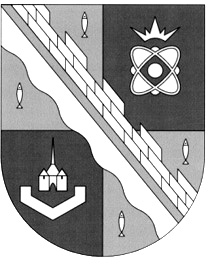 администрация МУНИЦИПАЛЬНОГО ОБРАЗОВАНИЯ                                        СОСНОВОБОРСКИЙ ГОРОДСКОЙ ОКРУГ  ЛЕНИНГРАДСКОЙ ОБЛАСТИпостановлениеот 24/12/2015 № 3257В соответствии с п.2 и п.4 статьи 16 Федерального закона от 22.11.1995                              № 171-ФЗ «О государственном регулировании производства и оборота этилового спирта, алкогольной  и спиртосодержащей продукции и об ограничении потребления (распития) алкогольной продукции», «Правилами определения органами местного самоуправления границ прилегающих к некоторым организациям и объектам территорий, на которых не допускается розничная продажа алкогольной продукции», утвержденных постановлением Правительства Российской Федерации от 27.12.2012  № 1425, решением совета депутатов Сосновоборского городского округа от  22.09.2015 № 133 «Об установлении минимальных значений расстояний от объектов до границ, прилегающих к ним территорий, применяемые для установления запрета на розничную продажу алкогольной продукции в стационарных торговых объектах и розничную продажу алкогольной продукции при оказании услуг общественного питания», администрация Сосновоборского городского округа                                    п о с т а н о в л я е т:Утвердить перечень организаций и (или) объектов и установить значение расстояния  до границ прилегающих к ним территорий, на которых не допускается розничная продажа алкогольной продукции (Приложение № 1).Утвердить схемы границ прилегающих территорий к организациям и (или) объектам, на которых не допускается розничная продажа алкогольной продукции                      (Приложения № 2- № 62).3.Общему отделу администрации (Тарасова М.С.) опубликовать  настоящее постановление в  городской газете "Маяк".4. Пресс-центру администрации (Арибжанов Р.М.) разместить настоящее постановление на официальном сайте Сосновоборского городского округа.5. Постановление администрации Сосновоборского городского округа                              от 10.02.2014 № 213 «Об определении границ прилегающих к некоторым организациям и (или) объектам территорий, на которых не допускается розничная продажа алкогольной продукции на территории муниципального образования Сосновоборский городской округ Ленинградской области» считать утратившим силу с момента вступления в силу настоящего постановления.6. Настоящее постановление вступает в силу со дня официального опубликования.7. Контроль за исполнением настоящего постановления возложить на первого заместителя главы администрации Подрезова В.Е.Глава администрацииСосновоборского городского округа                                                                         В.Б.Садовский Исп. Алесина Н.А. ;т.62849; ПТ	УТВЕРЖДЕНпостановлением администрации Сосновоборского городского округаот 24/12/2015 № 3257(Приложение 1)ПЕРЕЧЕНЬорганизаций и (или)  объектов, на прилегающих территориях к  которымне допускается  розничная продажа алкогольной продукции в стационарных торговых объектах  и розничная продажа  алкогольной продукции при оказанииуслуг общественного питанияУТВЕРЖДЕНАпостановлением администрацииСосновоборского городского округа                                                                                                                от  24/12/2015  № 3257 (Приложение № 2) 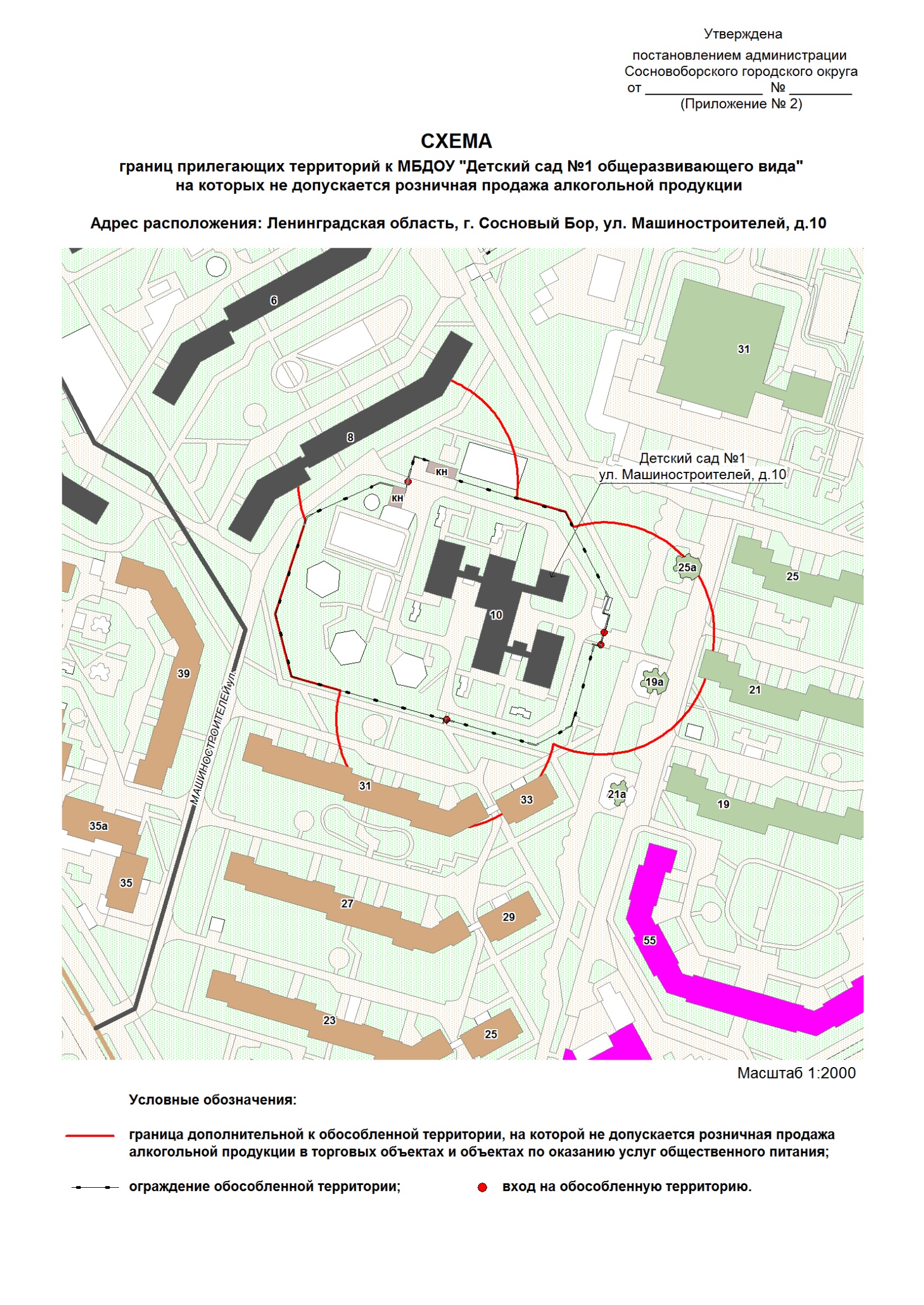 УТВЕРЖДЕНАпостановлением администрацииСосновоборского городского округа                                                                                                                от  24/12/2015  № 3257 (Приложение № 3)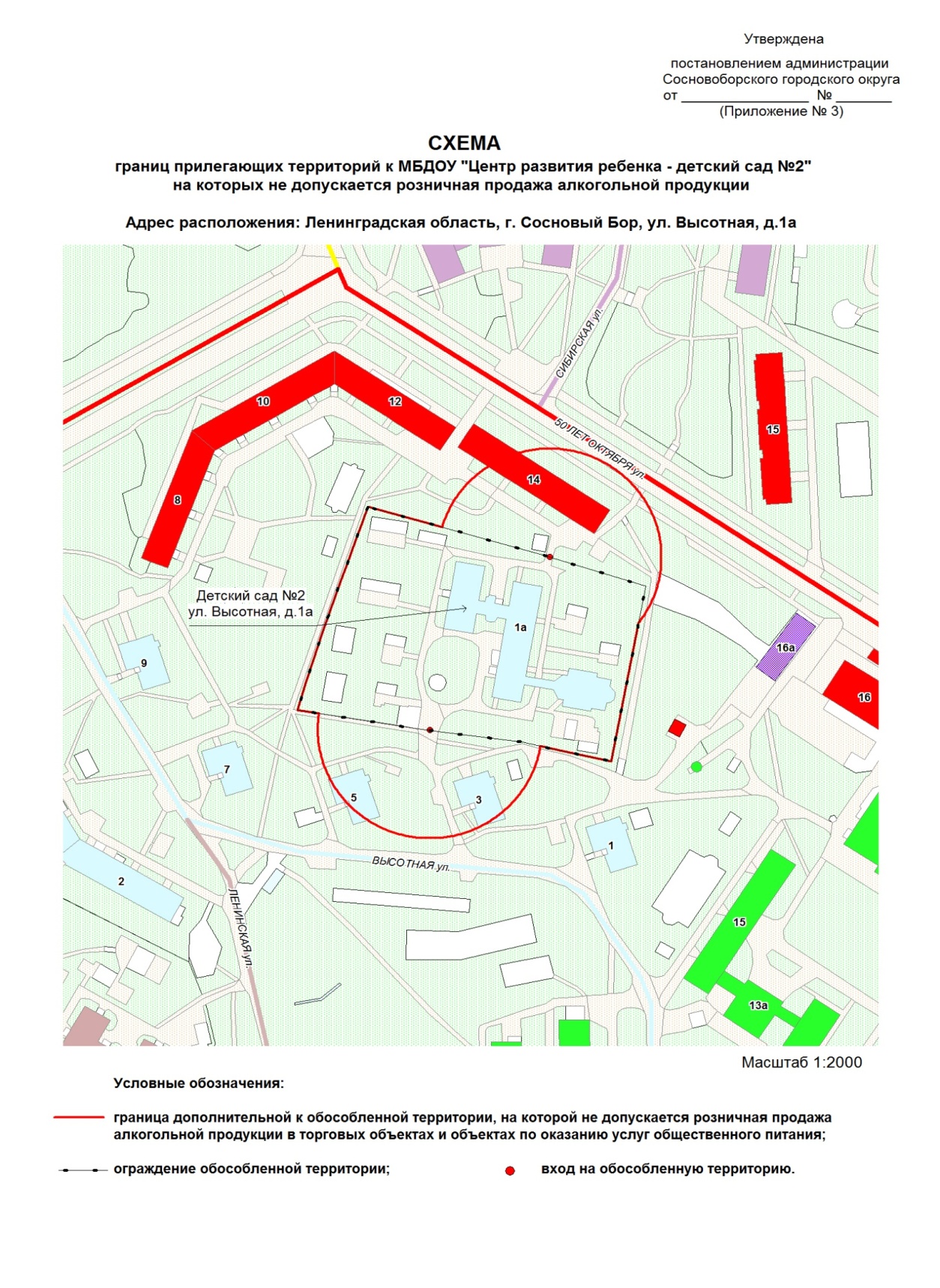 УТВЕРЖДЕНАпостановлением администрацииСосновоборского городского округа                                                                                                                от  24/12/2015  № 3257 (Приложение № 4) 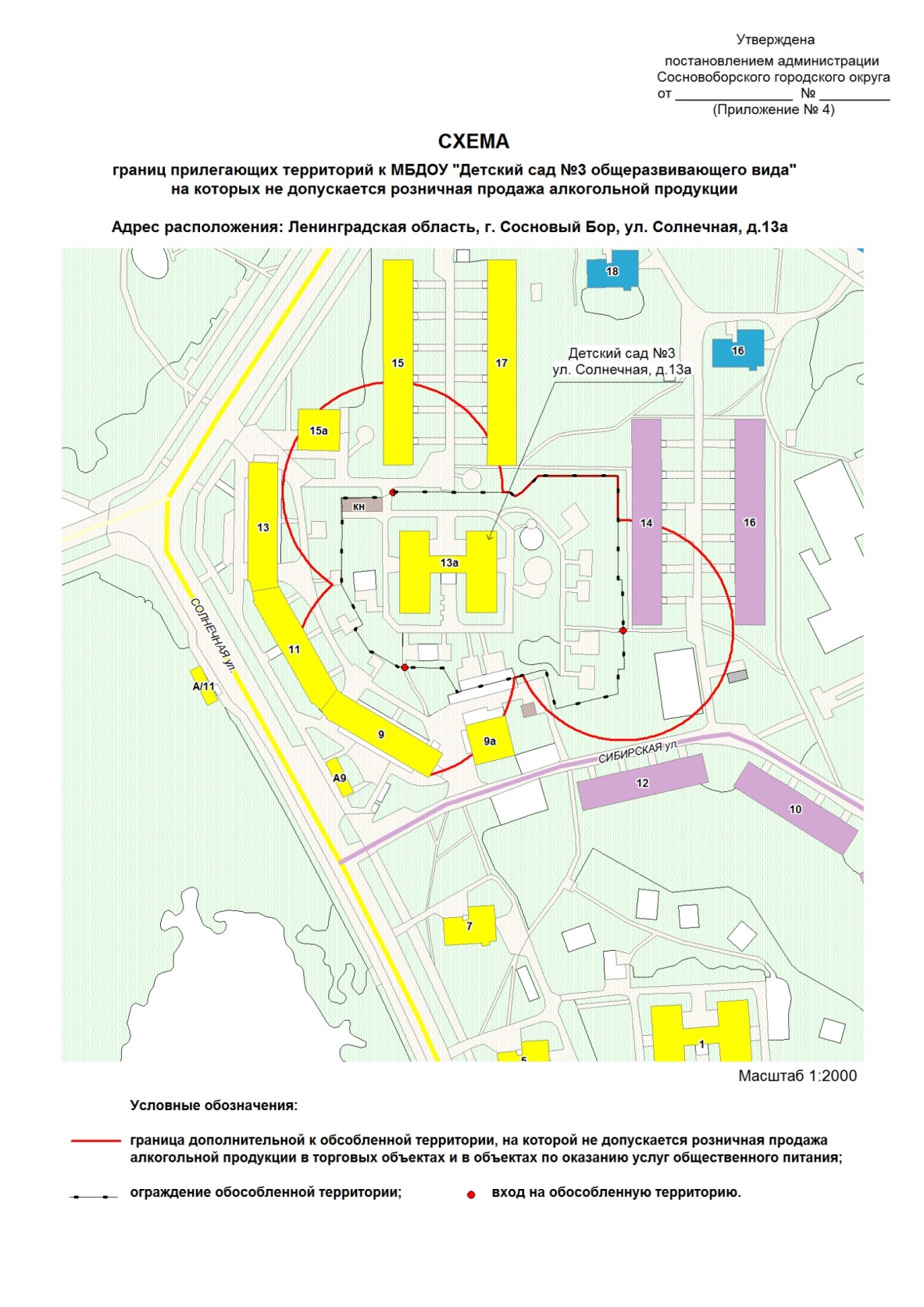 УТВЕРЖДЕНАпостановлением администрацииСосновоборского городского округа                                                                                                                от  24/12/2015  № 3257 (Приложение № 5)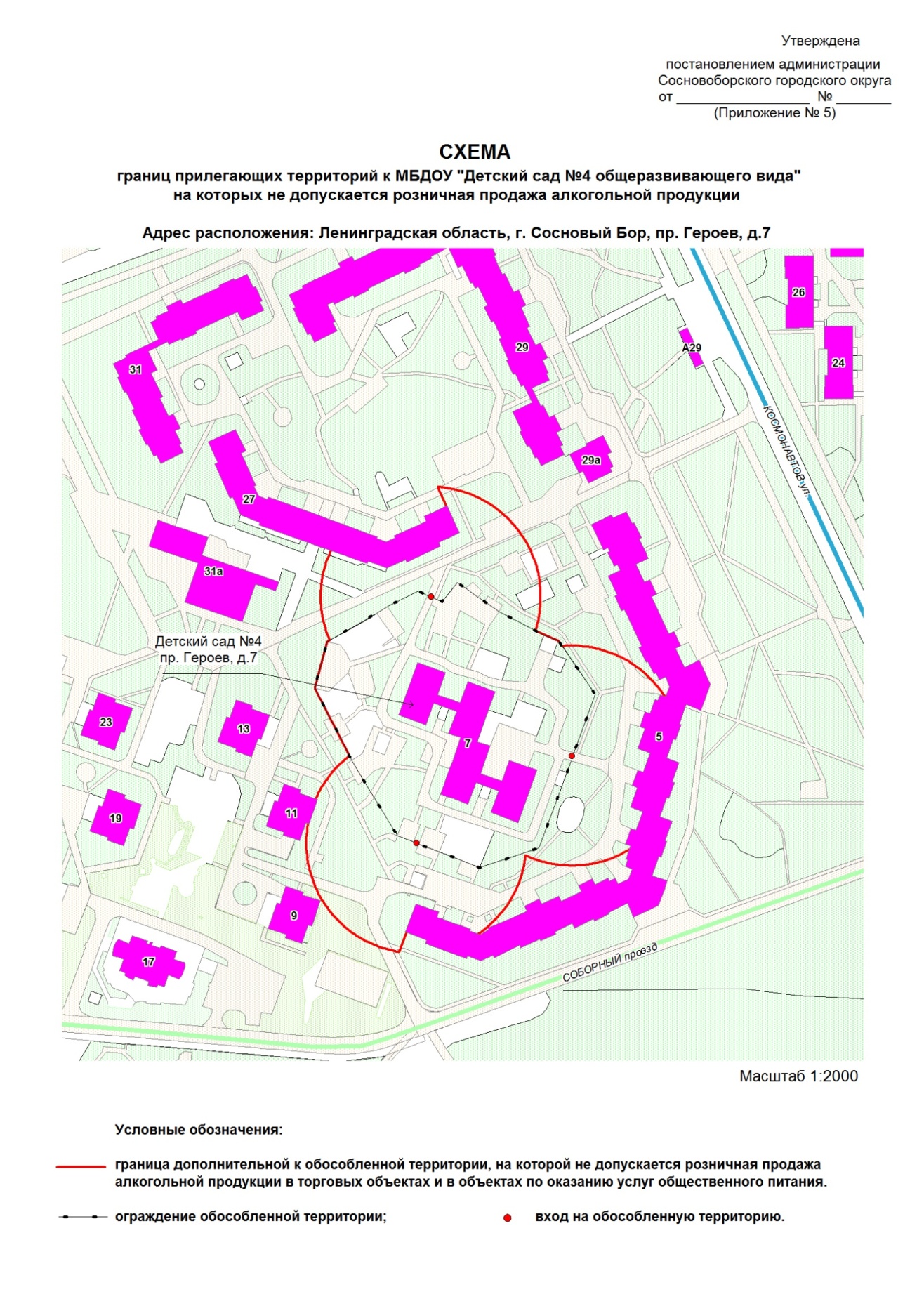 УТВЕРЖДЕНАпостановлением администрацииСосновоборского городского округа                                                                                                                от  24/12/2015  № 3257(Приложение №6) 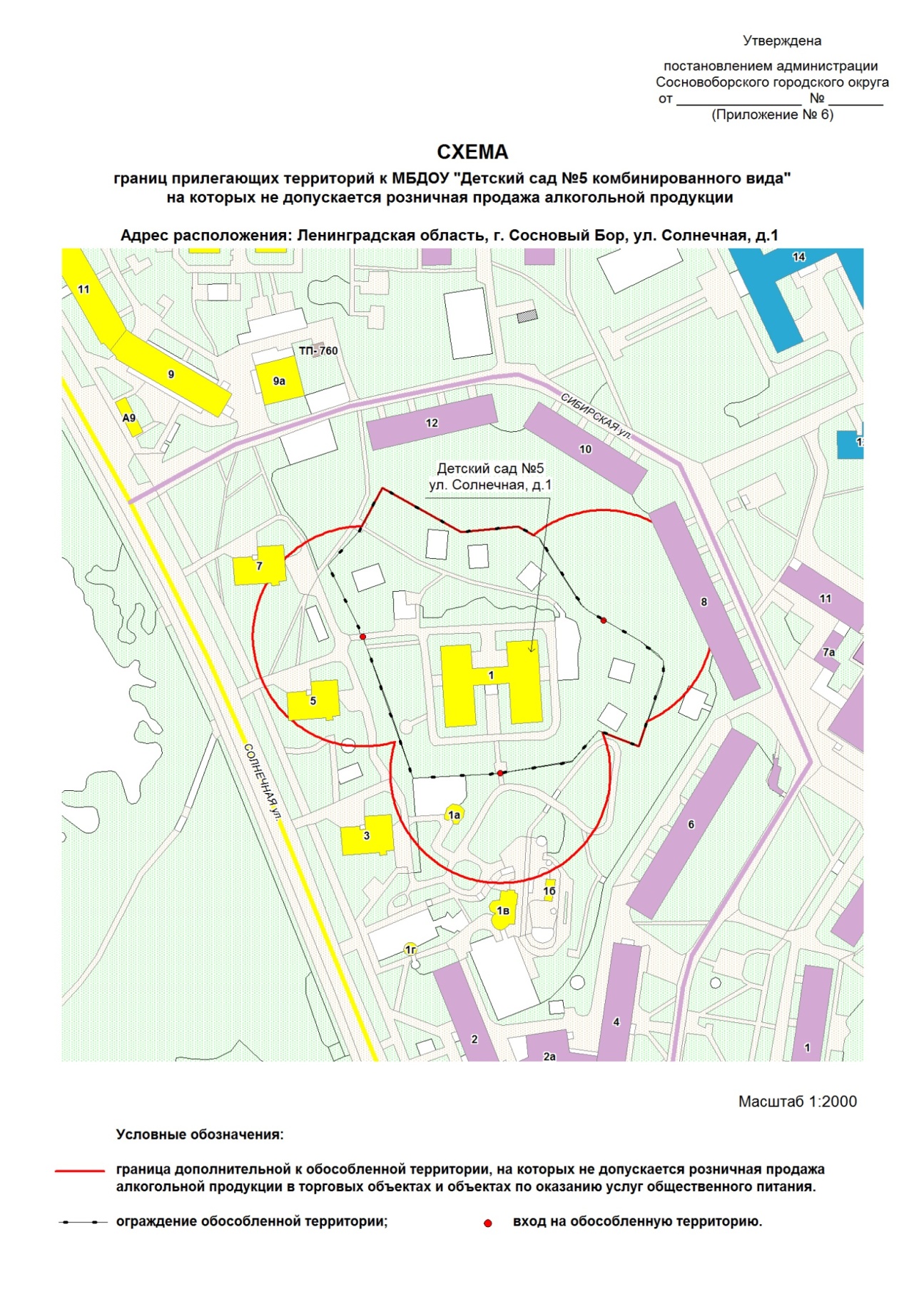 УТВЕРЖДЕНАпостановлением администрацииСосновоборского городского округа                                                                                                                от  24/12/2015  № 3257 (Приложение № 7)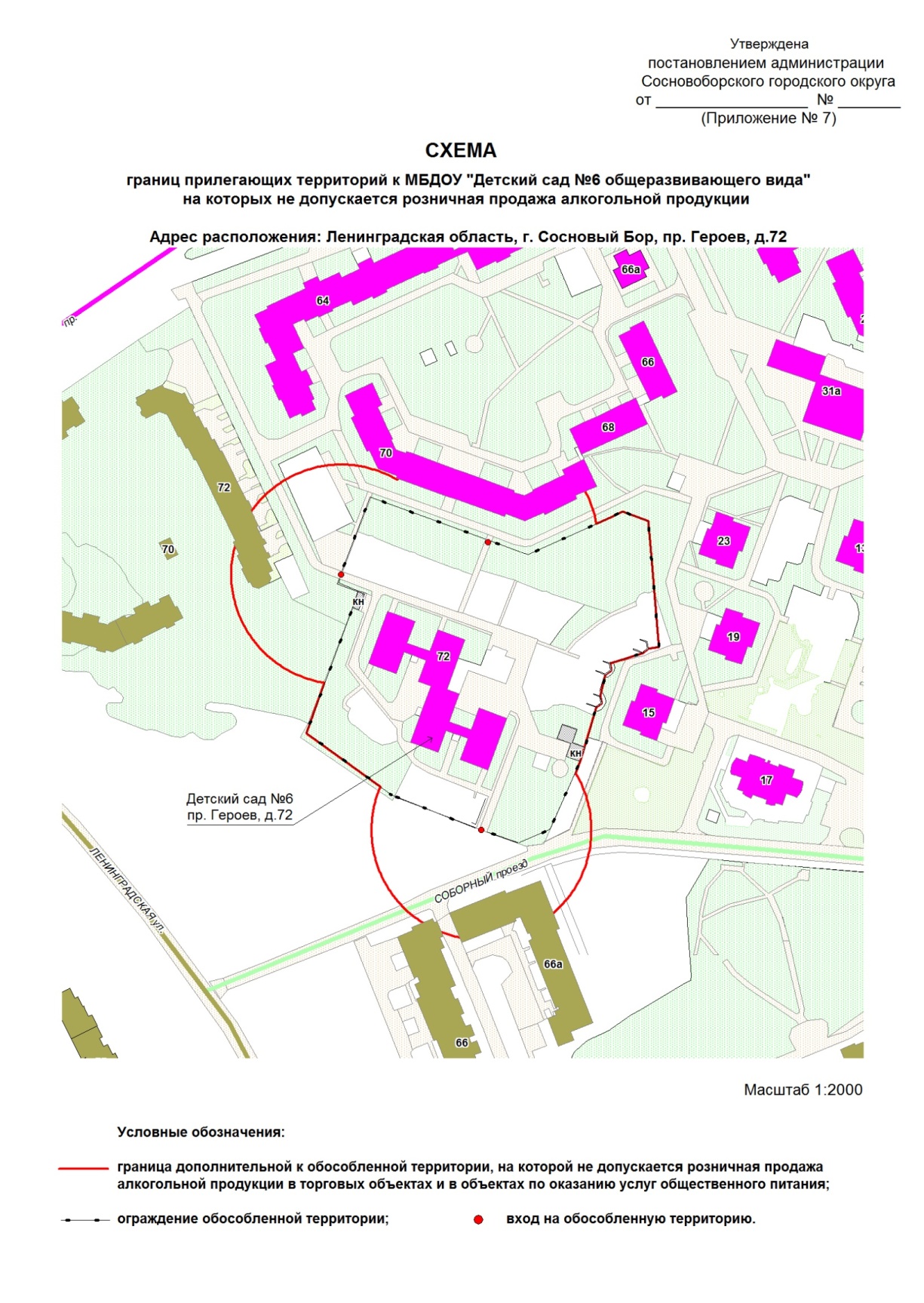 УТВЕРЖДЕНАпостановлением администрацииСосновоборского городского округа                                                                                                                от  24/12/2015  № 3257 (Приложение № 8)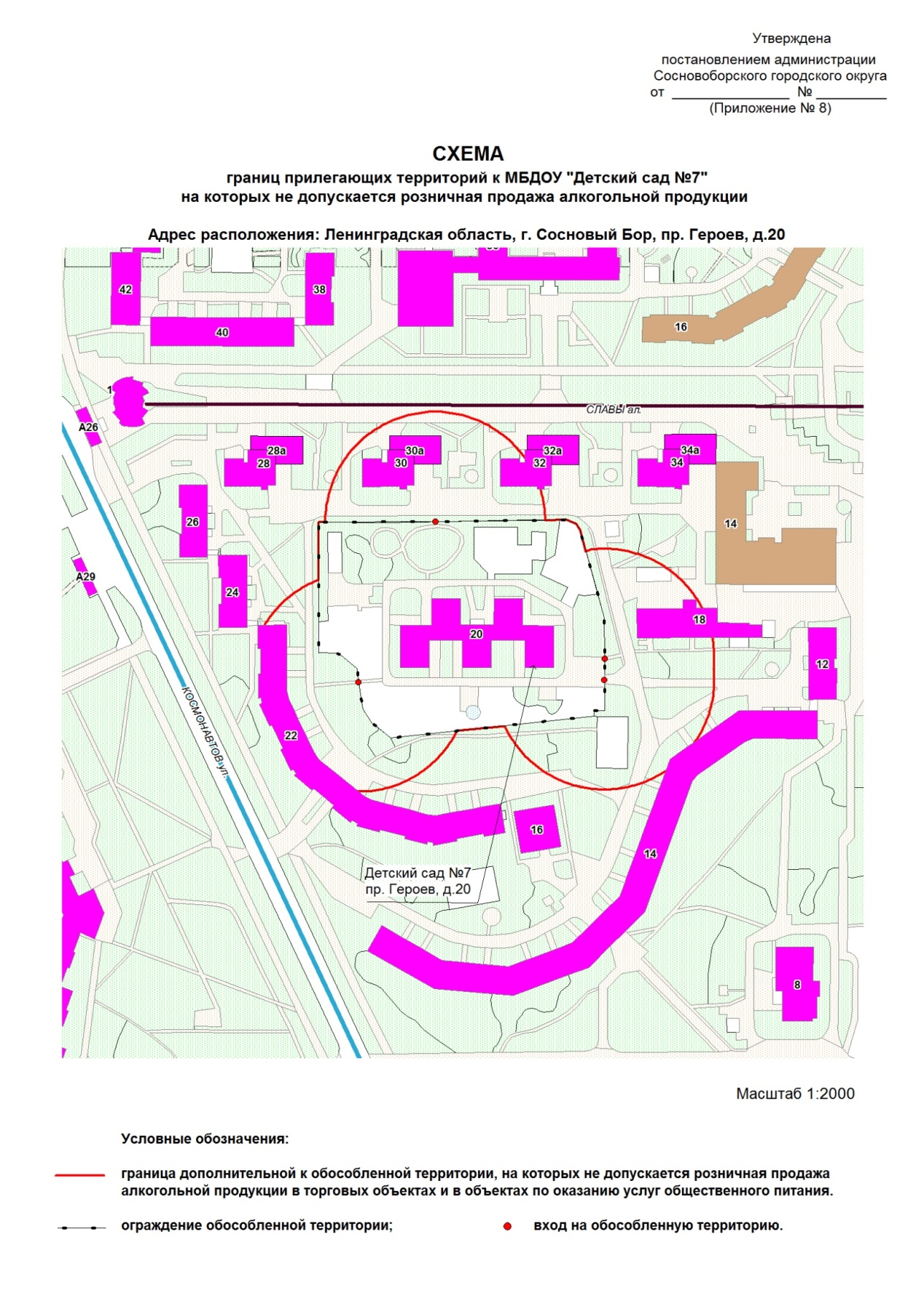 УТВЕРЖДЕНАпостановлением администрацииСосновоборского городского округа                                                                                                                от  24/12/2015  № 3257 (Приложение № 9)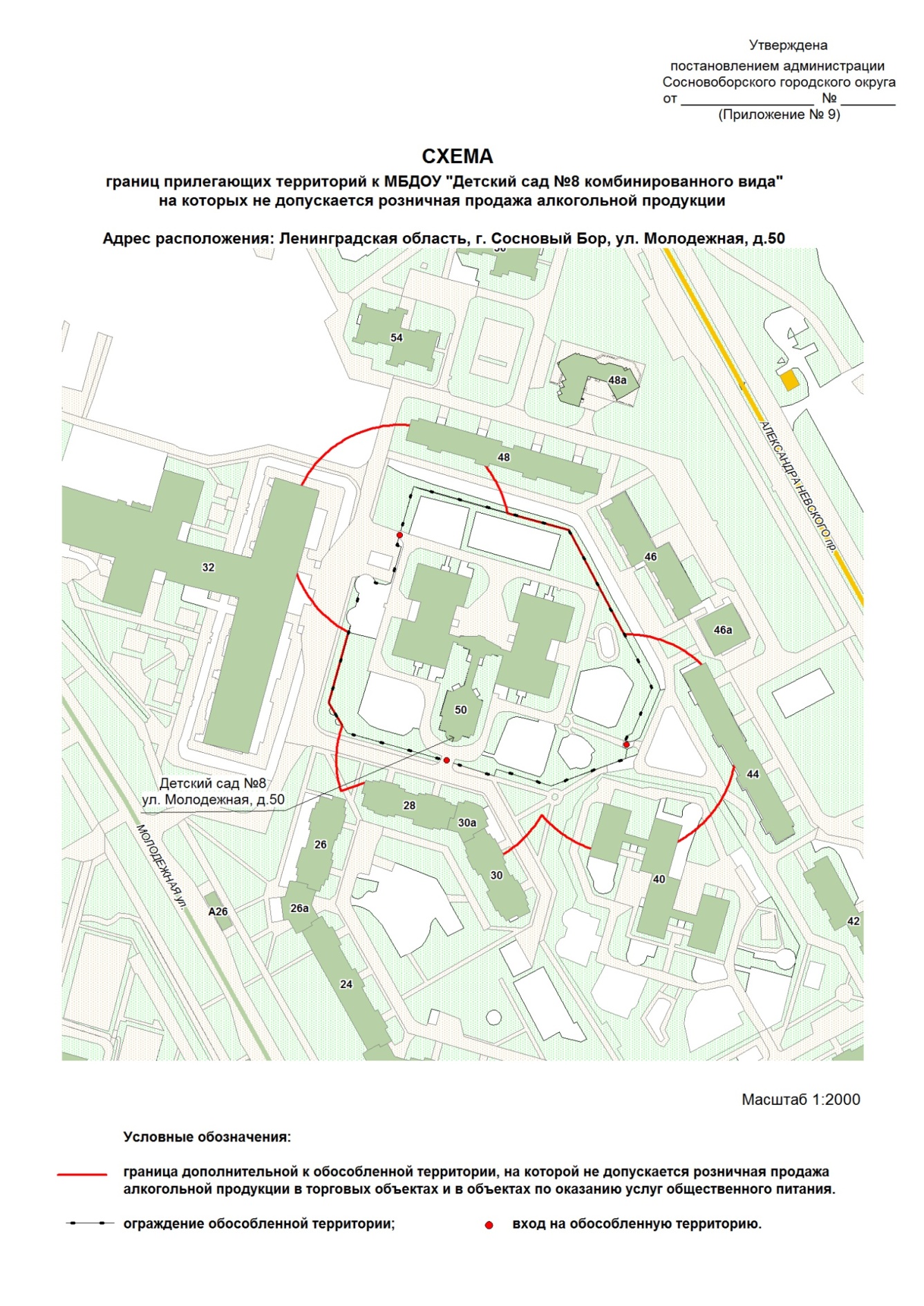 УТВЕРЖДЕНАпостановлением администрацииСосновоборского городского округа                                                                                                                от  24/12/2015  № 3257                                                                       (Приложение №10)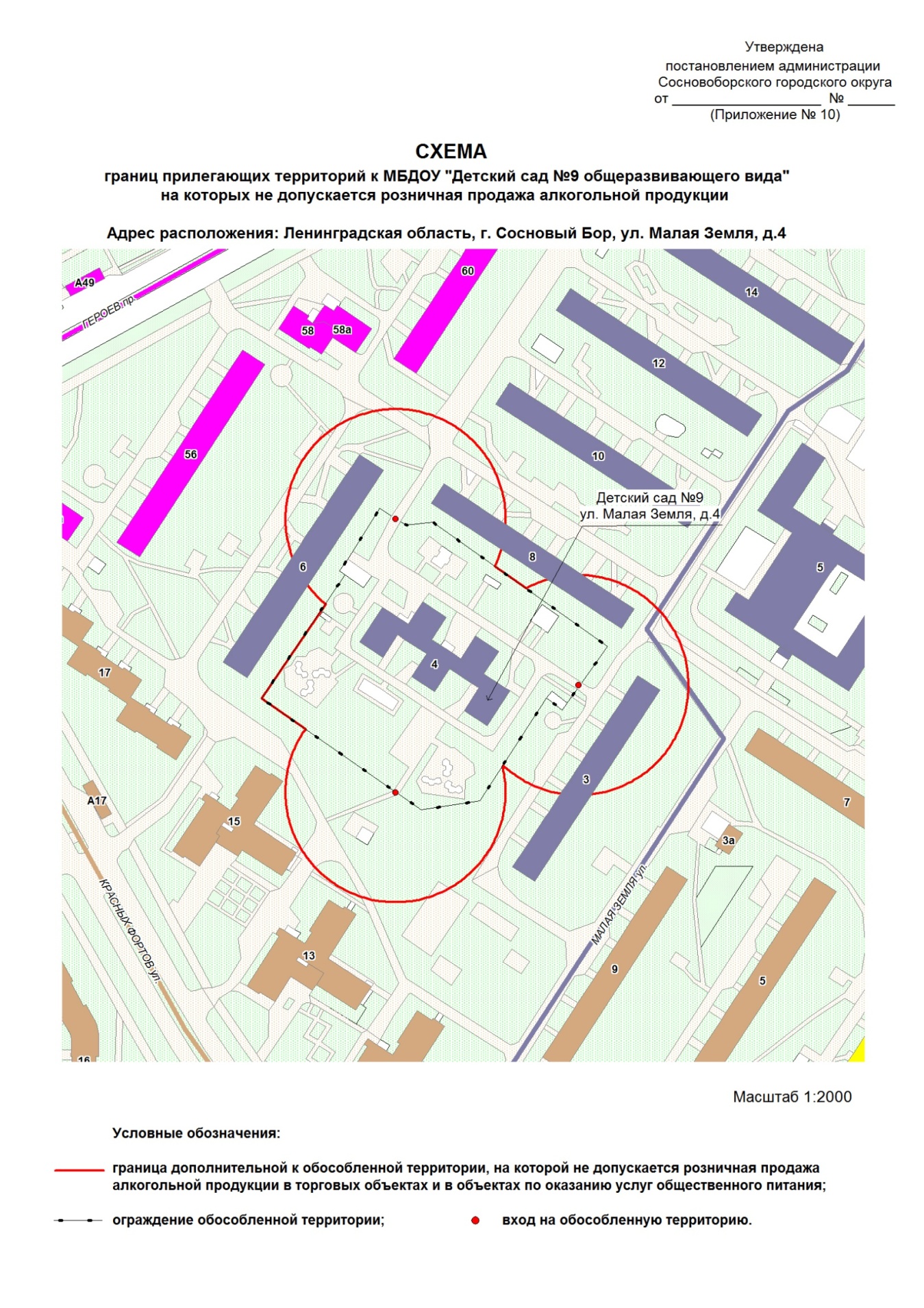 УТВЕРЖДЕНАпостановлением администрацииСосновоборского городского округа                                                                                                                от  24/12/2015  № 3257 (Приложение № 11)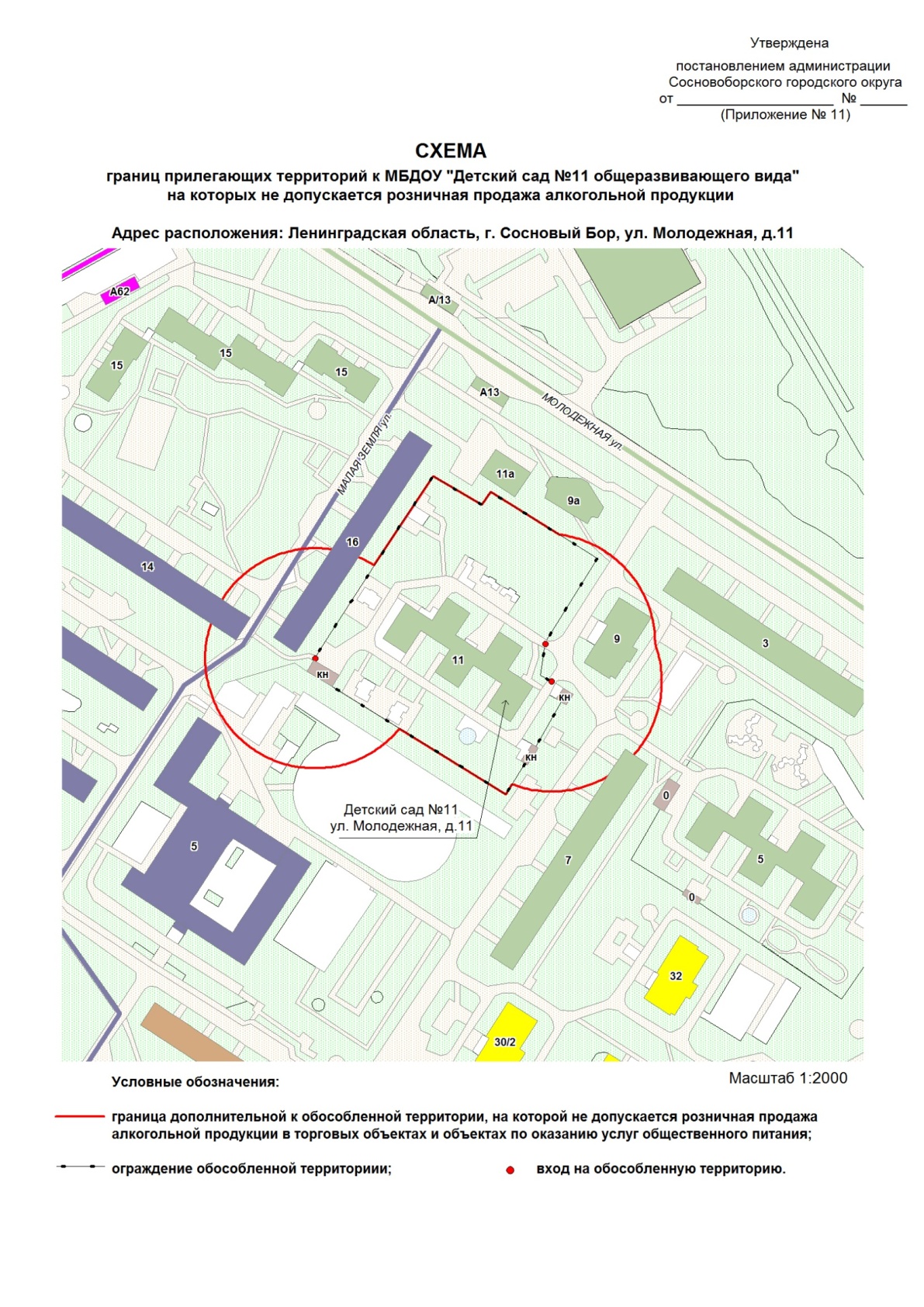 УТВЕРЖДЕНАпостановлением администрацииСосновоборского городского округа                                                                                                                от  24/12/2015  № 3257(Приложение № 12) 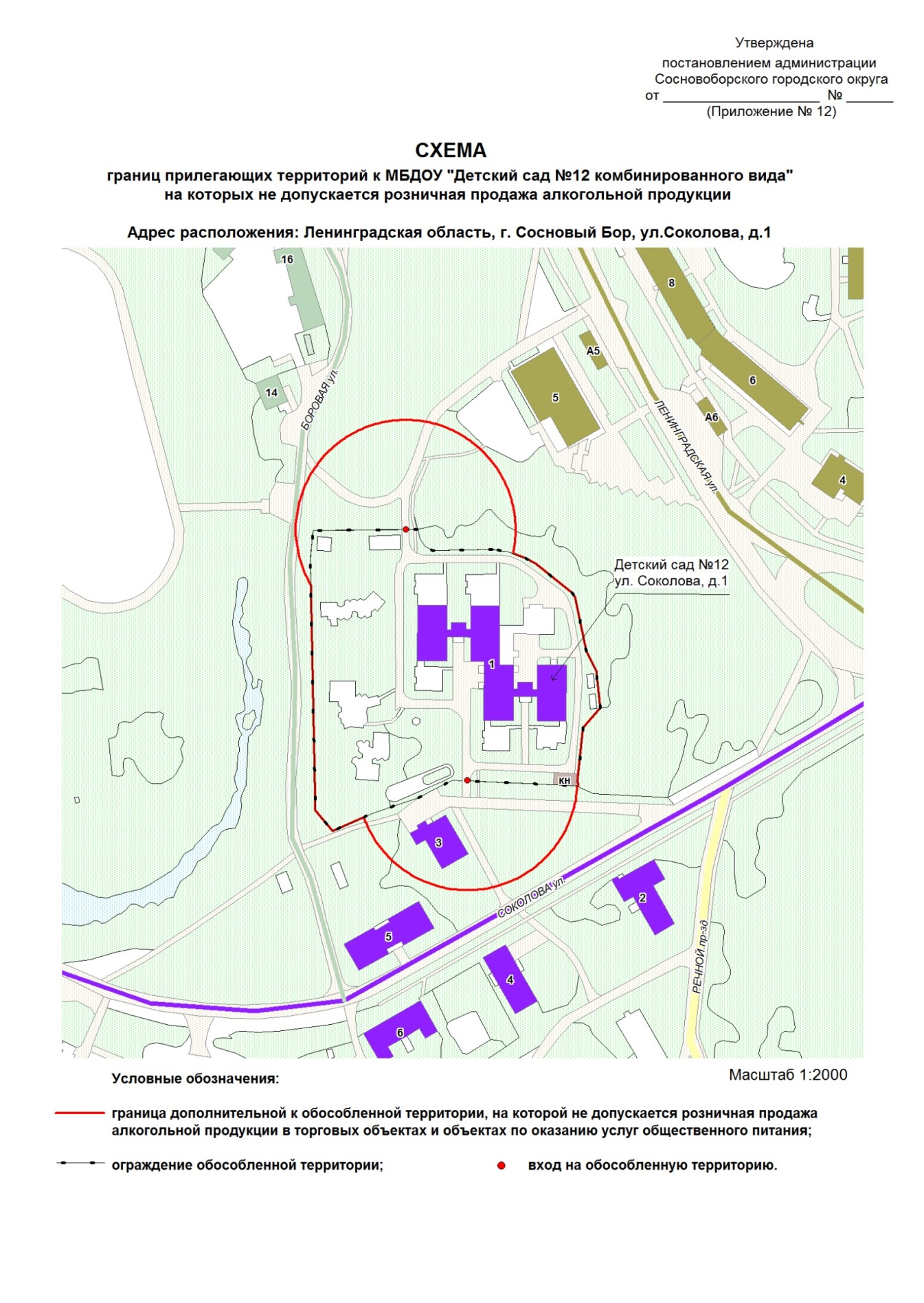 УТВЕРЖДЕНАпостановлением администрацииСосновоборского городского округа                                                                                                                от  24/12/2015  № 3257 (Приложение № 13)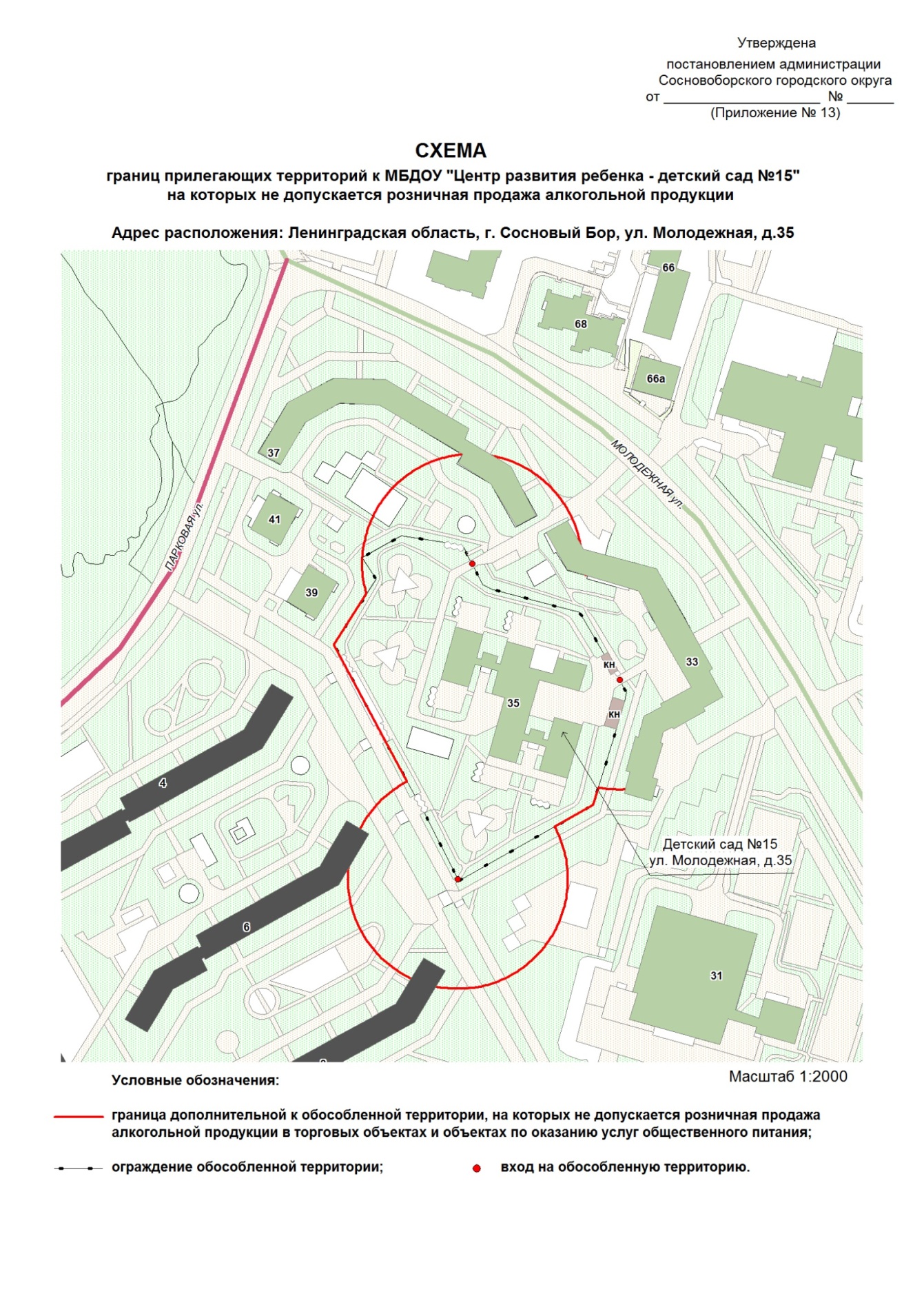 УТВЕРЖДЕНАпостановлением администрацииСосновоборского городского округа                                                                                                                от  24/12/2015  № 3257(Приложение № 14) 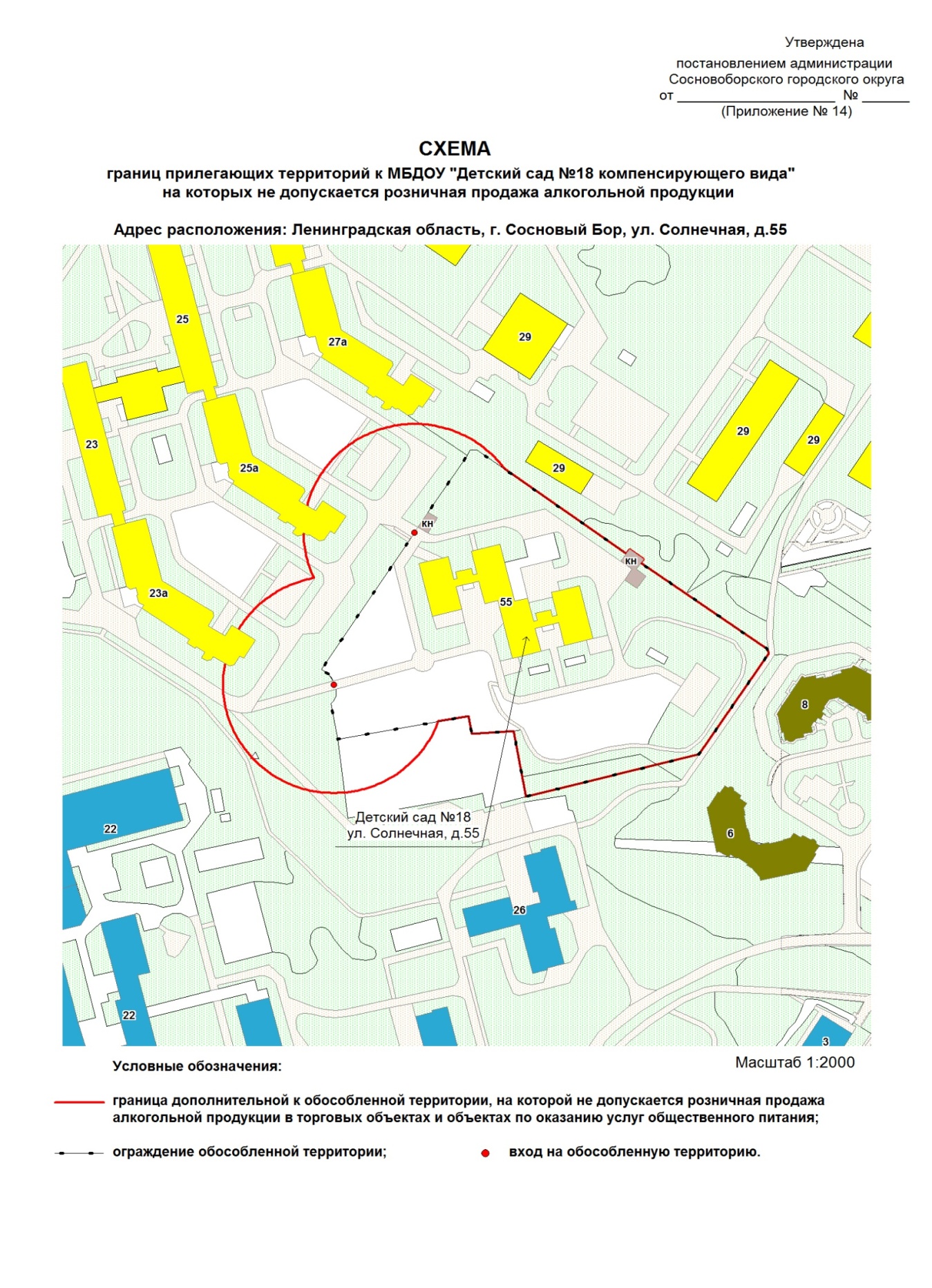 УТВЕРЖДЕНАпостановлением администрацииСосновоборского городского округа                                                                                                                от  24/12/2015  № 3257 (Приложение № 15)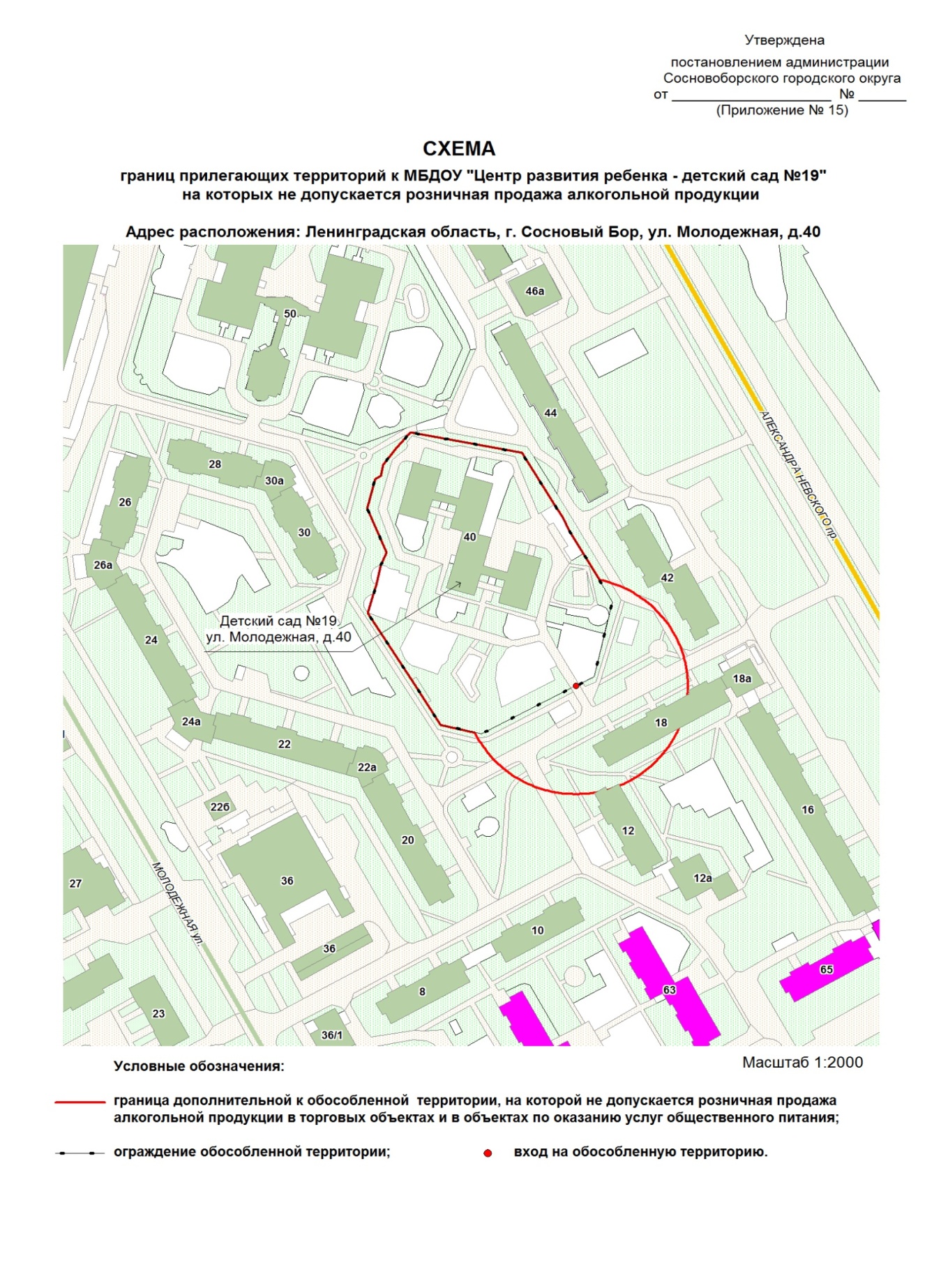 УТВЕРЖДЕНАпостановлением администрацииСосновоборского городского округа                                                                                                                от  24/12/2015  № 3257 (Приложение № 16)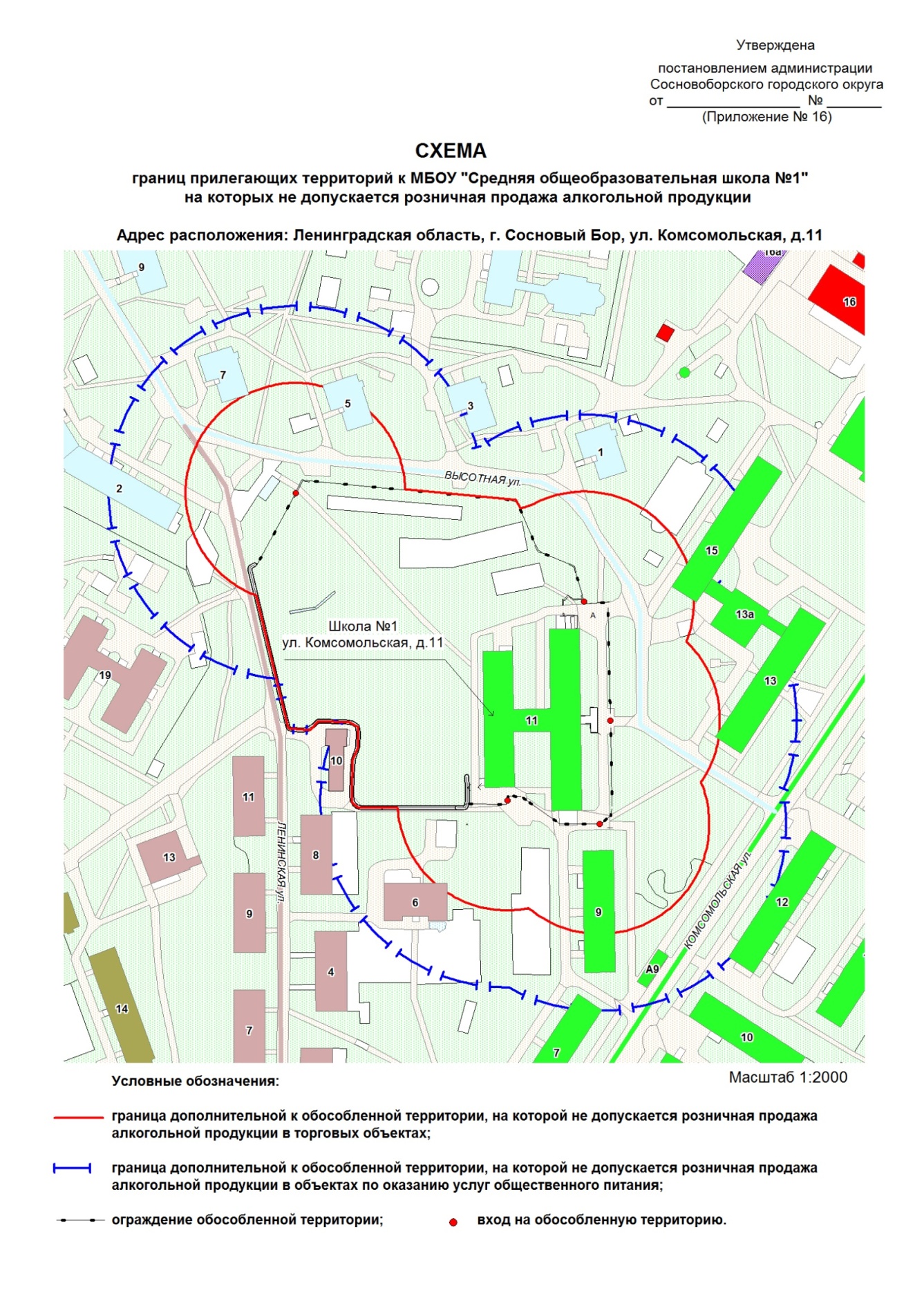 УТВЕРЖДЕНАпостановлением администрацииСосновоборского городского округа                                                                                                                от  24/12/2015  № 3257 (Приложение № 17)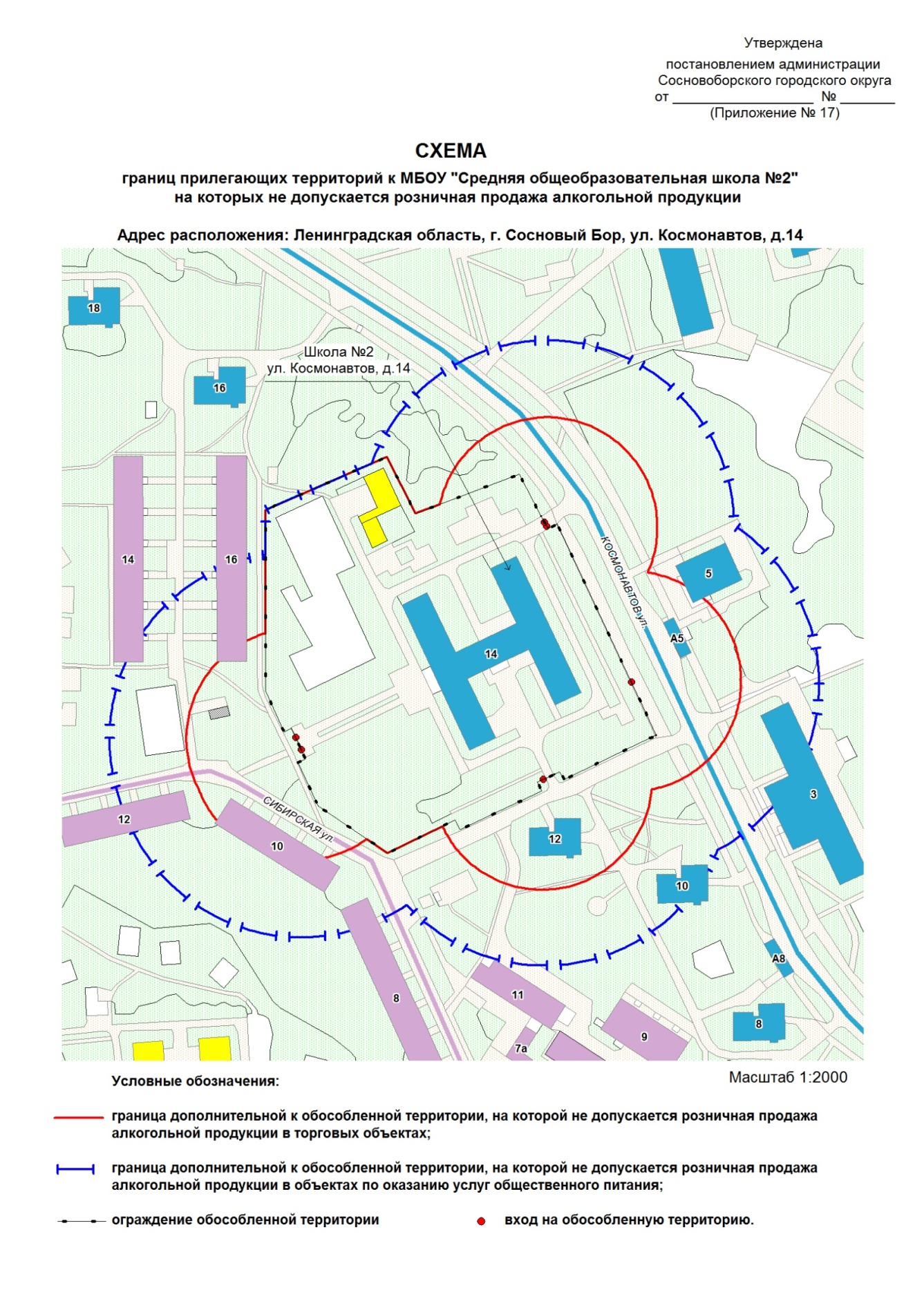 УТВЕРЖДЕНАпостановлением администрацииСосновоборского городского округа                                                                                                                от  24/12/2015  № 3257 (Приложение № 18)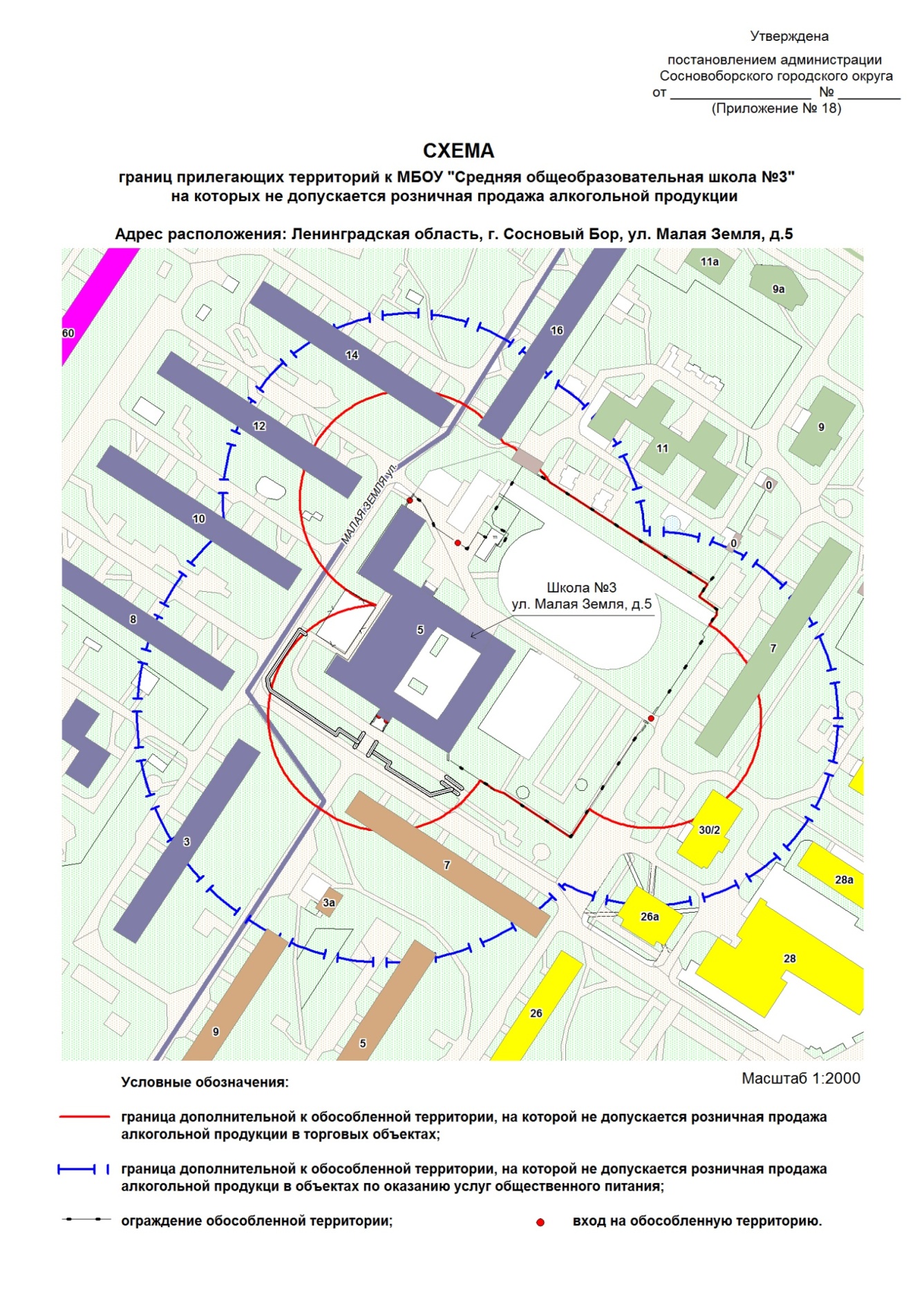 УТВЕРЖДЕНАпостановлением администрацииСосновоборского городского округа                                                                                                                от  24/12/2015  № 3257 (Приложение № 19)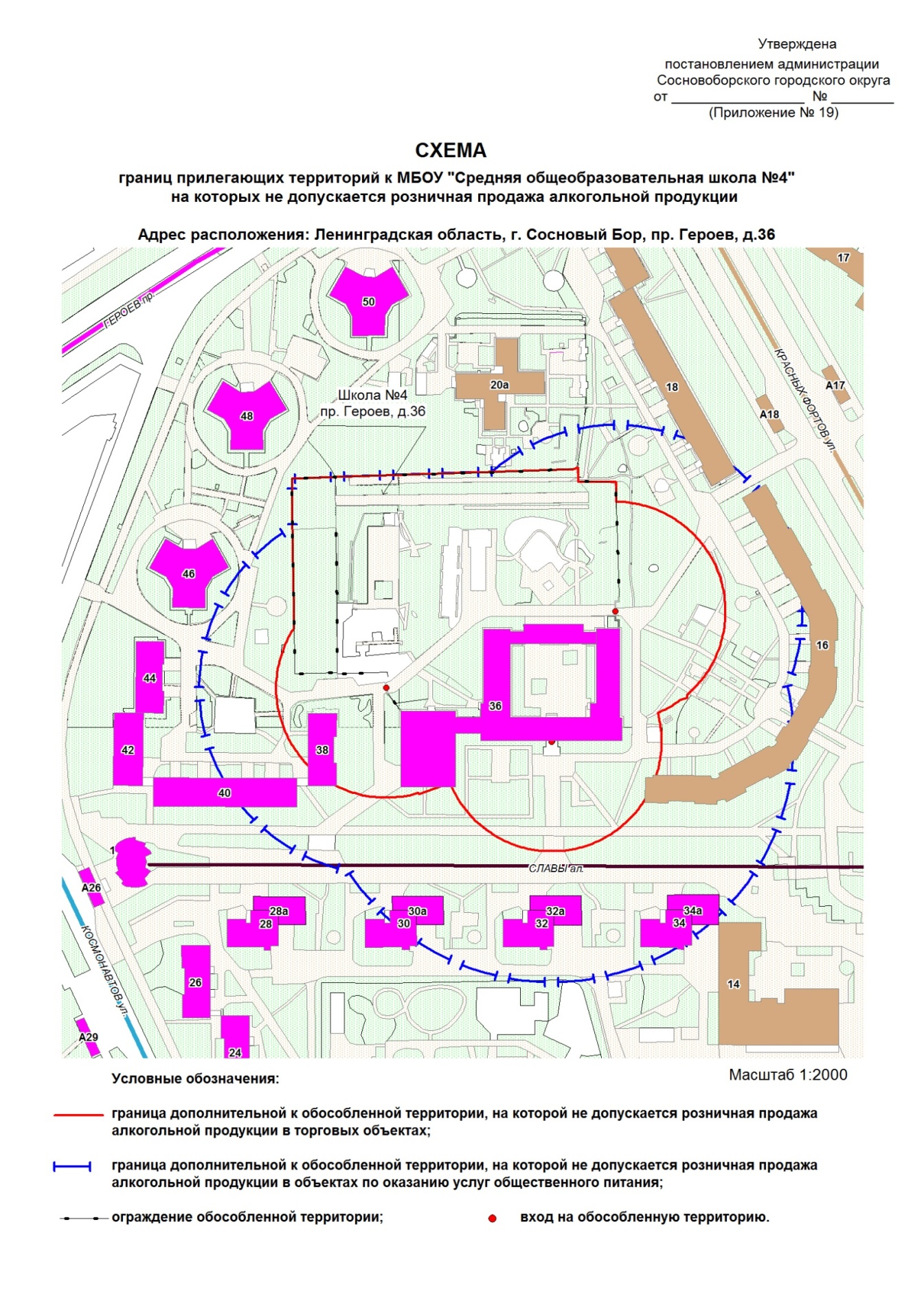 УТВЕРЖДЕНАпостановлением администрацииСосновоборского городского округа                                                                                                                от  24/12/2015  № 3257 (Приложение № 20)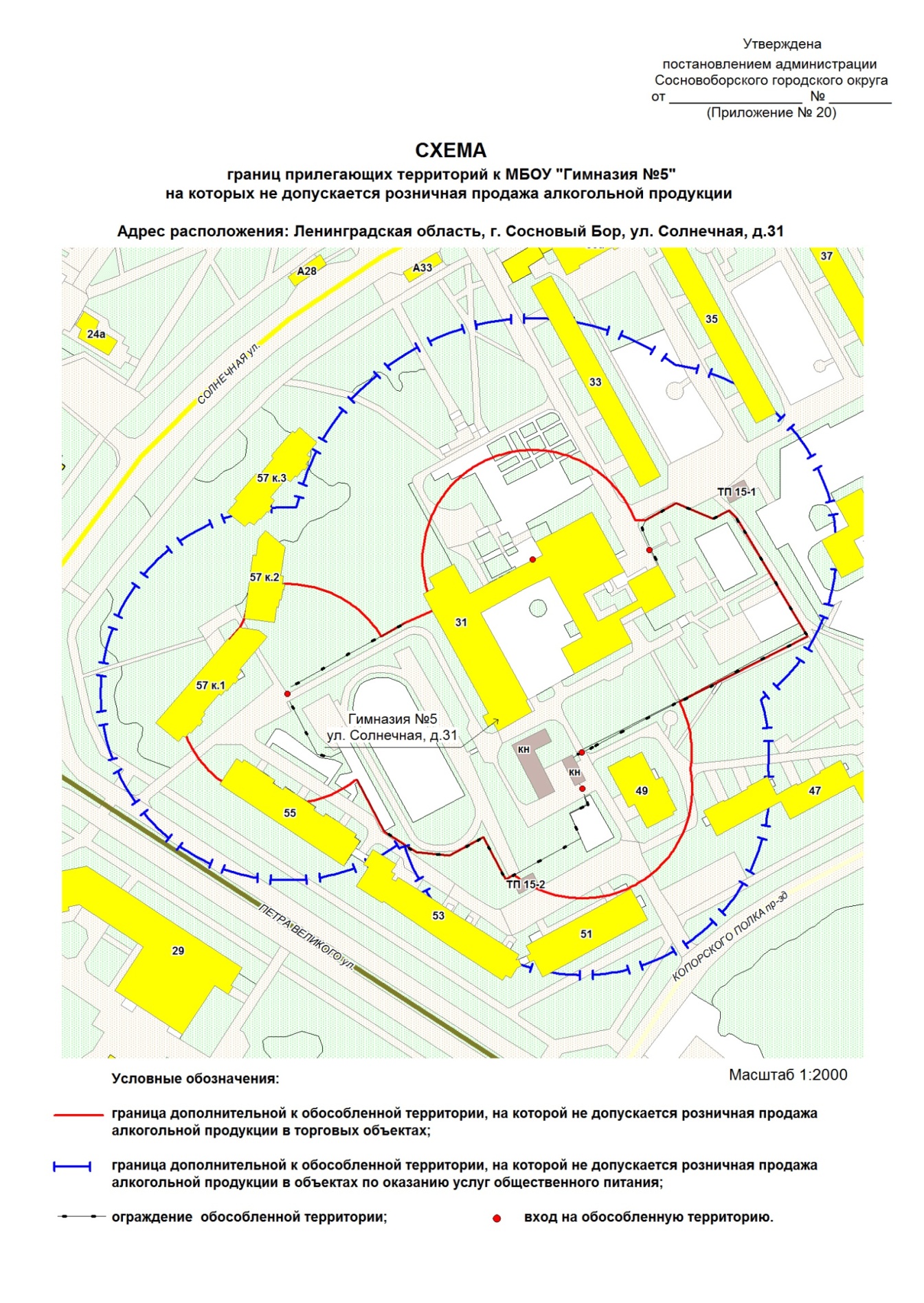 УТВЕРЖДЕНАпостановлением администрацииСосновоборского городского округа                                                                                                                от  24/12/2015  № 3257 (Приложение № 21)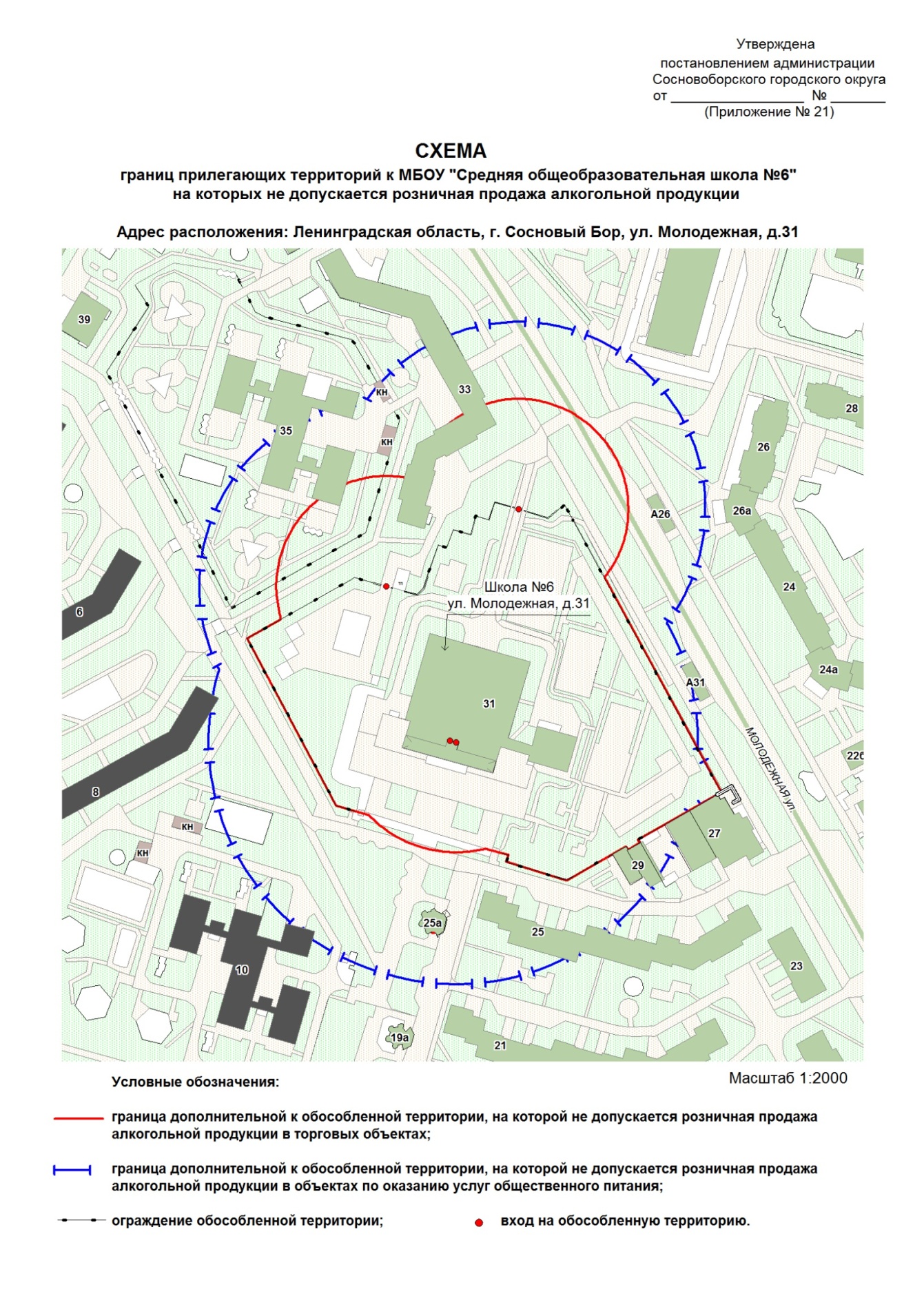 УТВЕРЖДЕНАпостановлением администрацииСосновоборского городского округа                                                                                                                от  24/12/2015  № 3257 (Приложение № 22)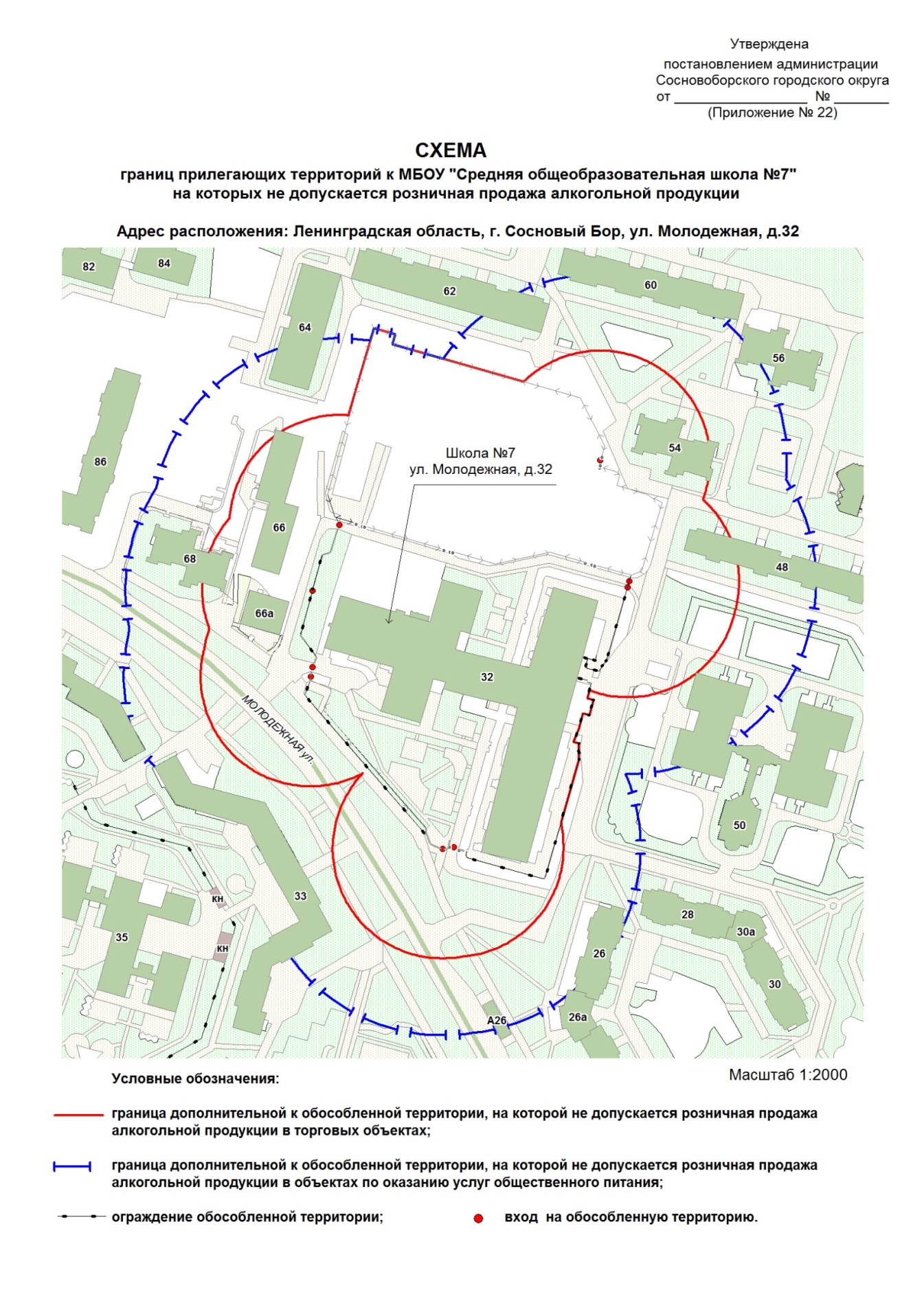 УТВЕРЖДЕНАпостановлением администрацииСосновоборского городского округа                                                                                                                от  24/12/2015  № 3257 (Приложение № 23)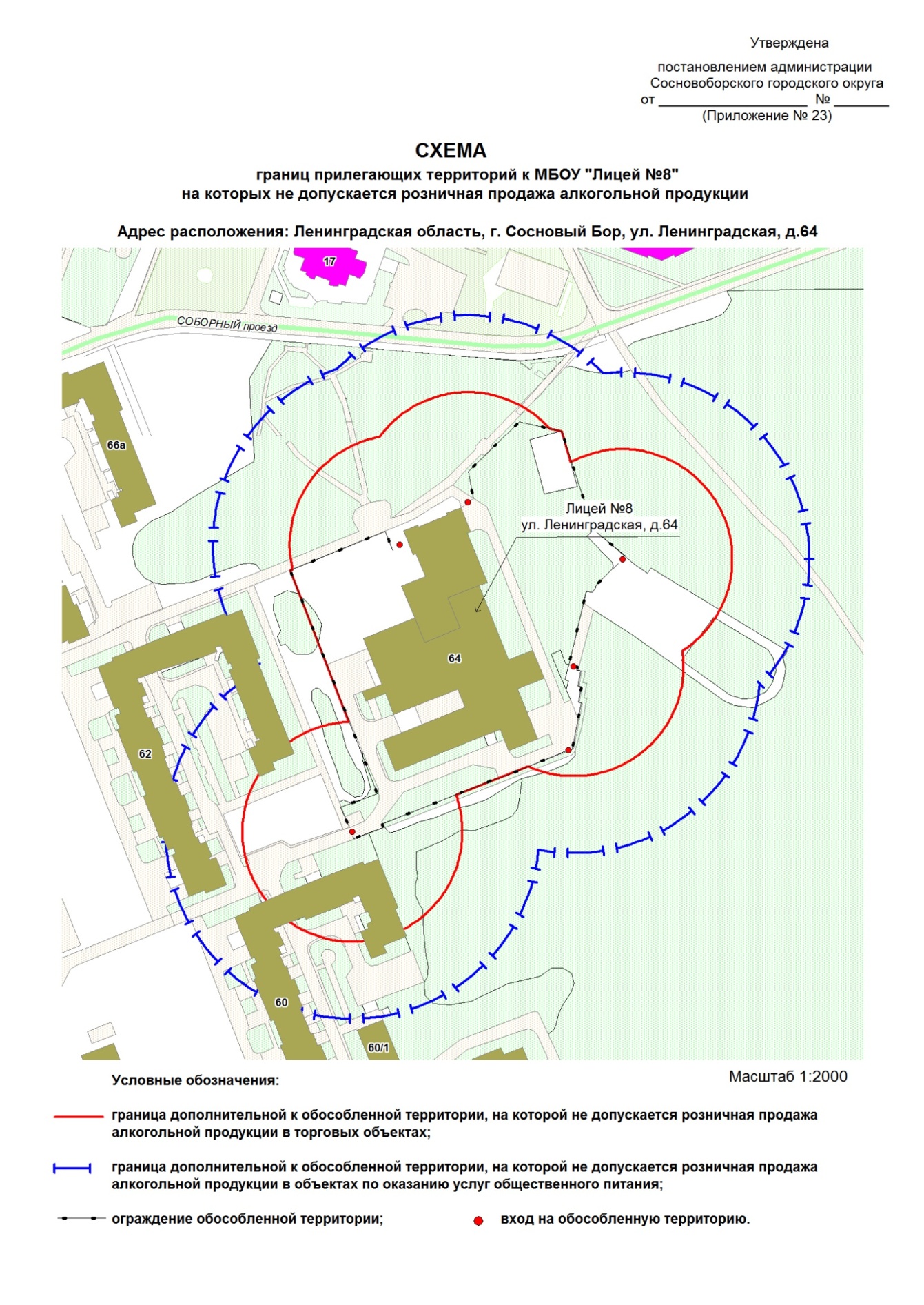 УТВЕРЖДЕНАпостановлением администрацииСосновоборского городского округа                                                                                                                от  24/12/2015  № 3257 (Приложение № 24)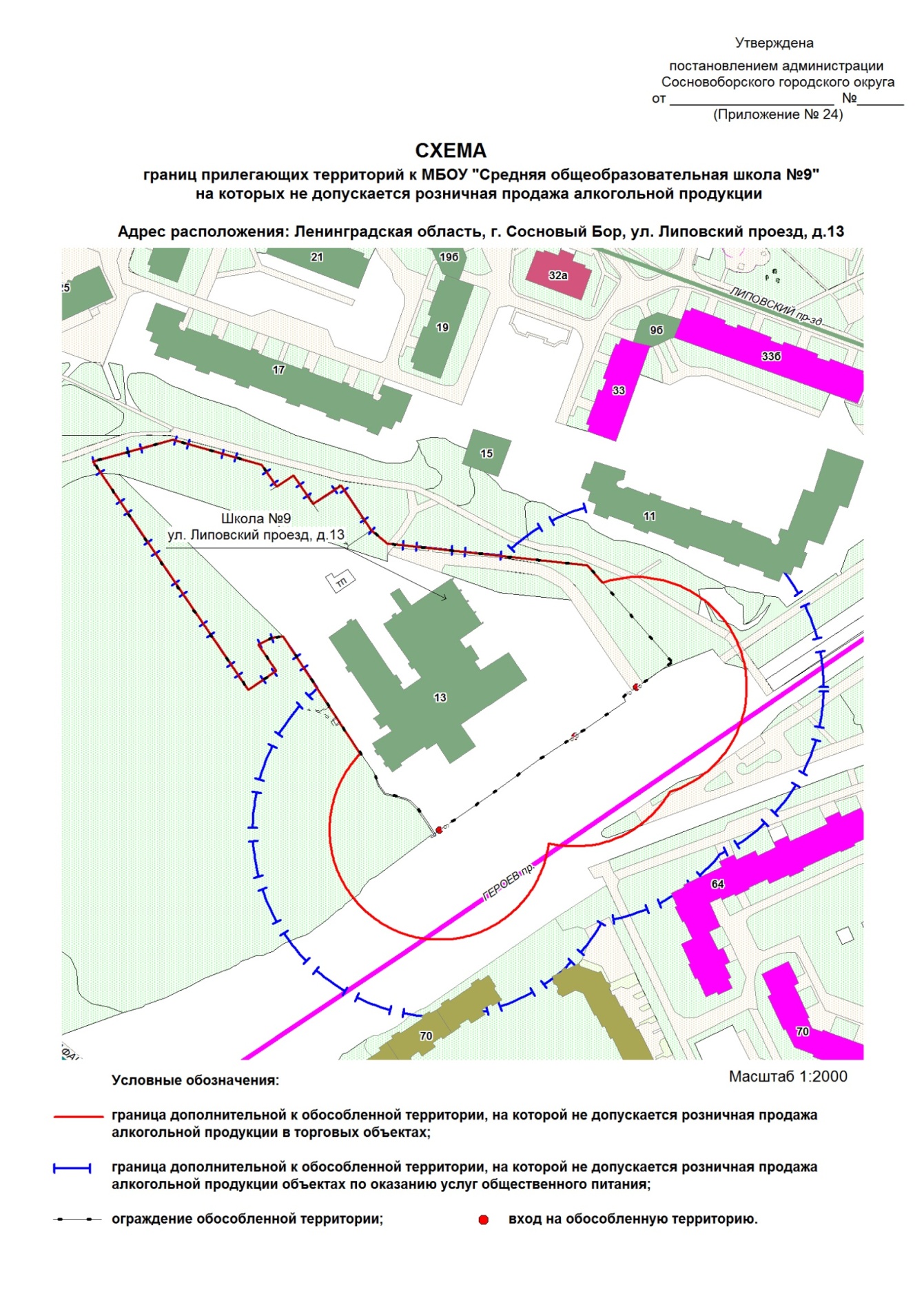 УТВЕРЖДЕНАпостановлением администрацииСосновоборского городского округа                                                                                                                от  24/12/2015  № 3257 (Приложение № 25)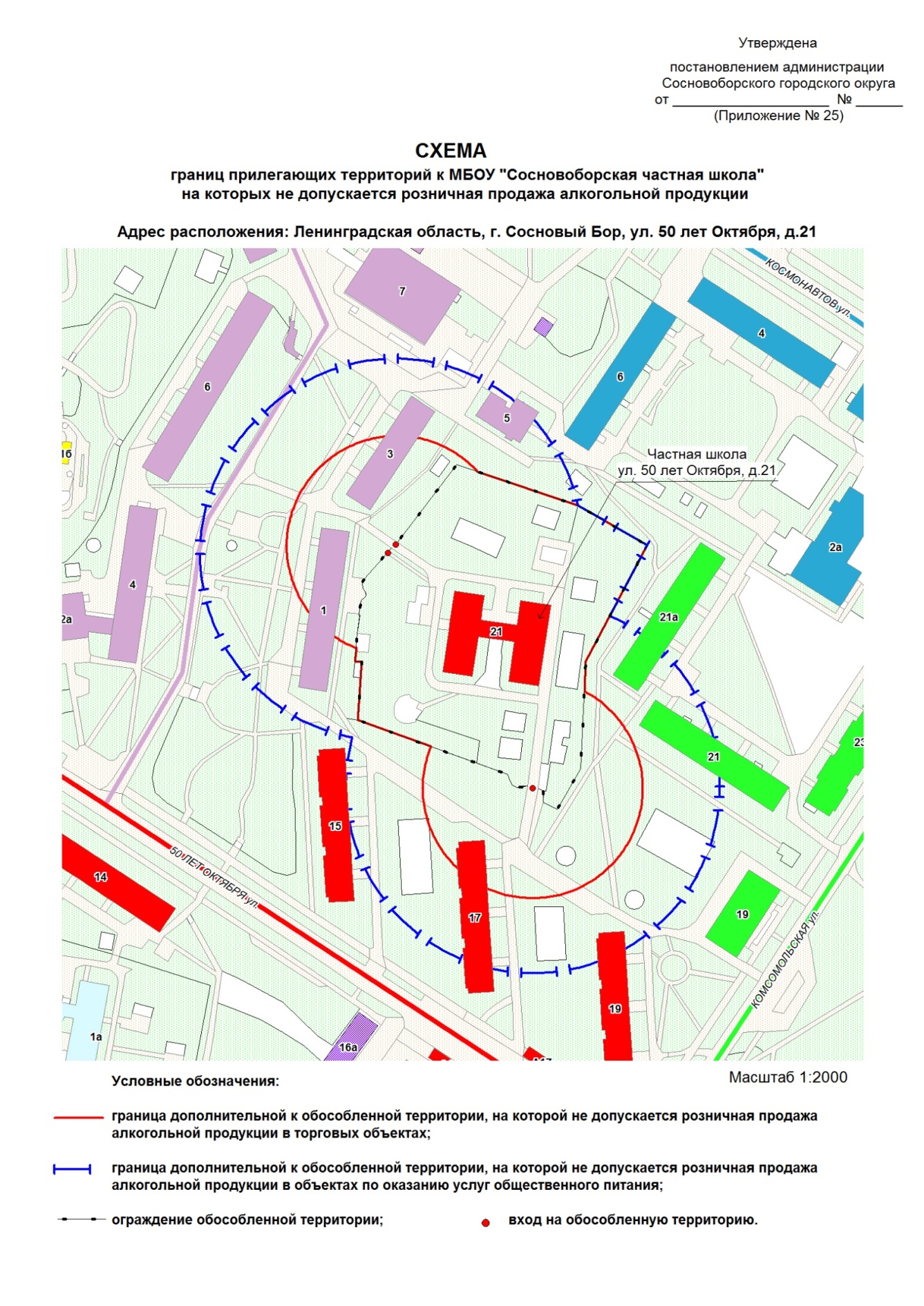 УТВЕРЖДЕНАпостановлением администрацииСосновоборского городского округа                                                                                                                от  24/12/2015  № 3257 (Приложение № 26)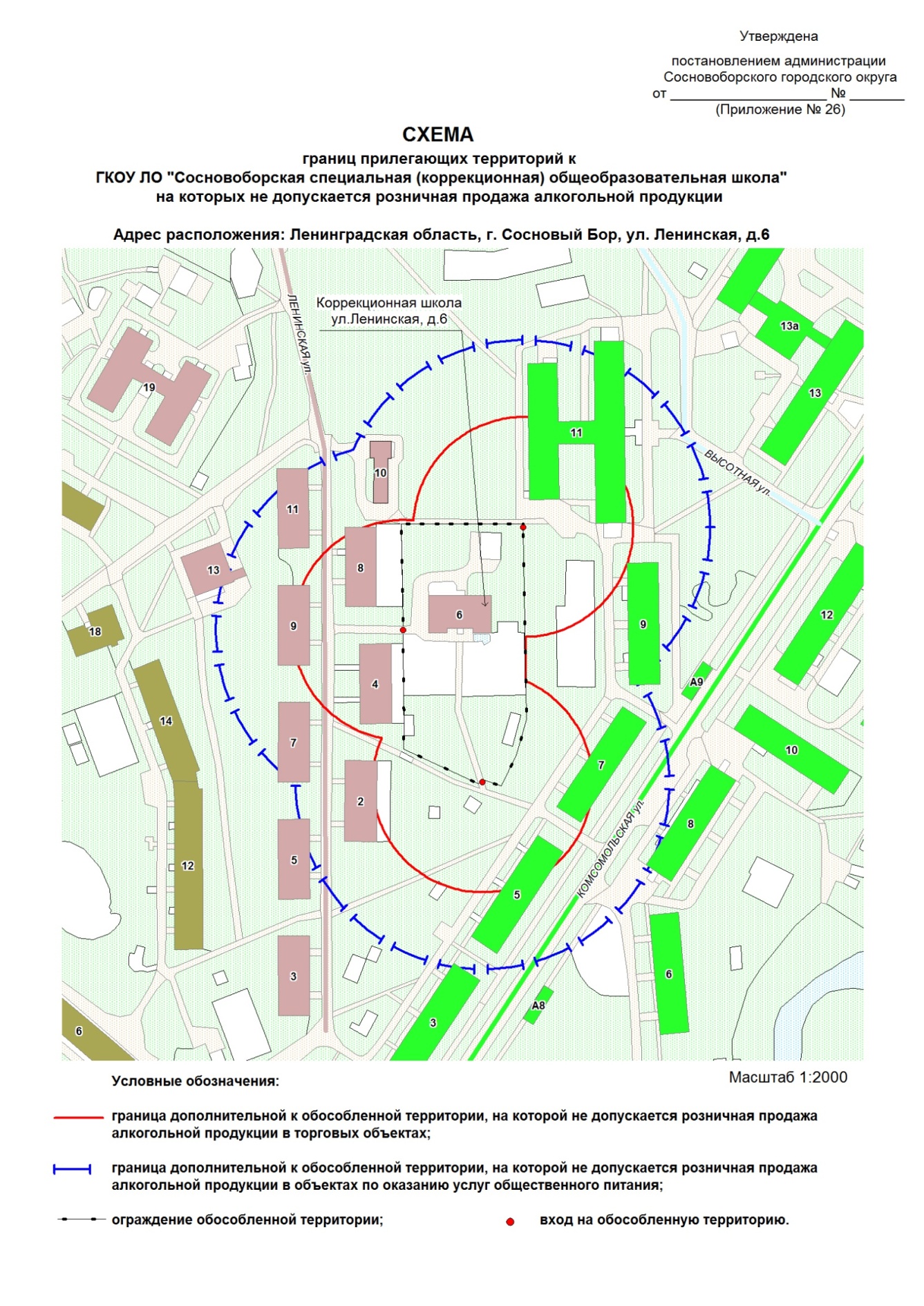 УТВЕРЖДЕНАпостановлением администрацииСосновоборского городского округа                                                                                                                от  24/12/2015  № 3257 (Приложение №27)  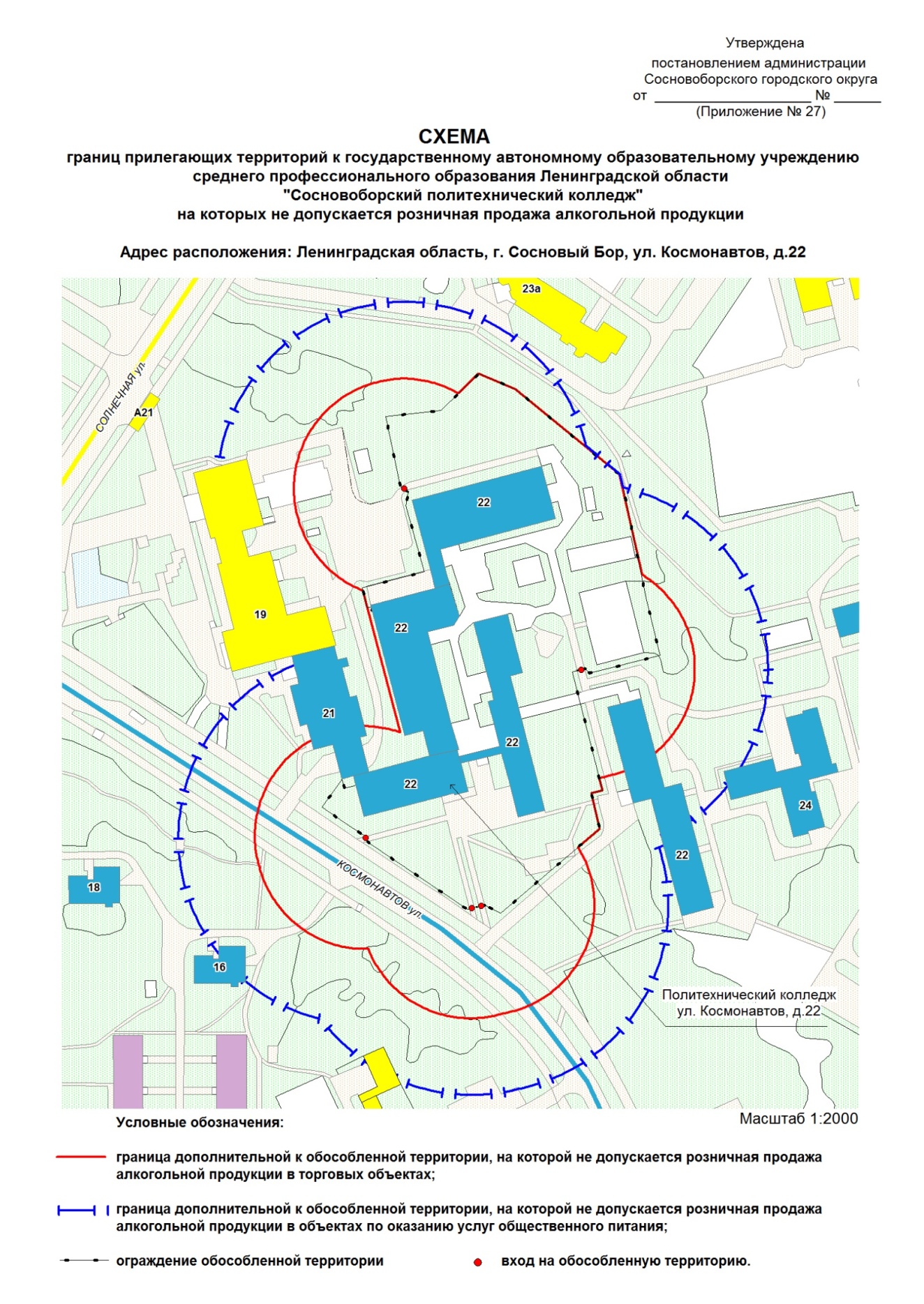 УТВЕРЖДЕНАпостановлением администрацииСосновоборского городского округа                                                                                                                от  24/12/2015  № 3257 (Приложение № 28)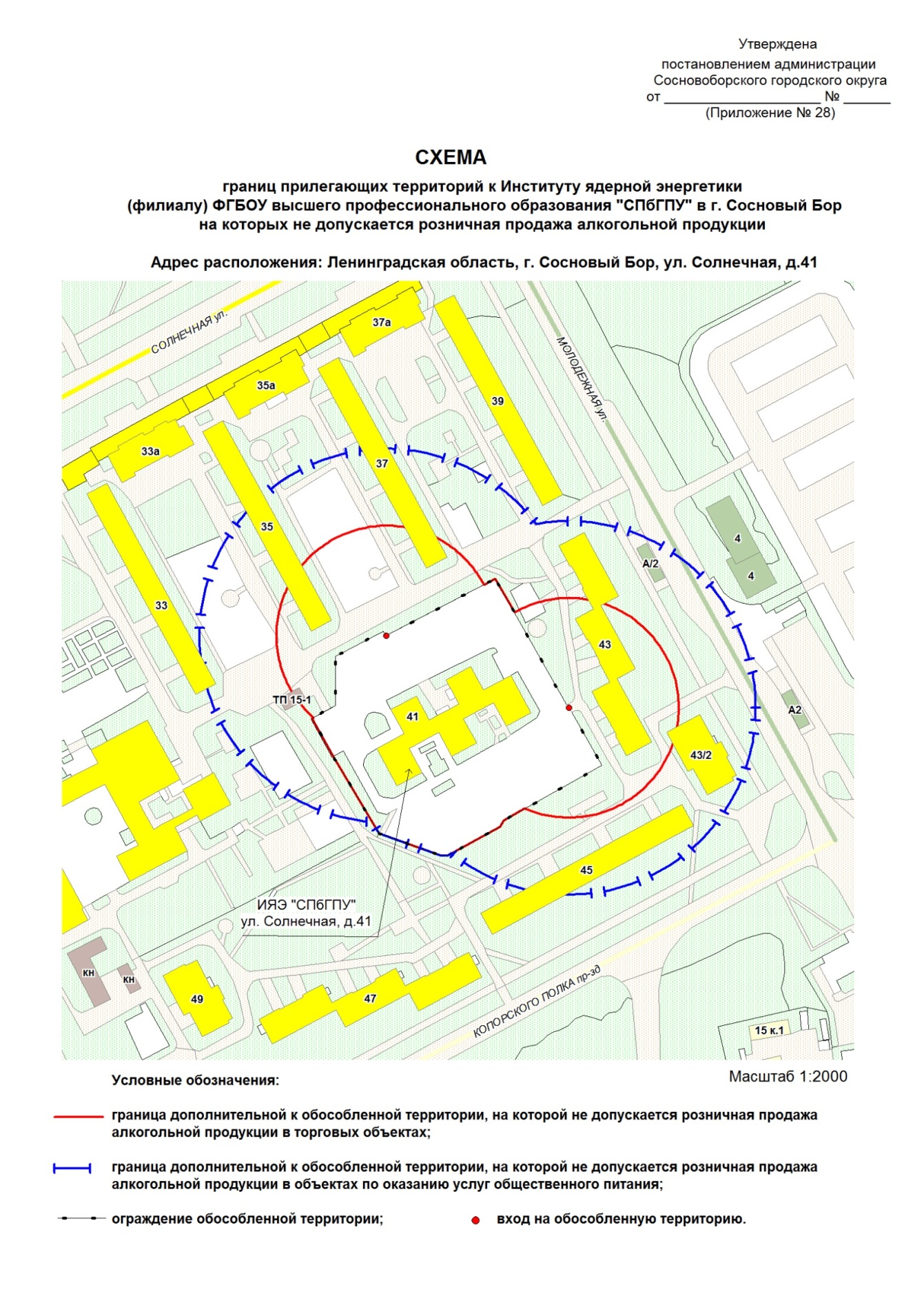 УТВЕРЖДЕНАпостановлением администрацииСосновоборского городского округа                                                                                                                от  24/12/2015  № 3257 (Приложение № 29)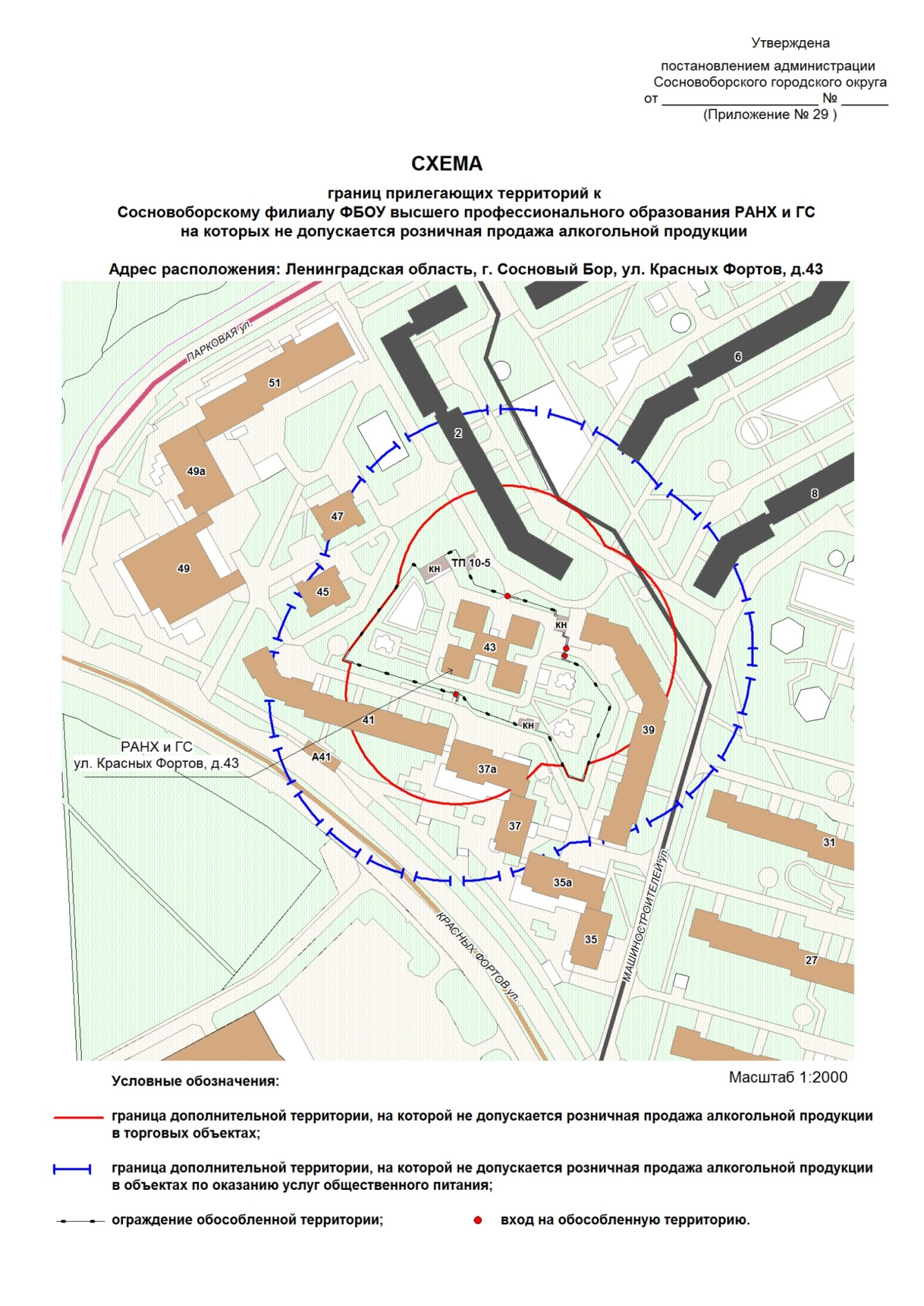 УТВЕРЖДЕНАпостановлением администрацииСосновоборского городского округа                                                                                                                от  24/12/2015  № 3257 (Приложение № 30)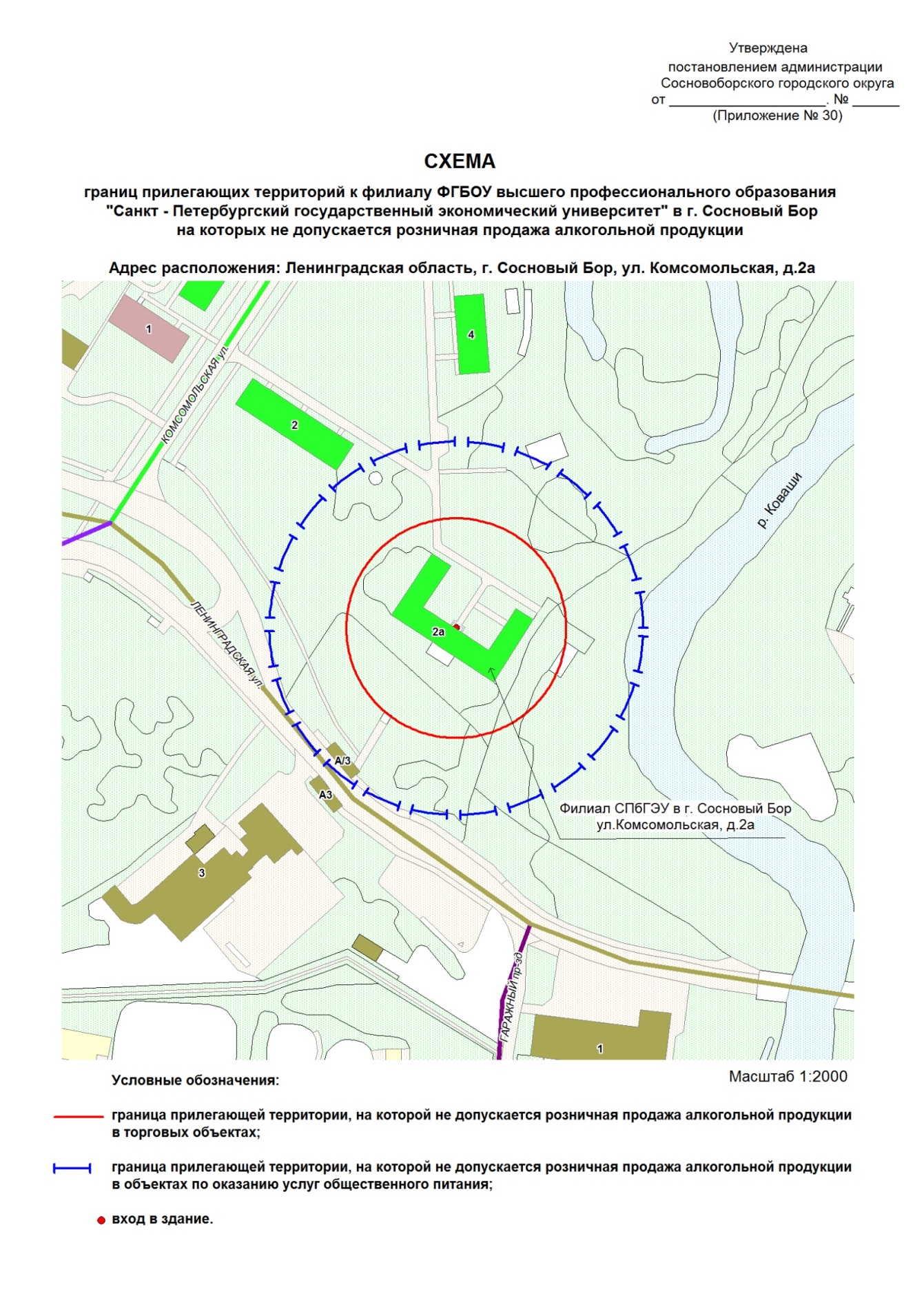 УТВЕРЖДЕНАпостановлением администрацииСосновоборского городского округа                                                                                                                от  24/12/2015  № 3257 (Приложение № 31)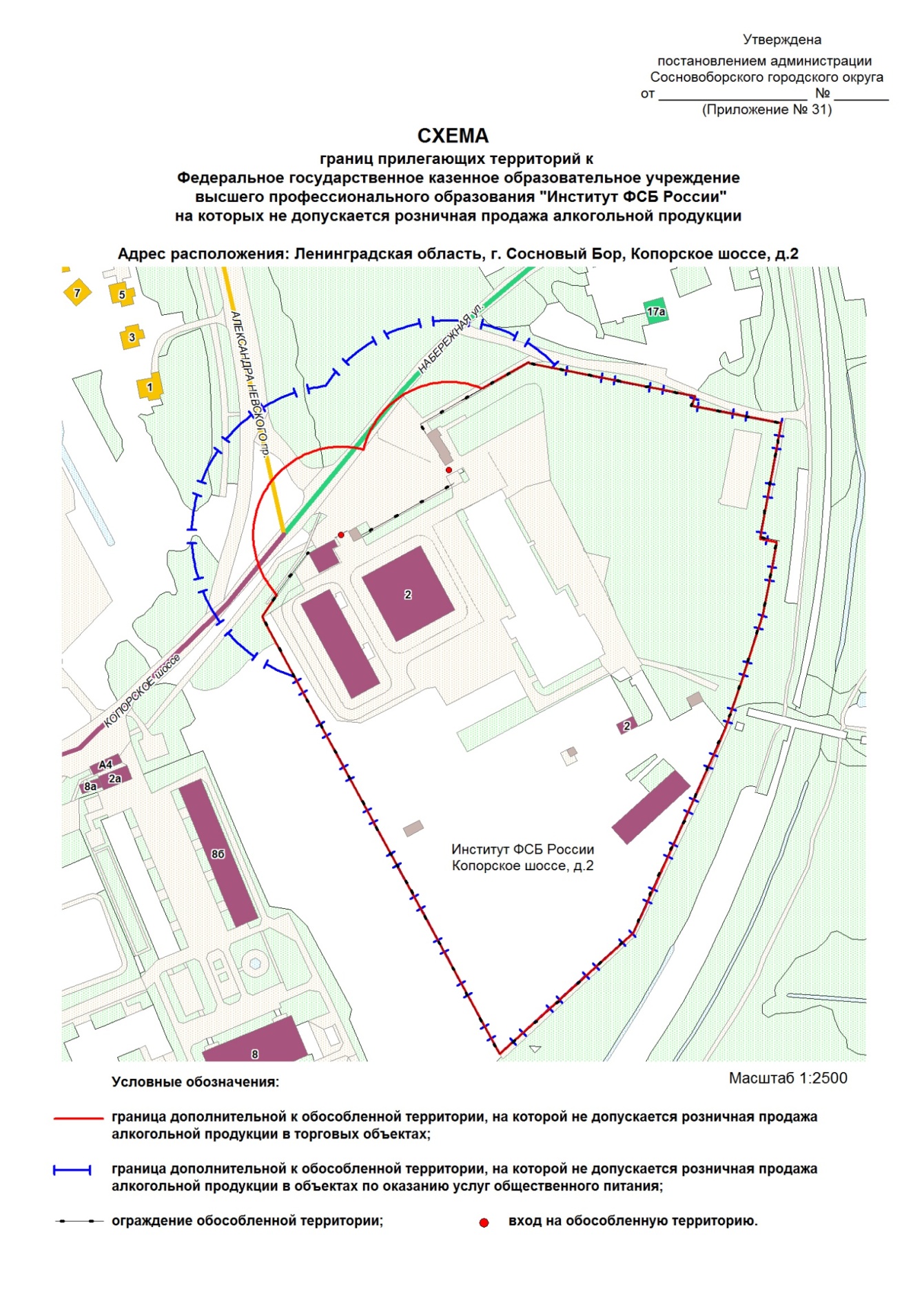 УТВЕРЖДЕНАпостановлением администрацииСосновоборского городского округа                                                                                                                от  24/12/2015  №3257 (Приложение № 32)  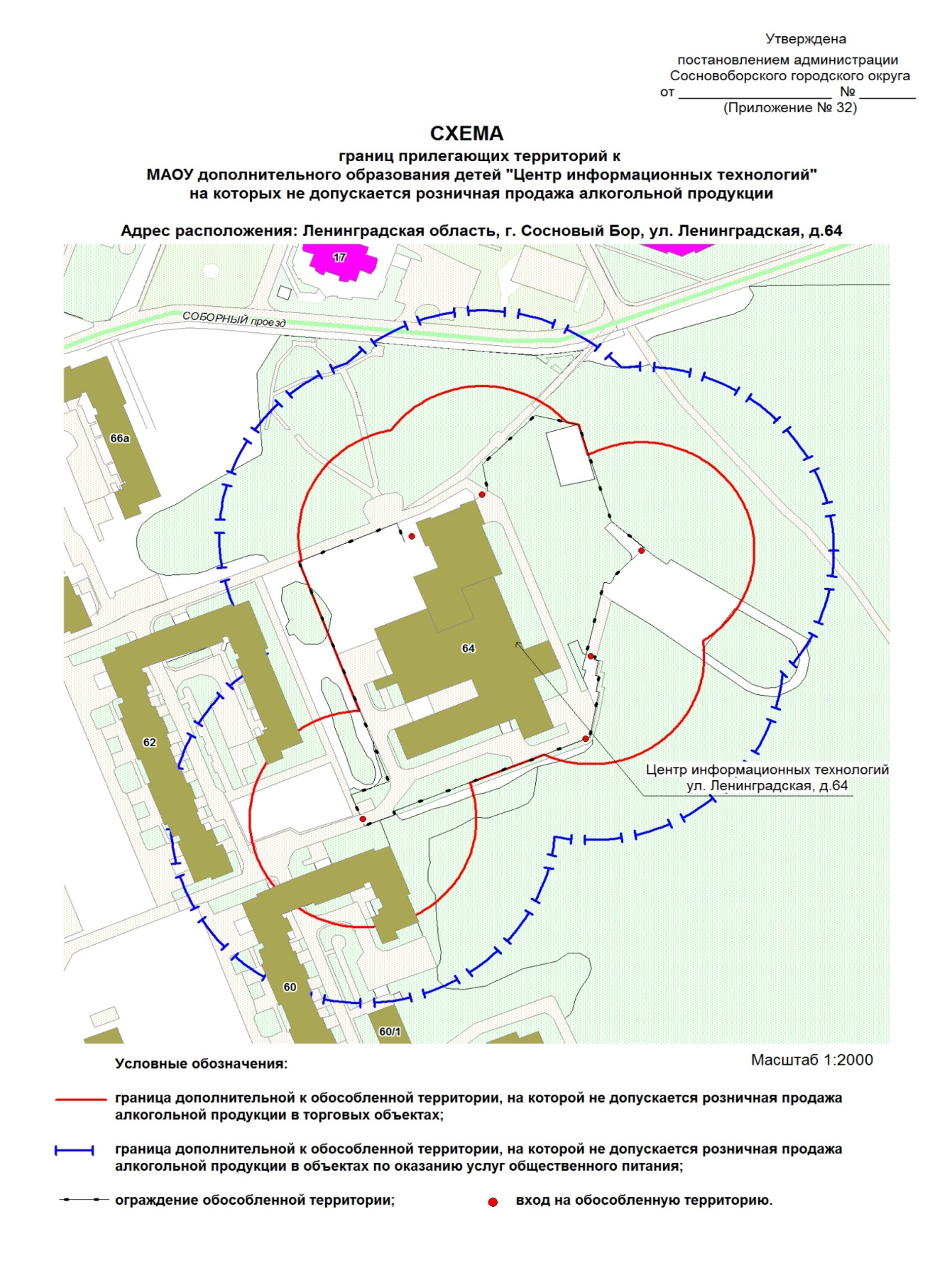 УТВЕРЖДЕНАпостановлением администрацииСосновоборского городского округа                                                                                                                от  24/12/2015  № 3257 (Приложение № 33)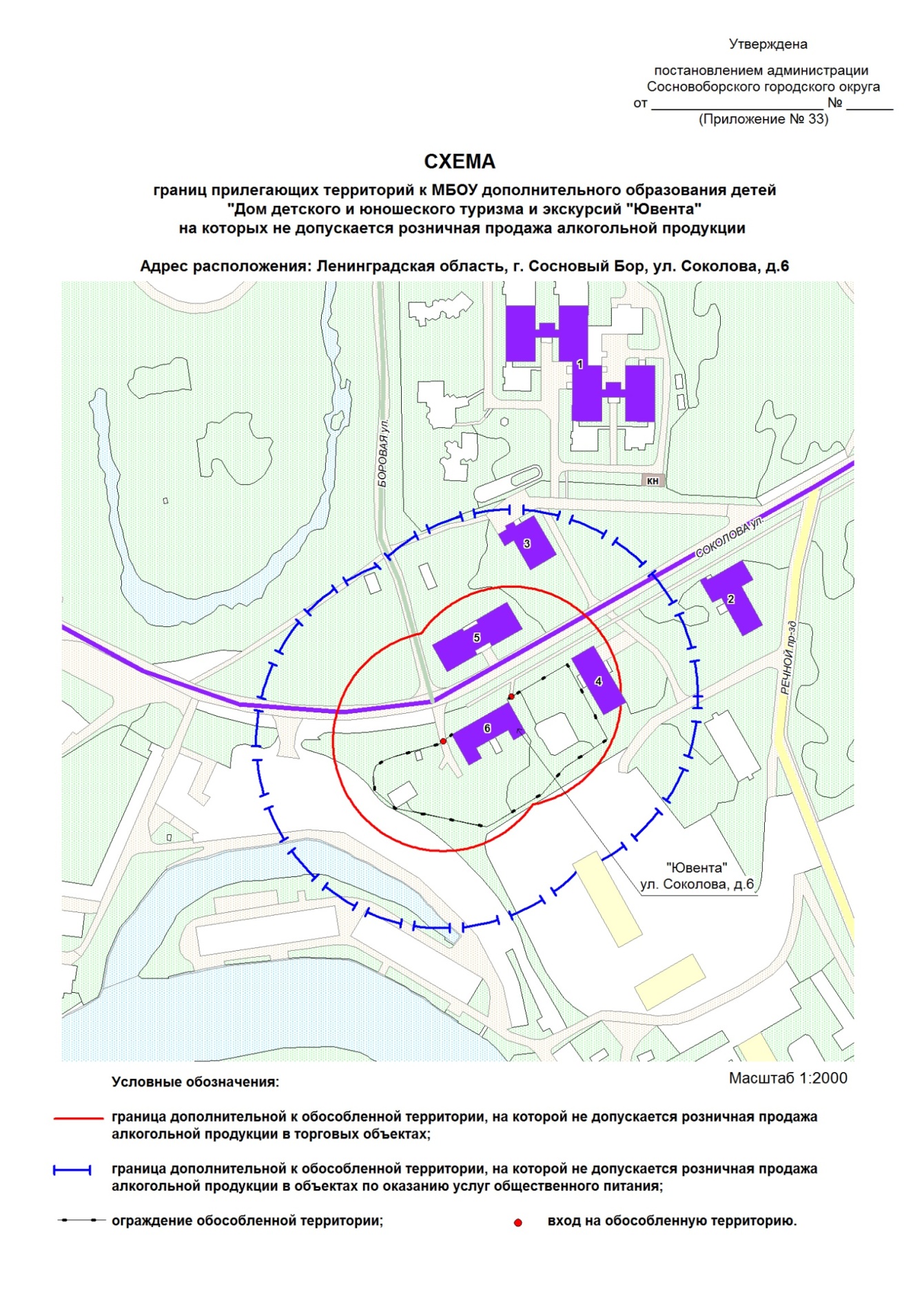 УТВЕРЖДЕНАпостановлением администрацииСосновоборского городского округа                                                                                                                от  24/12/2015  № 3257 (Приложение № 34)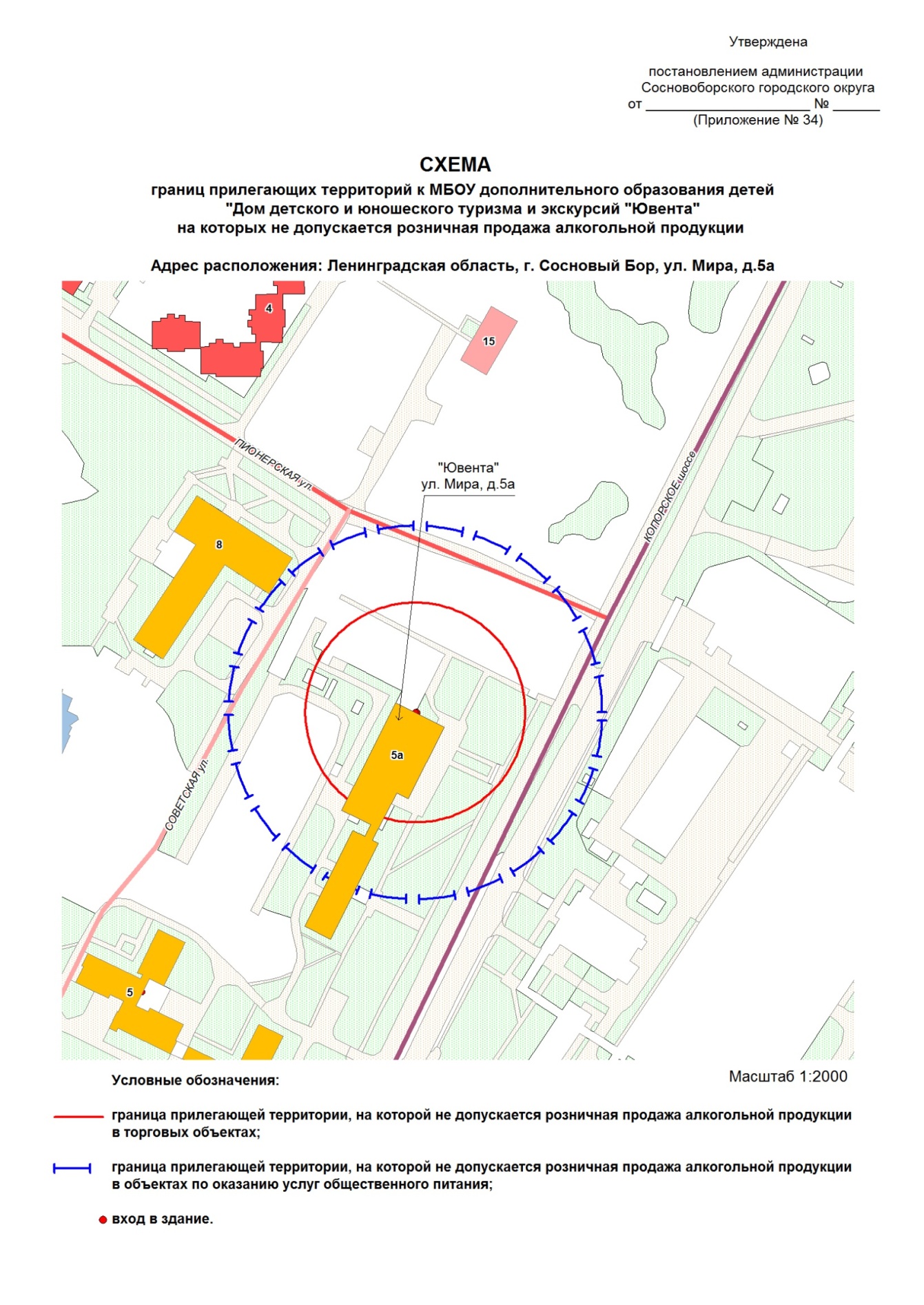 УТВЕРЖДЕНАпостановлением администрацииСосновоборского городского округа                                                                                                                от  24/12/2015  № 3257 (Приложение № 35)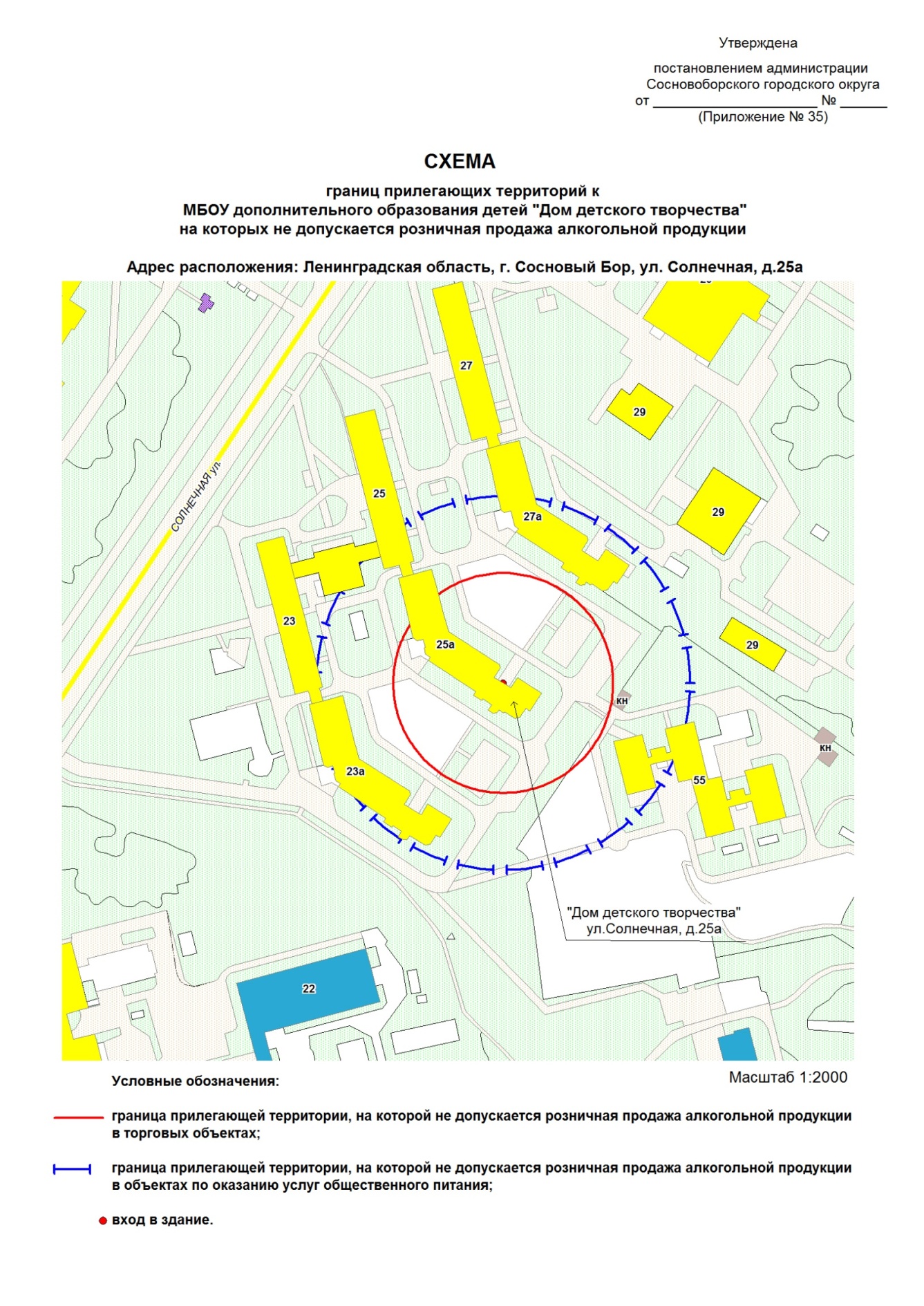 УТВЕРЖДЕНАпостановлением администрацииСосновоборского городского округа                                                                                                                от  24/12/2015  № 3257 (Приложение № 36)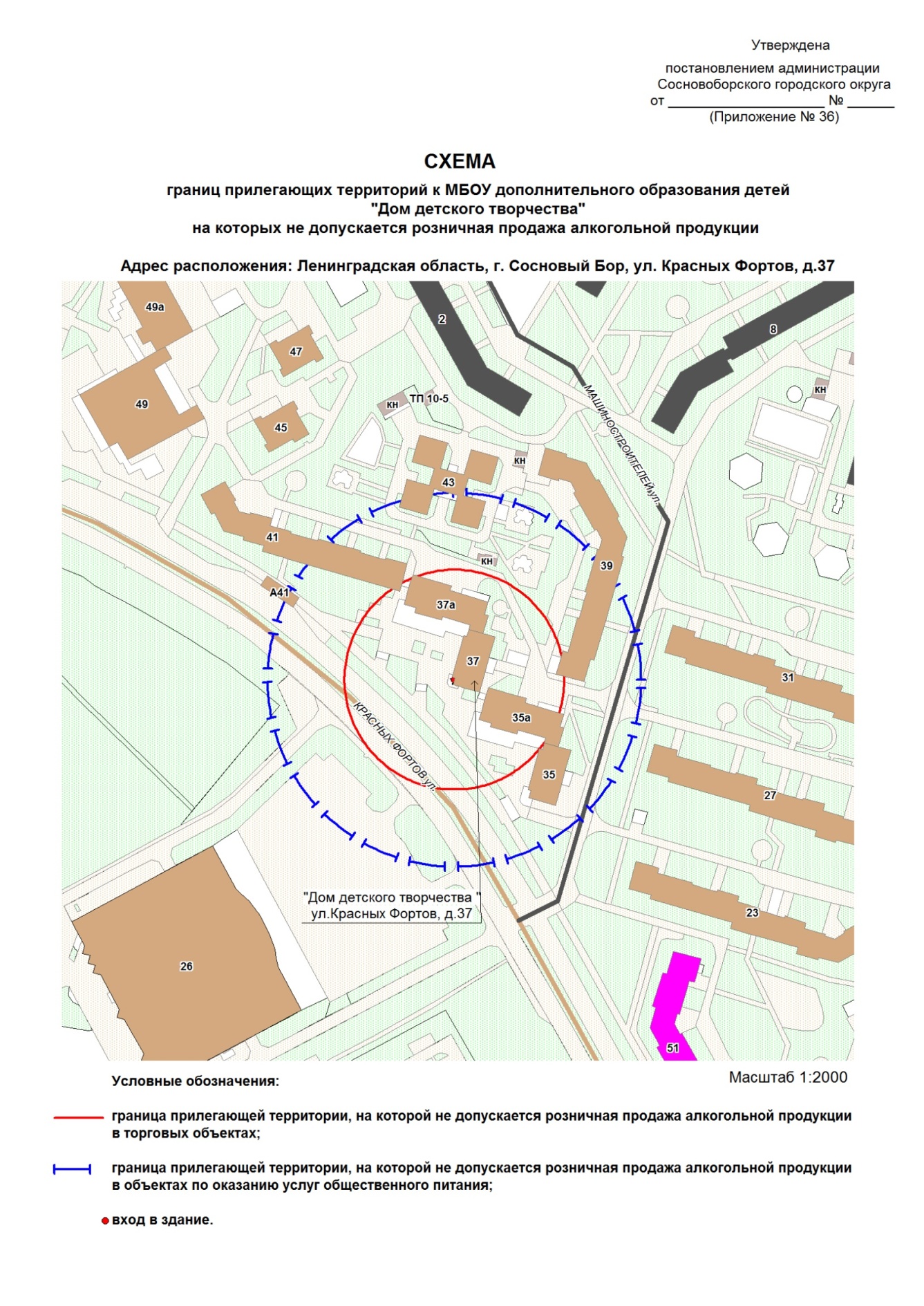 УТВЕРЖДЕНАпостановлением администрацииСосновоборского городского округа                                                                                                                от  24/12/2015  № 3257 (Приложение № 37)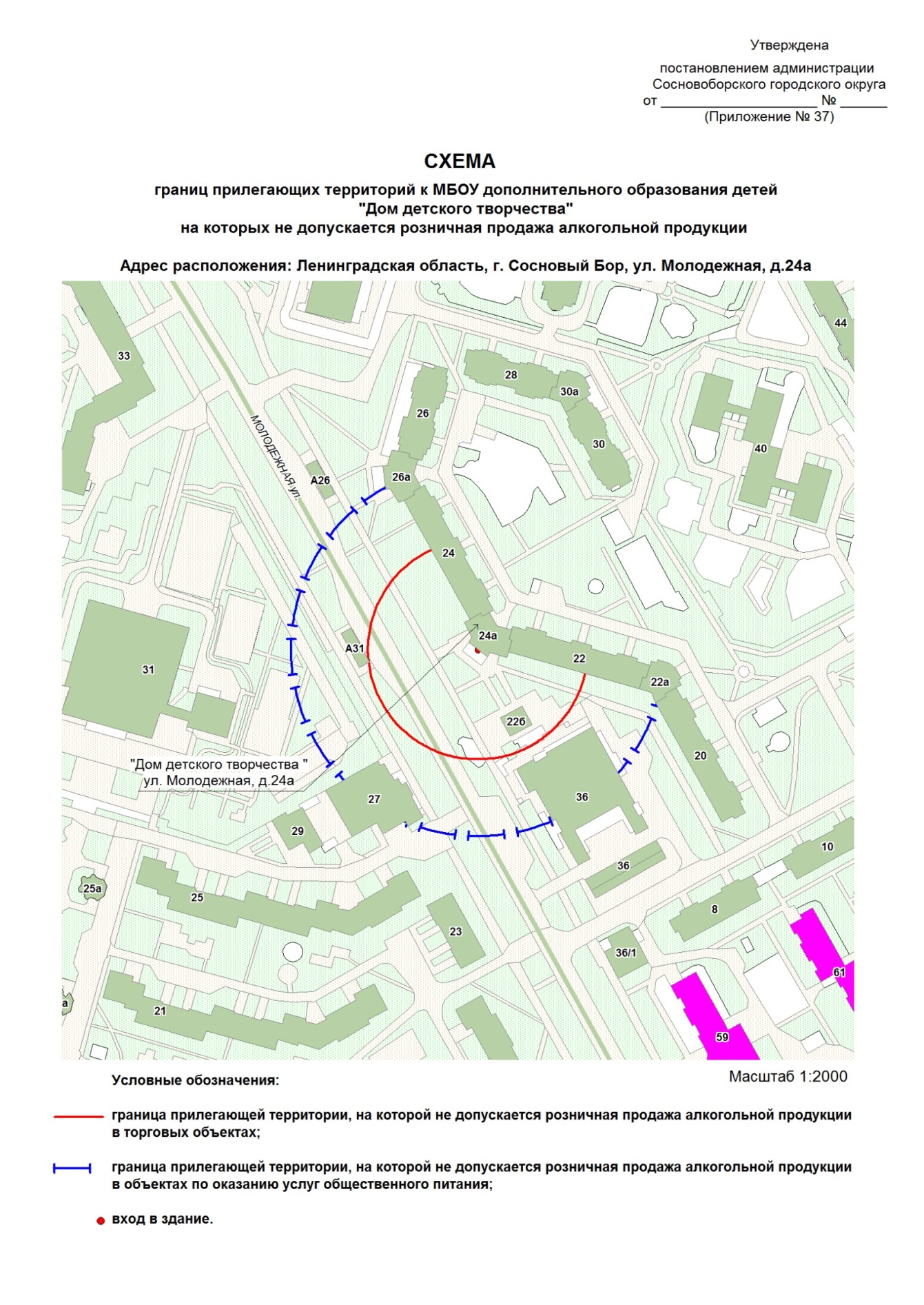 УТВЕРЖДЕНАпостановлением администрацииСосновоборского городского округа                                                                                                                от  24/12/2015  № 3257 (Приложение № 38)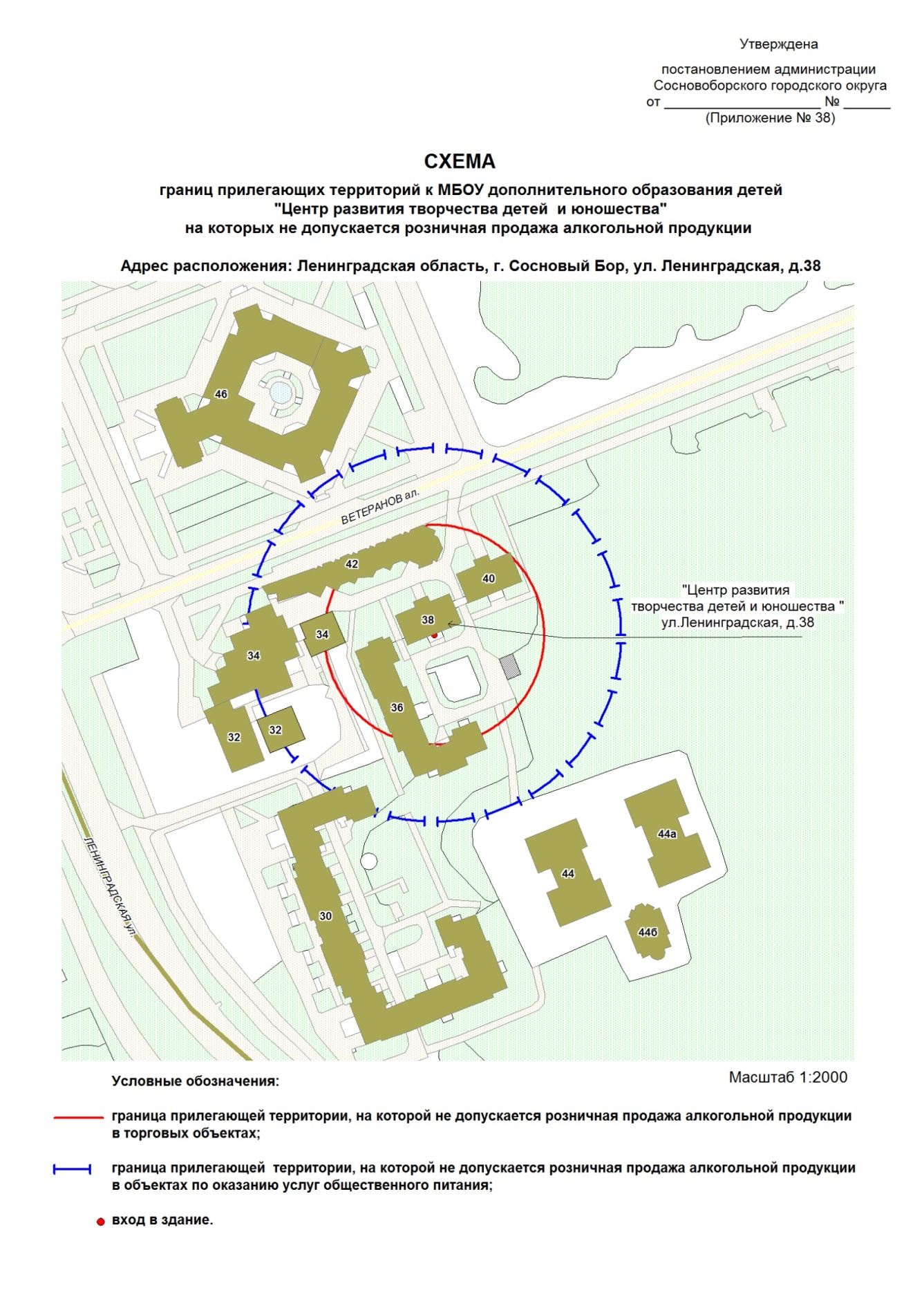 УТВЕРЖДЕНАпостановлением администрацииСосновоборского городского округа                                                                                                                от  24/12/2015  № 3257 (Приложение № 39)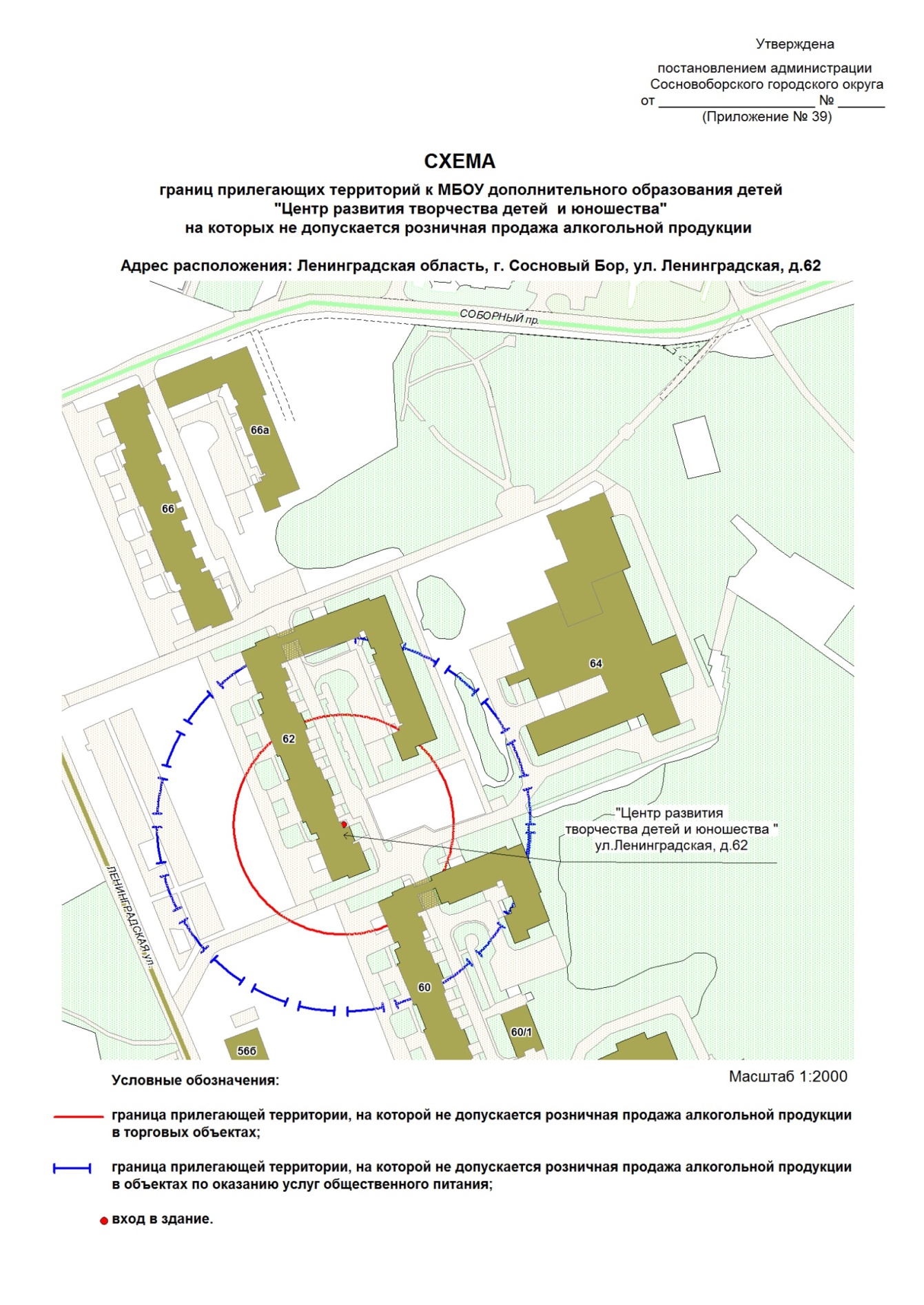 УТВЕРЖДЕНАпостановлением администрацииСосновоборского городского округа                                                                                                                от  24/12/2015  № 3257 (Приложение № 40)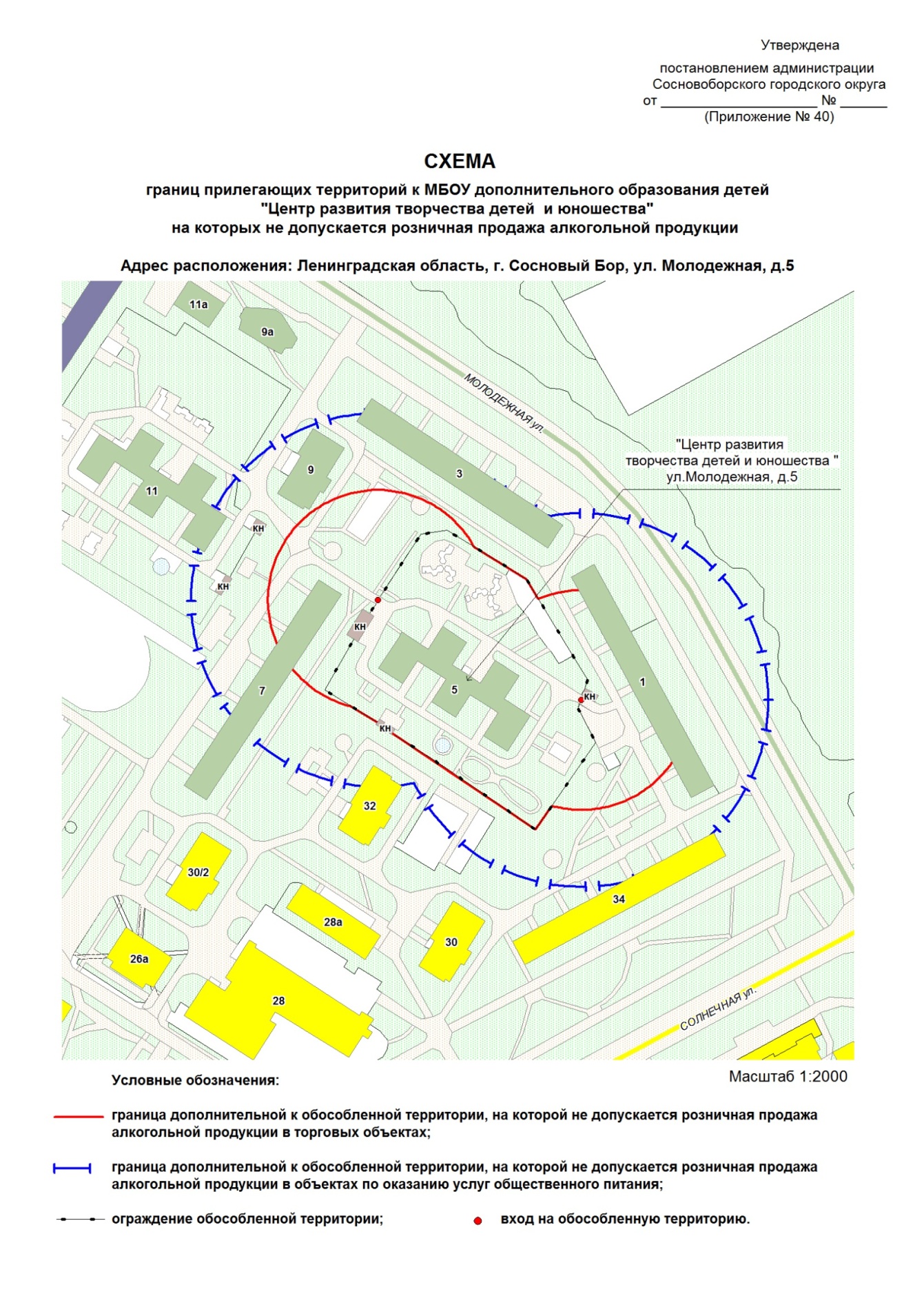 УТВЕРЖДЕНАпостановлением администрацииСосновоборского городского округа                                                                                                                от  24/12/2015  № 3257 (Приложение № 41)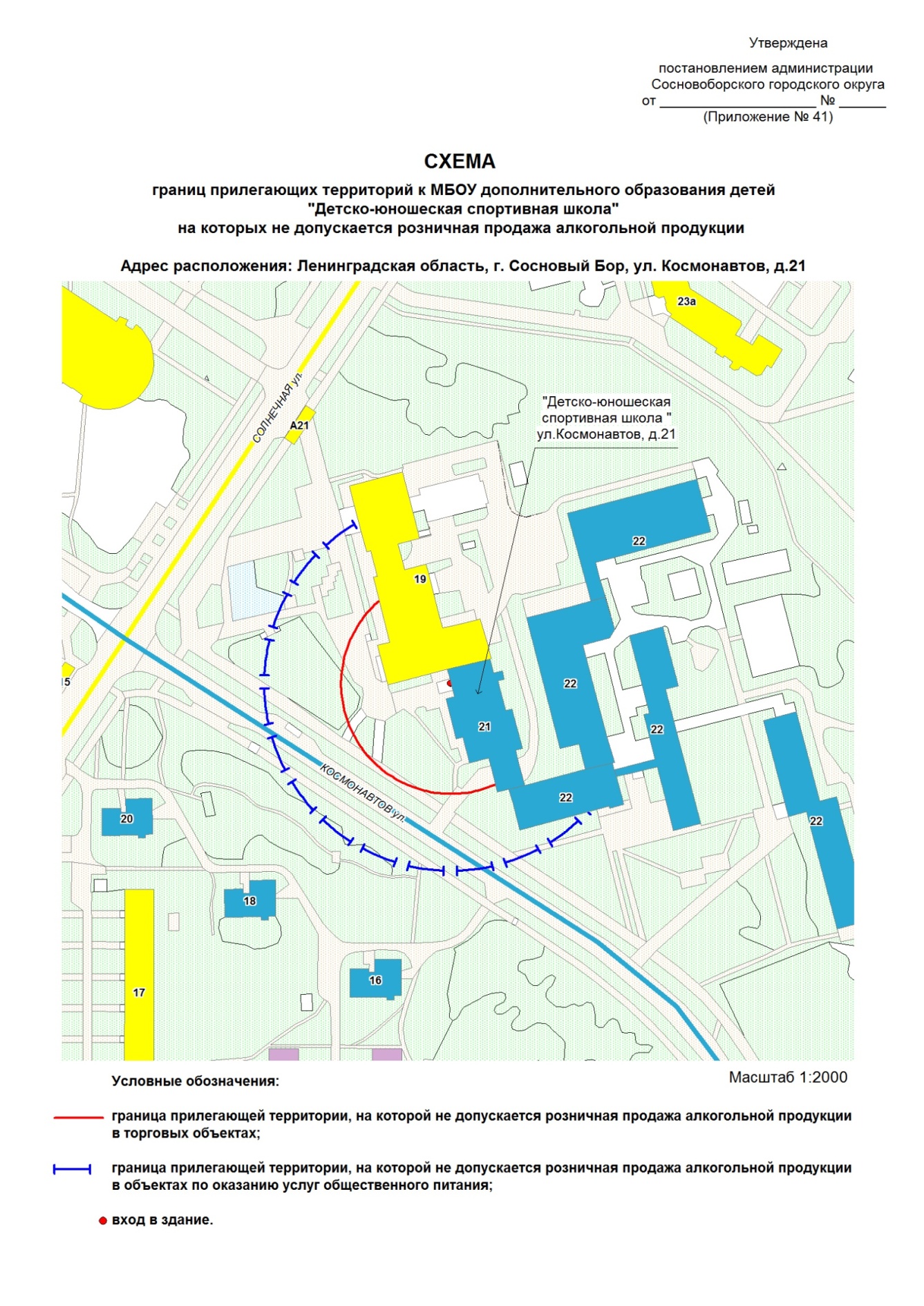 УТВЕРЖДЕНАпостановлением администрацииСосновоборского городского округа                                                                                                                от  24/12/2015  № 3257 (Приложение № 42)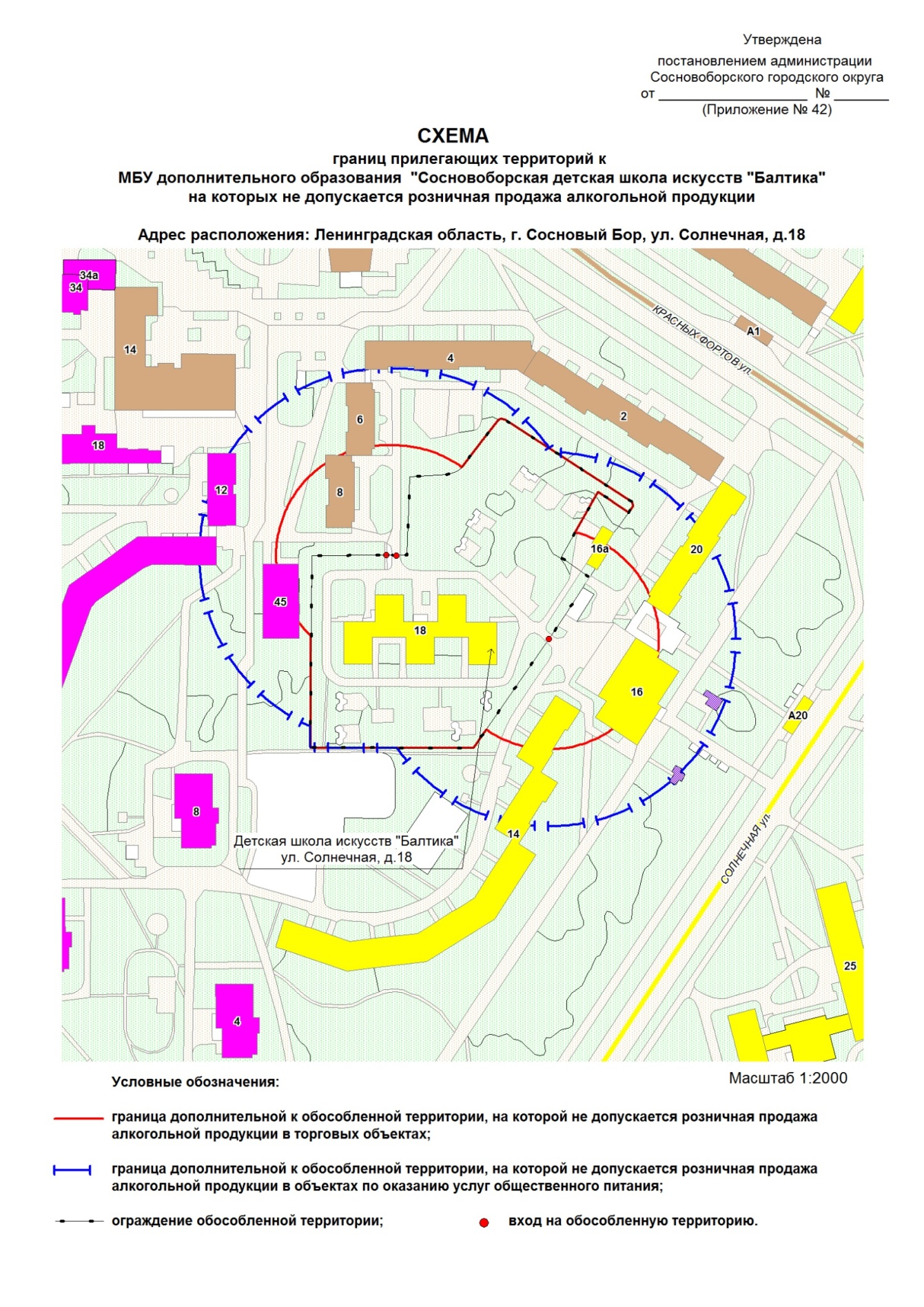 УТВЕРЖДЕНАпостановлением администрацииСосновоборского городского округа                                                                                                                от  24/12/2015  № 3257 (Приложение № 43)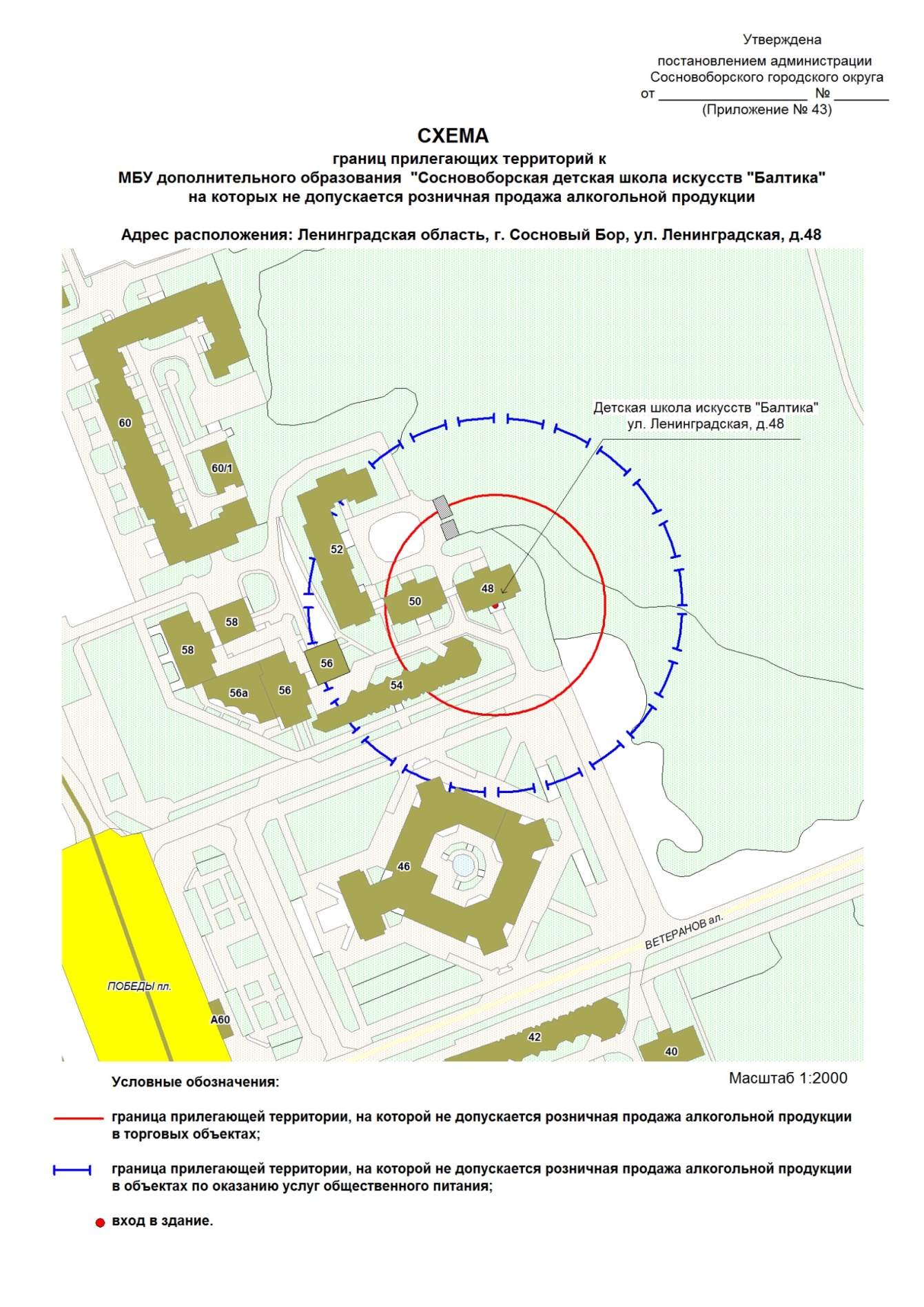 УТВЕРЖДЕНАпостановлением администрацииСосновоборского городского округа                                                                                                                от  24/12/2015  № 3257 (Приложение № 44)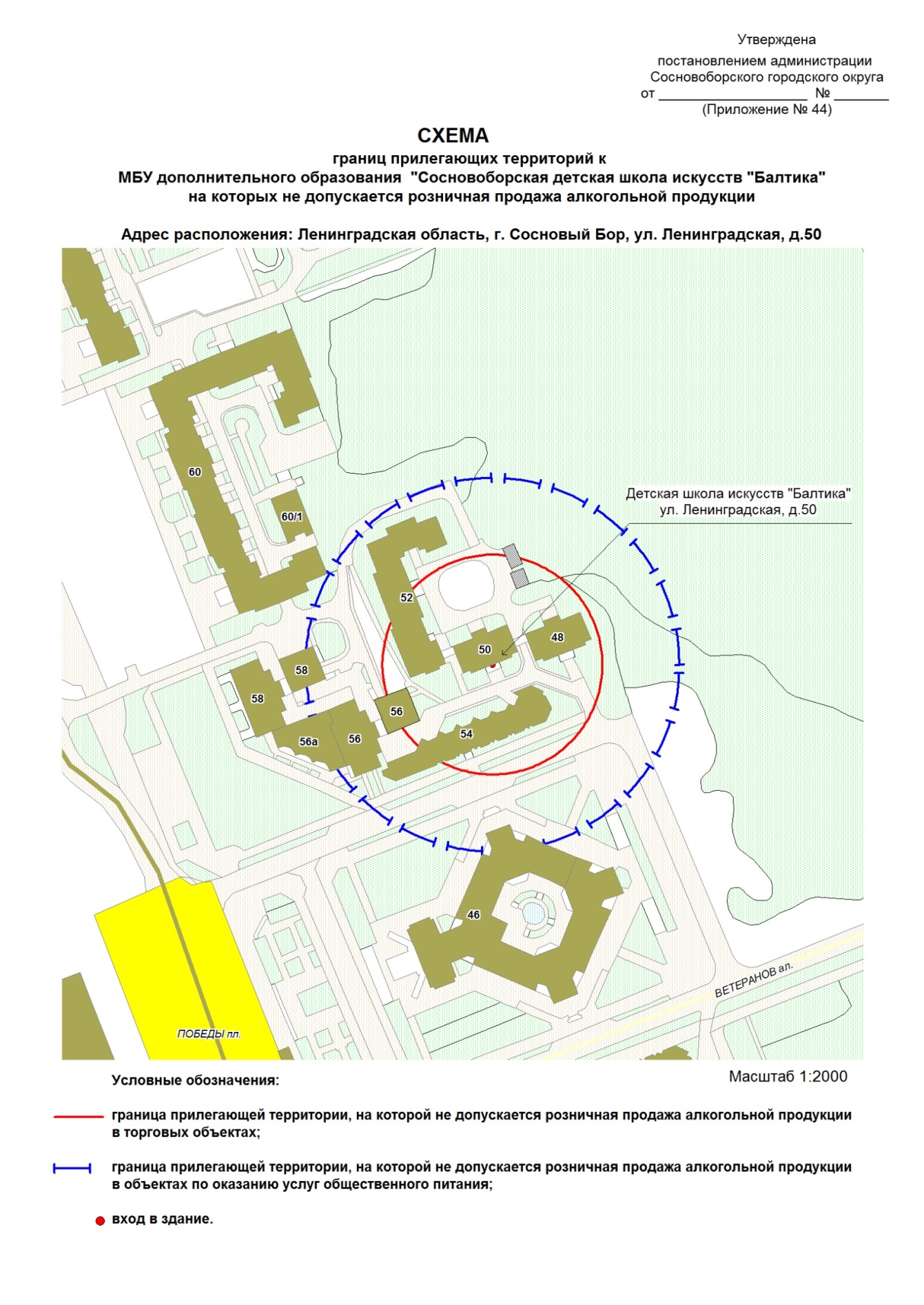 УТВЕРЖДЕНАпостановлением администрацииСосновоборского городского округа                                                                                                                от  24/12/2015  № 3257 (Приложение № 45)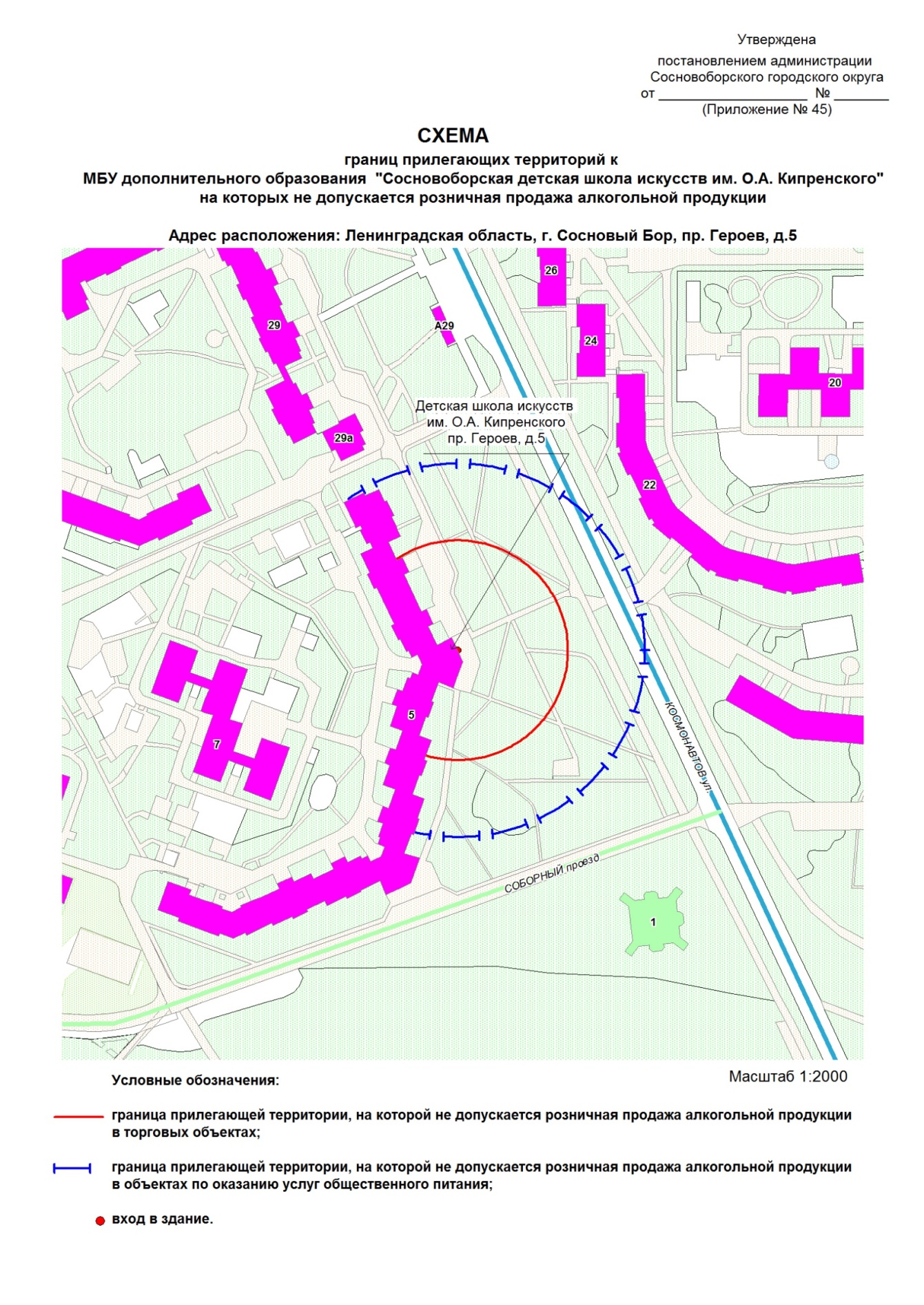 УТВЕРЖДЕНАпостановлением администрацииСосновоборского городского округа                                                                                                                от  24/12/2015  № 3257 (Приложение № 46)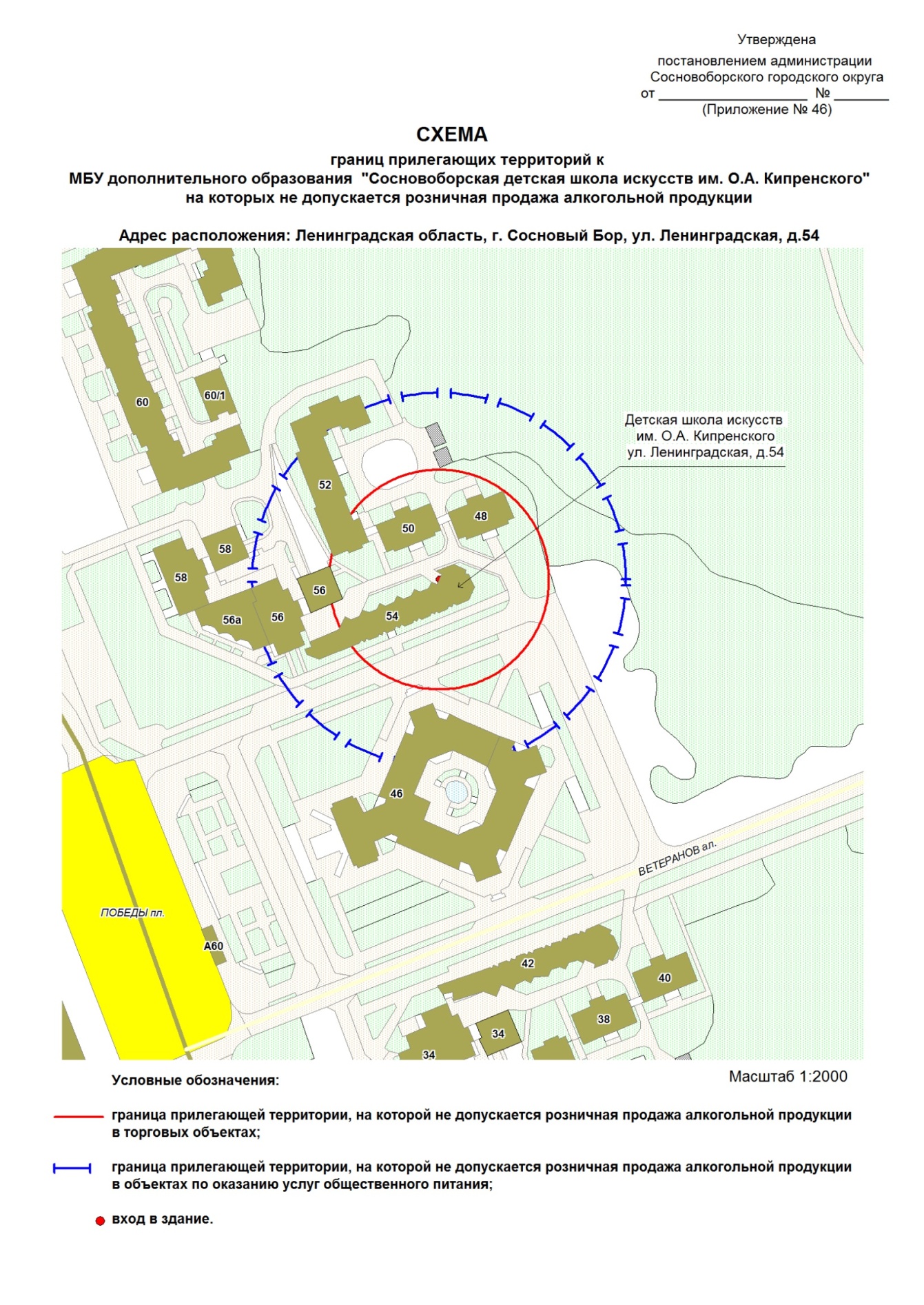 УТВЕРЖДЕНАпостановлением администрацииСосновоборского городского округа                                                                                                                от  24/12/2015  № 3257(Приложение № 47) 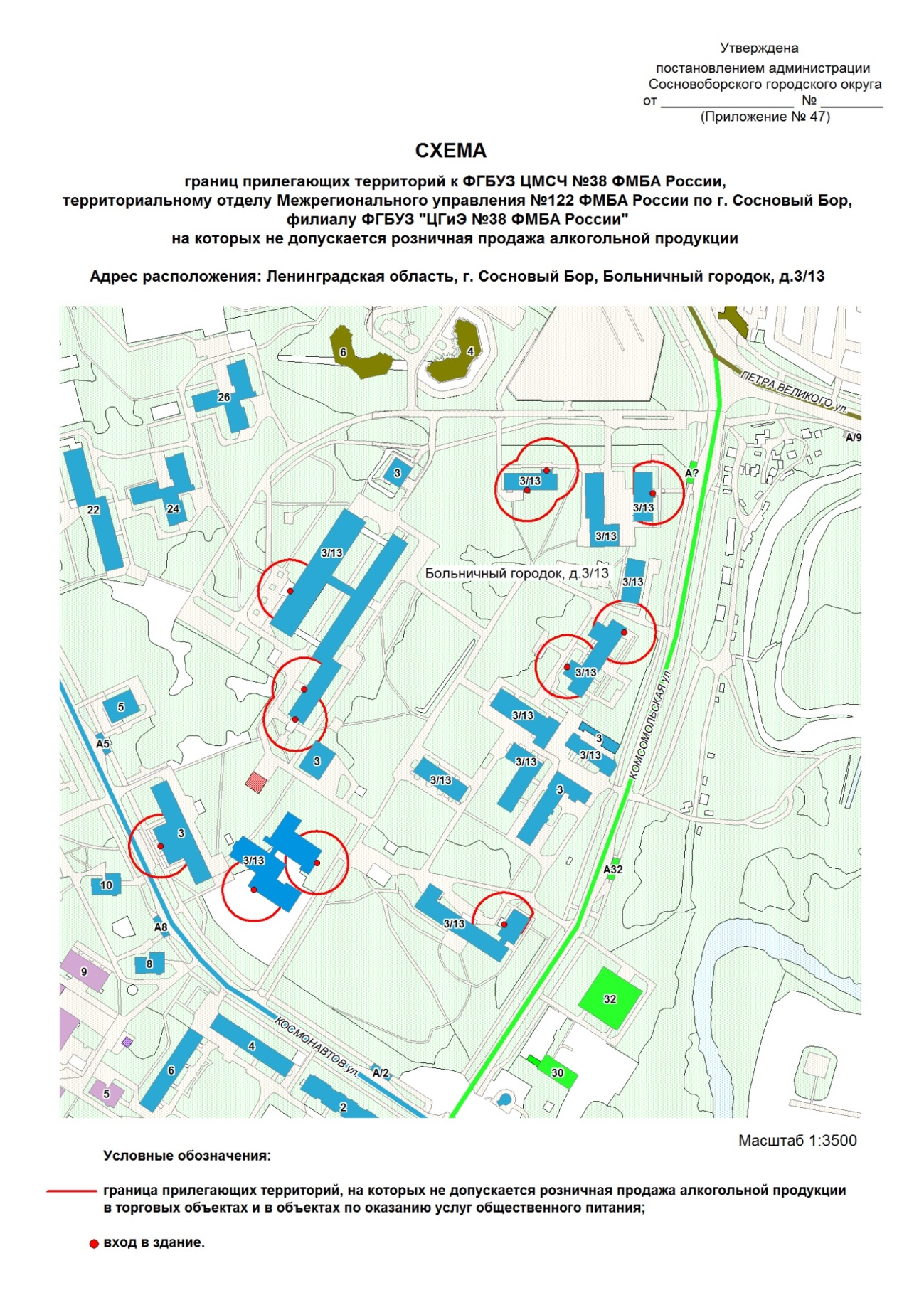 УТВЕРЖДЕНАпостановлением администрацииСосновоборского городского округа                                                                                                                от  24/12/2015  № 3257 (Приложение № 48)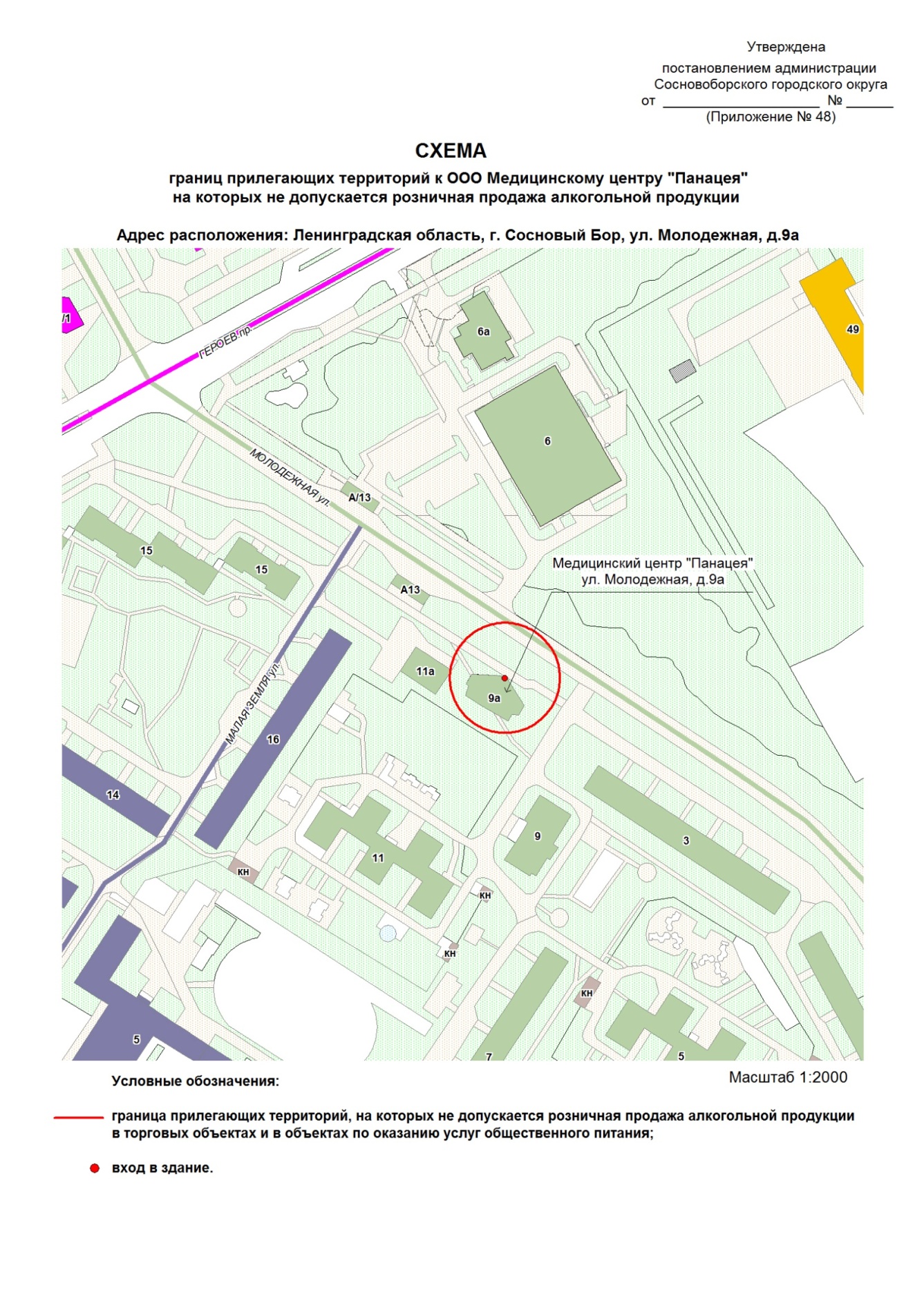 УТВЕРЖДЕНАпостановлением администрацииСосновоборского городского округа                                                                                                                от  24/12/2015  № 3257 (Приложение № 49)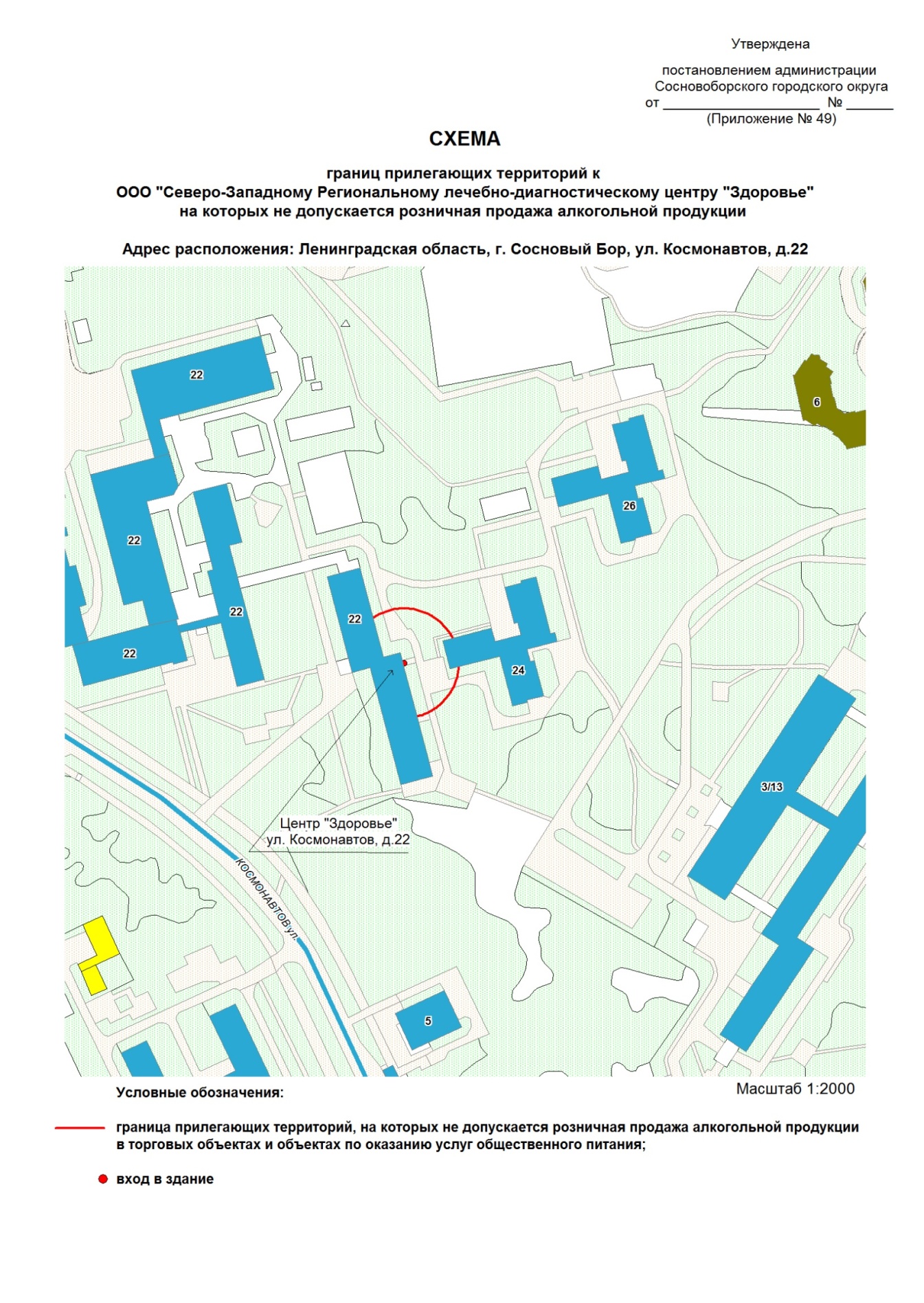 УТВЕРЖДЕНАпостановлением администрацииСосновоборского городского округа                                                                                                                от  24/12/2015  № 3257(Приложение № 50) 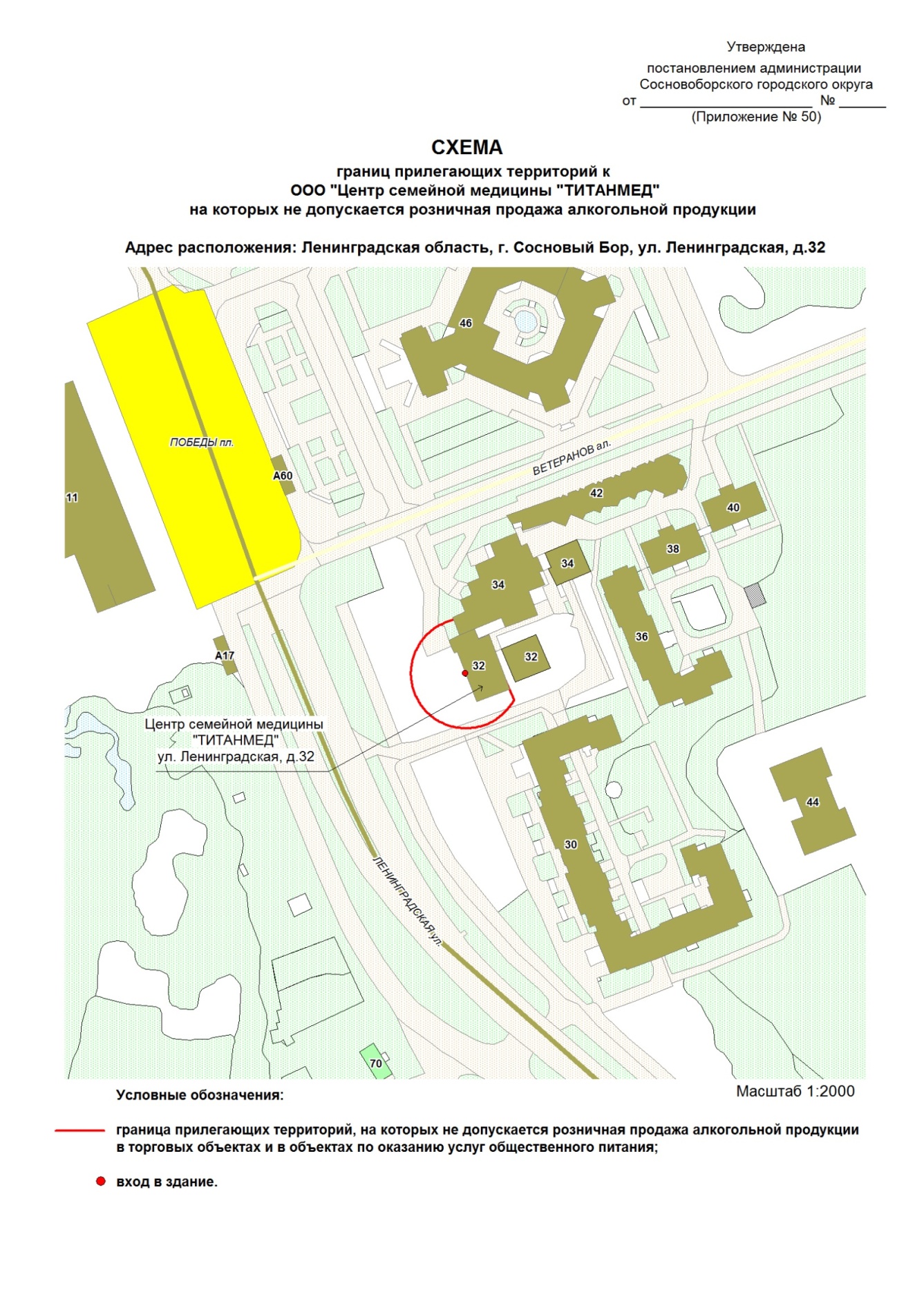 УТВЕРЖДЕНАпостановлением администрацииСосновоборского городского округа                                                                                                                от  24/12/2015  № 3257 (Приложение № 51)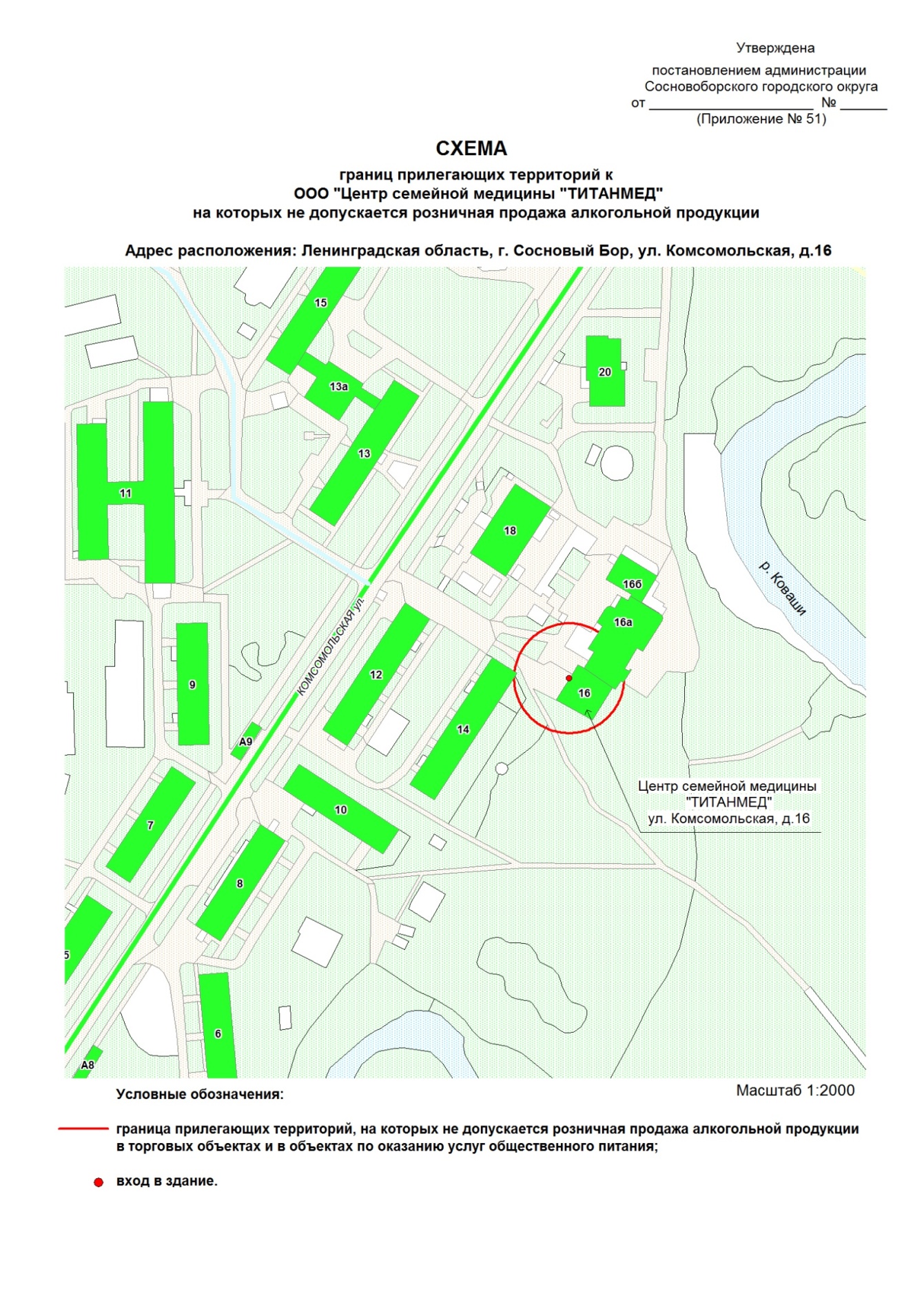 УТВЕРЖДЕНАпостановлением администрацииСосновоборского городского округа                                                                                                                от  24/12/2015  № 3257(Приложение № 52) 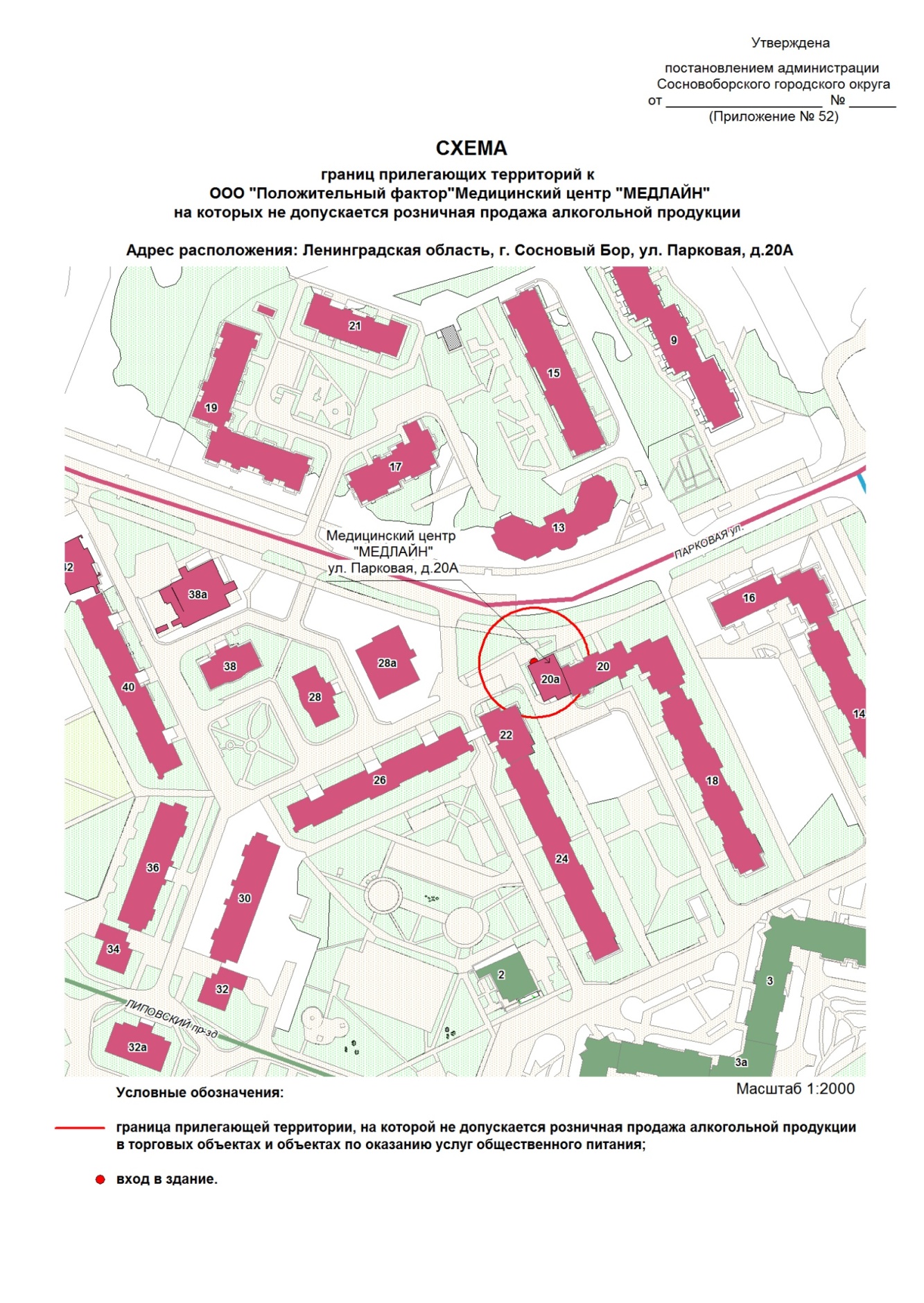 УТВЕРЖДЕНАпостановлением администрацииСосновоборского городского округа                                                                                                                от  24/12/2015  № 3257(Приложение № 53) 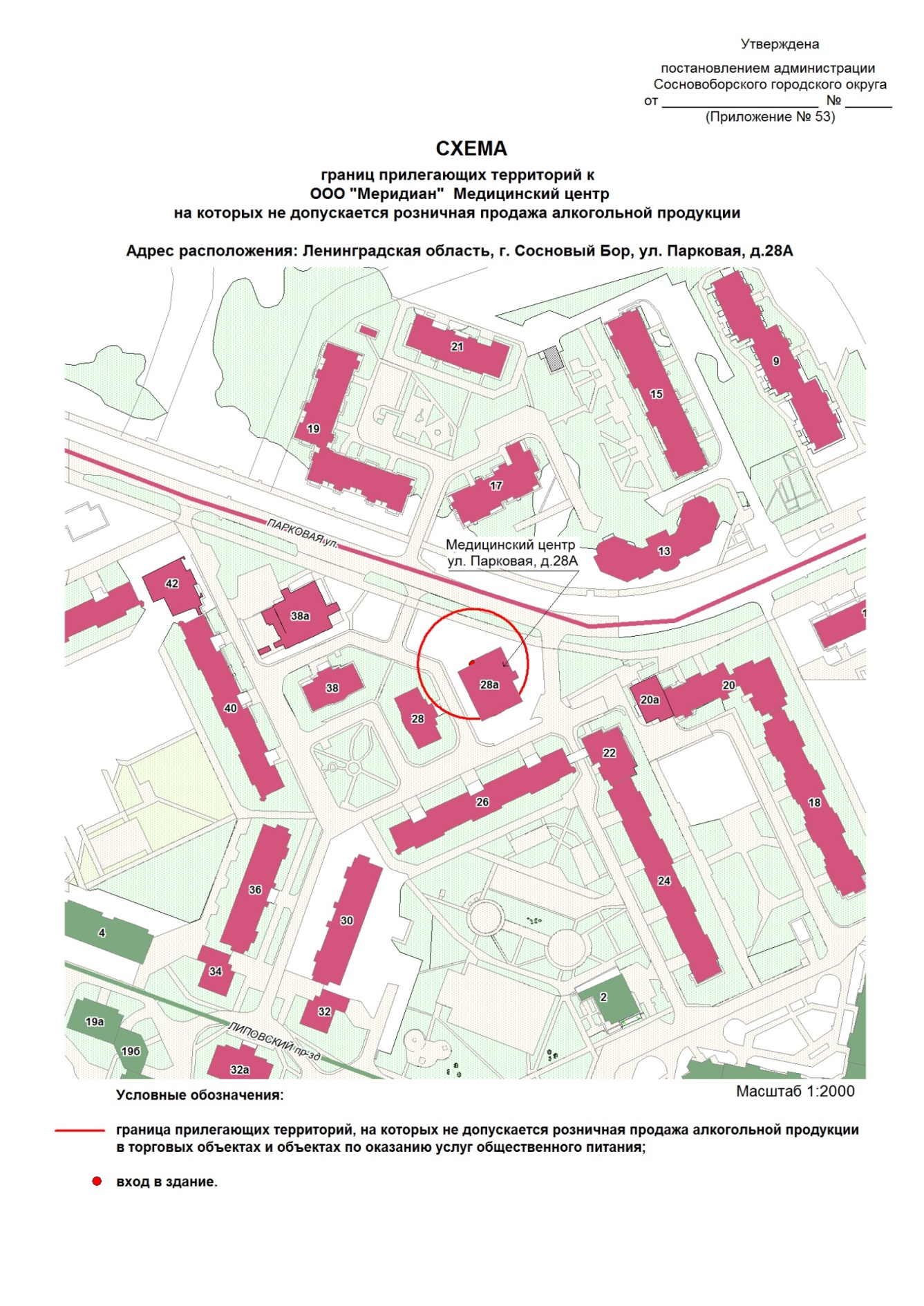 УТВЕРЖДЕНАпостановлением администрацииСосновоборского городского округа                                                                                                                от  24/12/2015  № 3257 (Приложение № 54)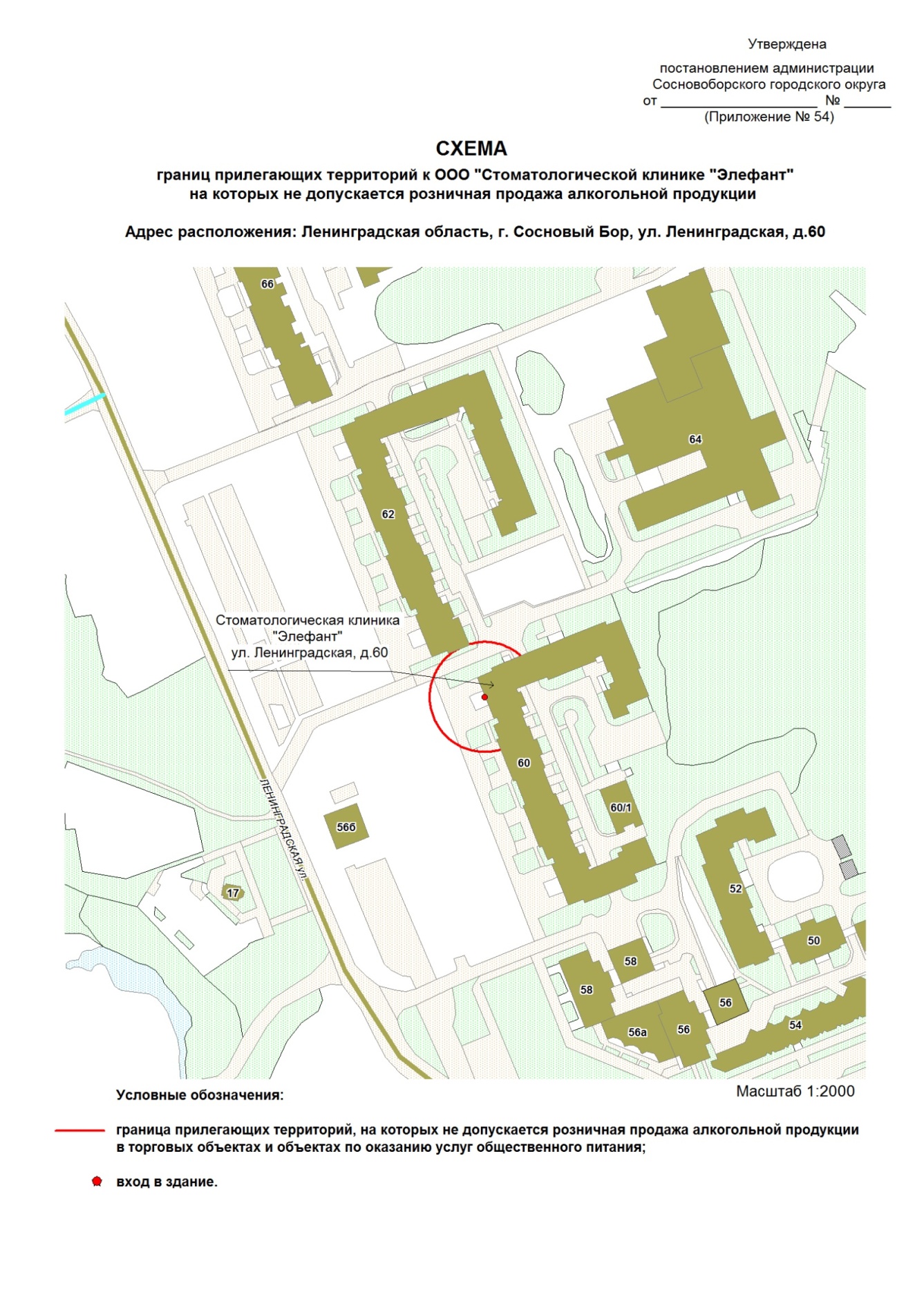 УТВЕРЖДЕНАпостановлением администрацииСосновоборского городского округа                                                                                                                от  24/12/2015  № 3257 (Приложение № 55)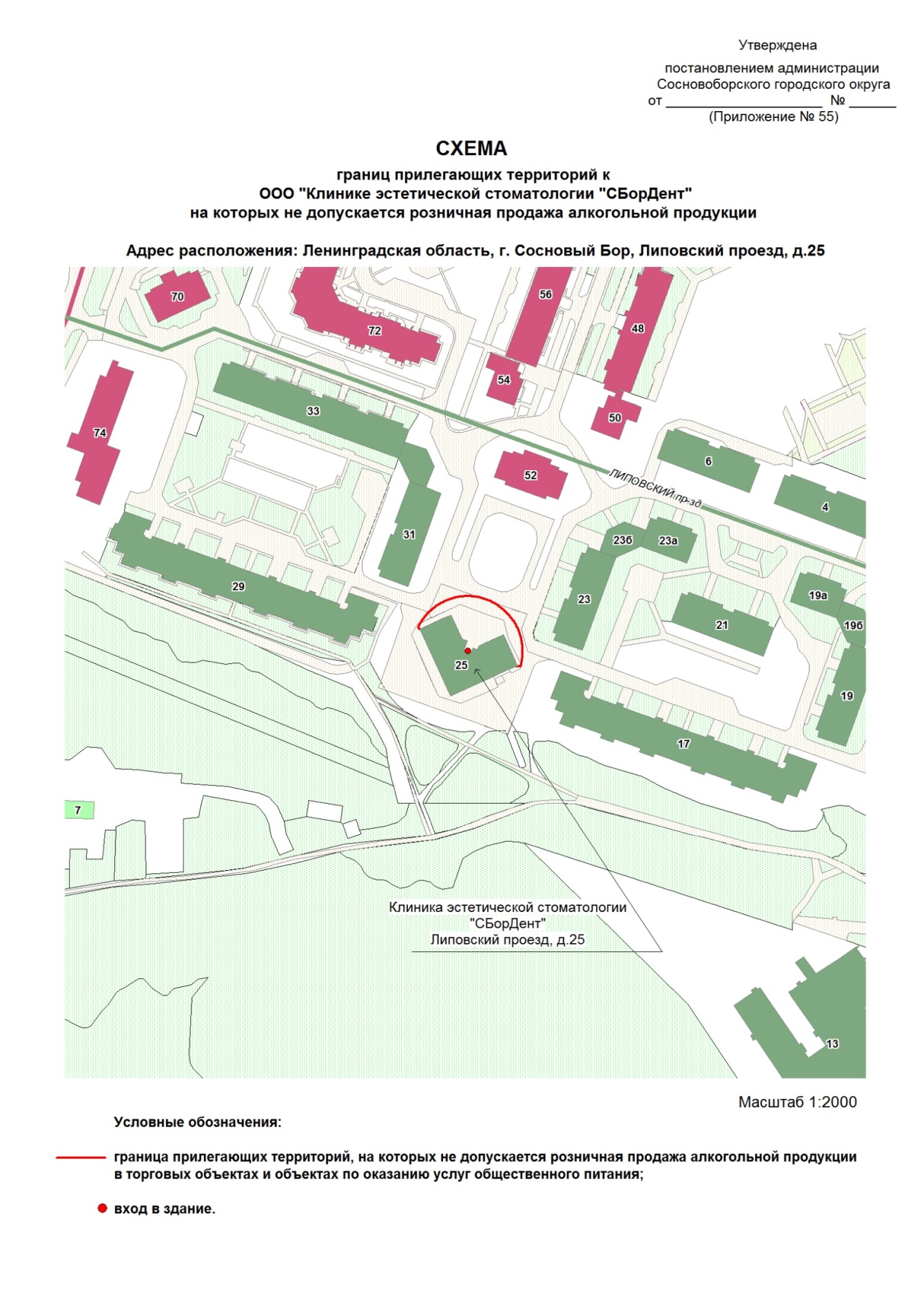 УТВЕРЖДЕНАпостановлением администрацииСосновоборского городского округа                                                                                                                от  24/12/2015  № 3257 (Приложение № 56)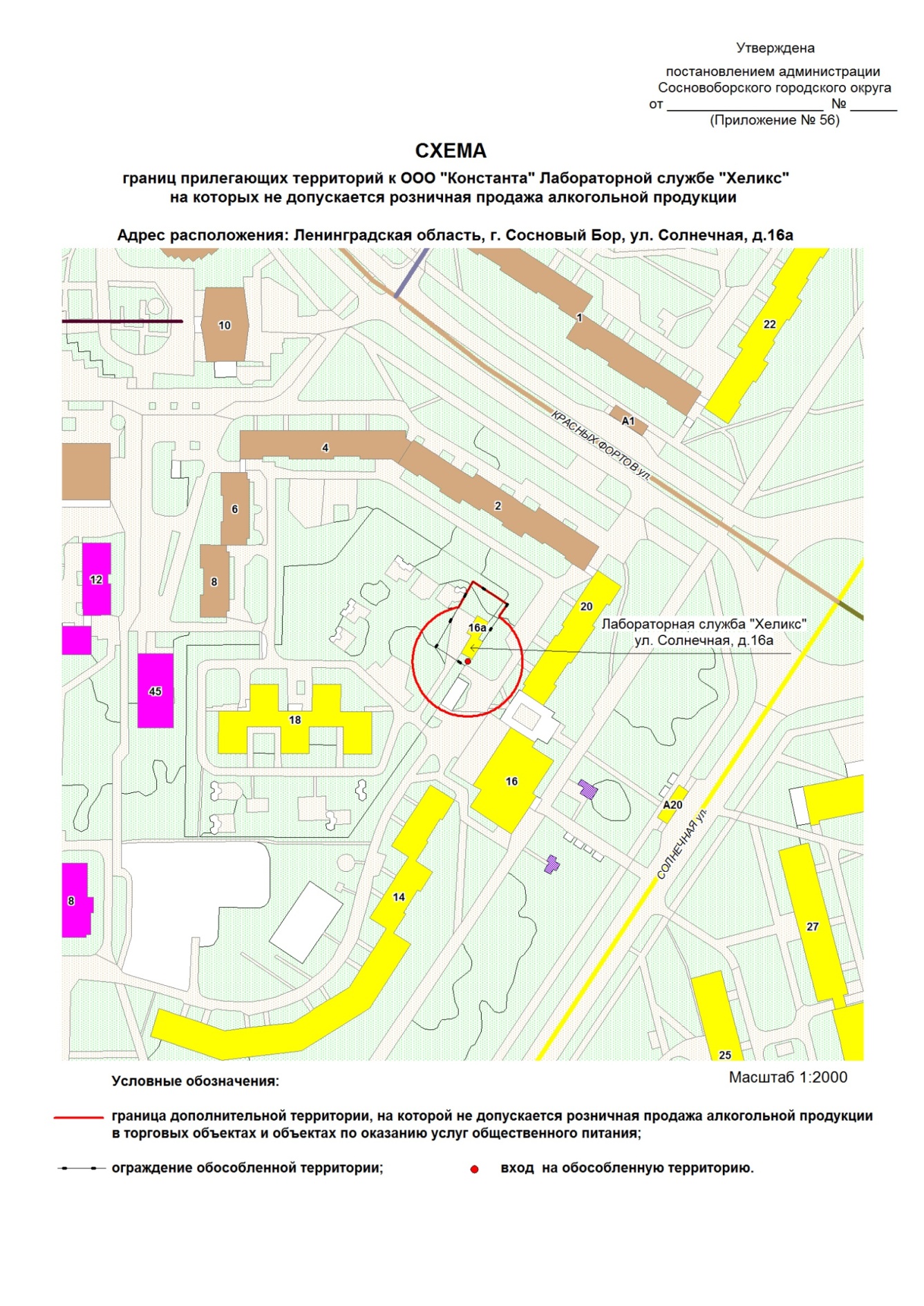 УТВЕРЖДЕНАпостановлением администрацииСосновоборского городского округа                                                                                                                от  24/12/2015  № 3257 (Приложение № 57)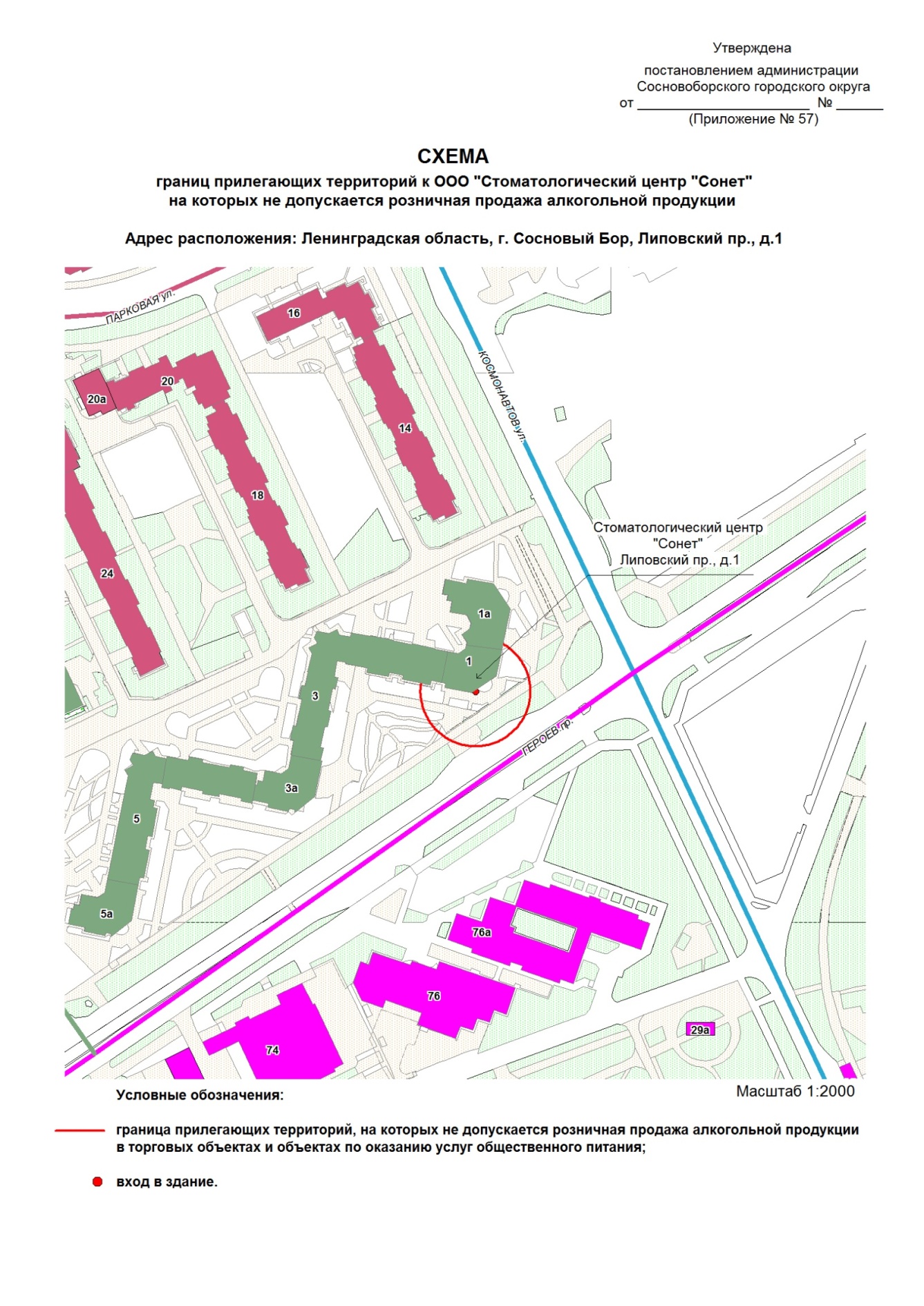 УТВЕРЖДЕНАпостановлением администрацииСосновоборского городского округа                                                                                                                от  24/12/2015  № 3257 (Приложение № 58)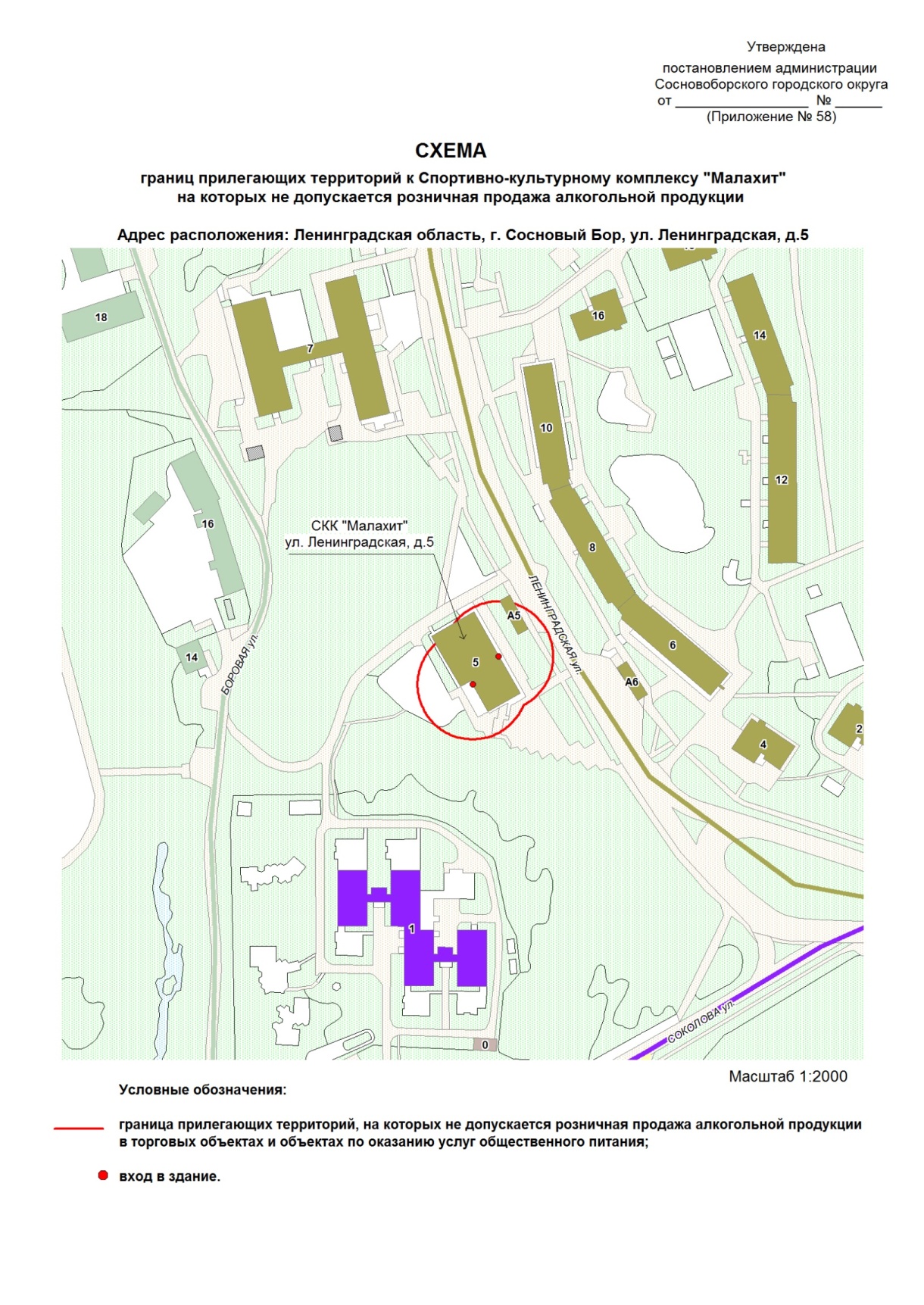 УТВЕРЖДЕНАпостановлением администрацииСосновоборского городского округа                                                                                                                от  24/12/2015  № 3257 (Приложение № 59)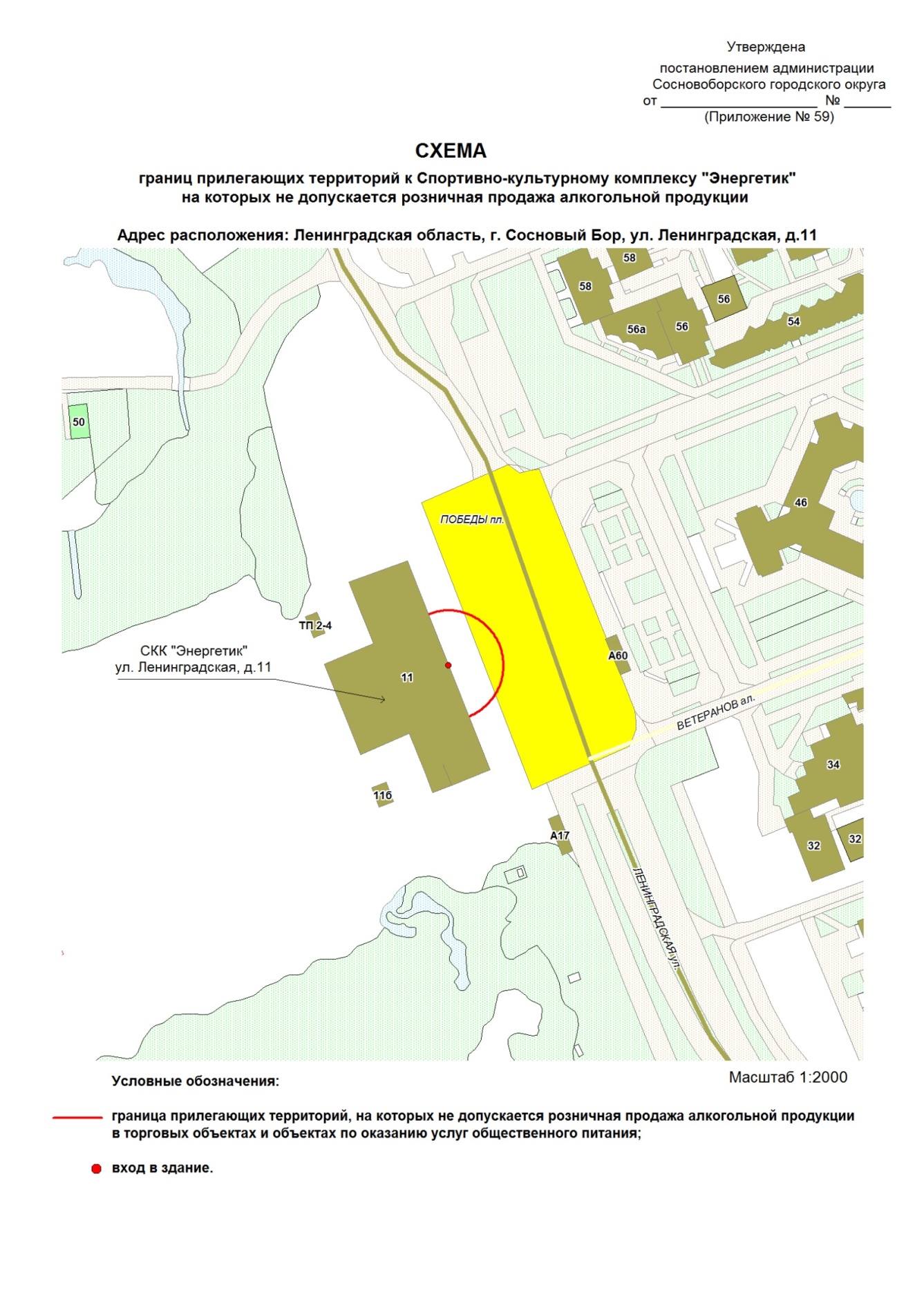 УТВЕРЖДЕНАпостановлением администрацииСосновоборского городского округа                                                                                                                от  24/12/2015  № 3257 (Приложение № 60)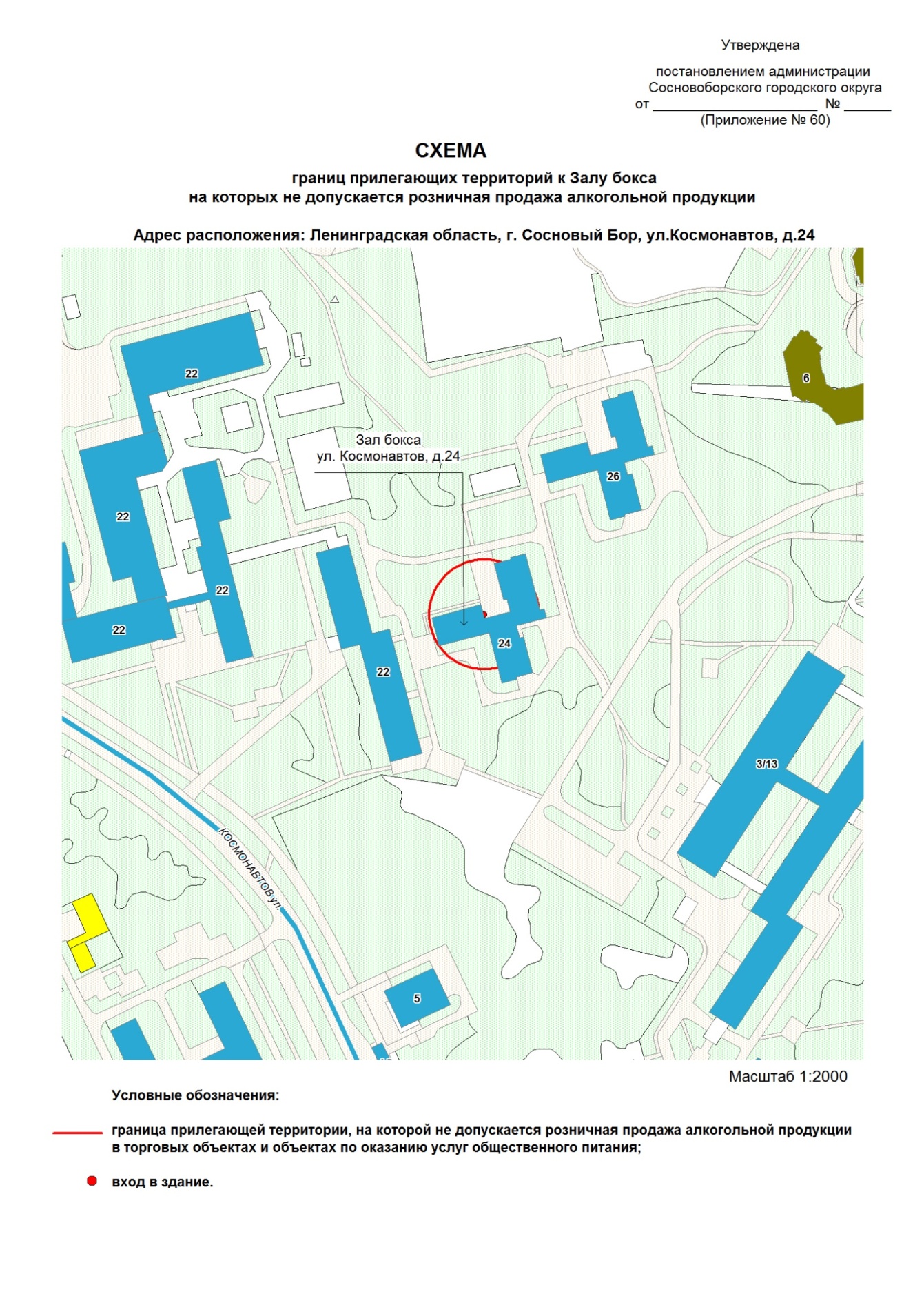 УТВЕРЖДЕНАпостановлением администрацииСосновоборского городского округа                                                                                                                от  24/12/2015  № 3257 (Приложение № 61)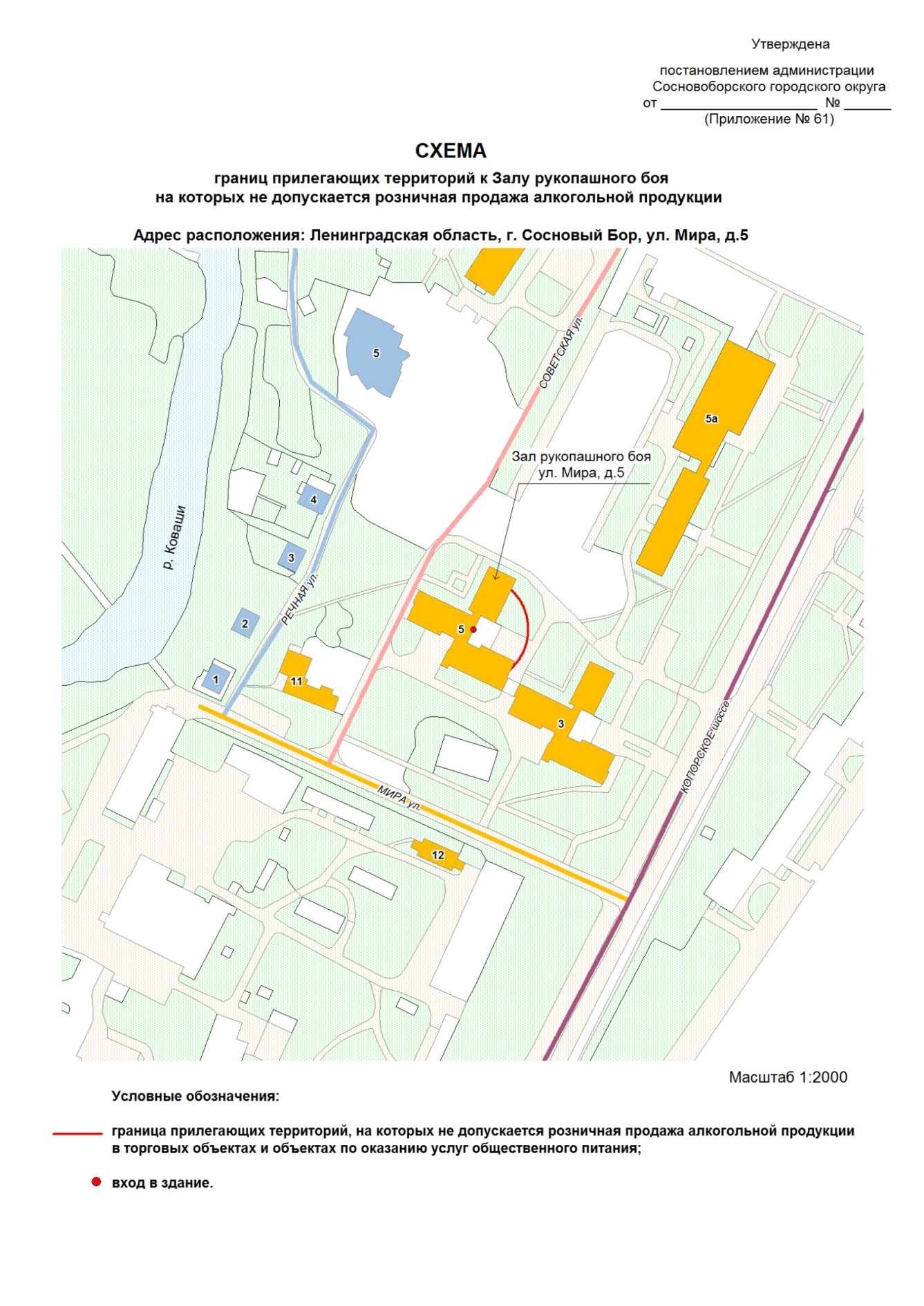 УТВЕРЖДЕНАпостановлением администрацииСосновоборского городского округа                                                                                                                от  24/12/2015  № 3257 (Приложение № 62)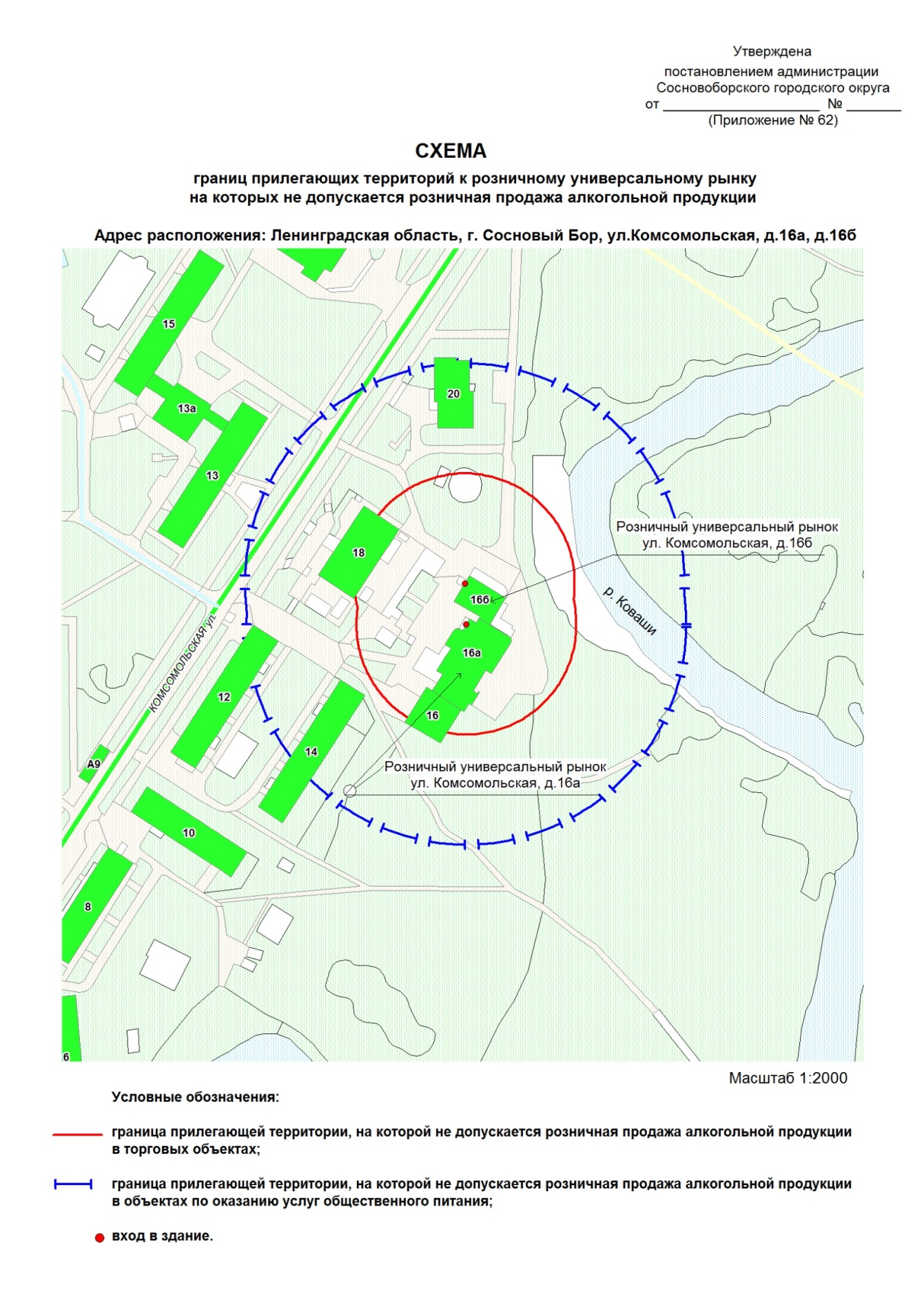 Об определении границ прилегающих к некоторым организациям и (или) объектам территорий, на которых не допускается розничная продажа алкогольной продукции на территории муниципального образования Сосновоборский городской округ Ленинградской области№п/пНаименование организации и (или)  объектаАдрес расположения организации и (или) объектаЗначение расстояния от организации и (или) объекта до границ прилегающих территорий, на которых не допускается розничная продажа алкогольной продукции в торговых объектах, мЗначение расстояния от организации и (или) объекта до границ прилегающих территорий, на которых не допускается розничная продажа алкогольной продукции в объектах по оказанию услуг общественного питания, мА1234                                     Раздел 1.  Детские организации                                     Раздел 1.  Детские организации                                     Раздел 1.  Детские организации                                     Раздел 1.  Детские организацииМуниципальное бюджетное  дошкольное образовательное учреждение  «Детский сад № 1  общеразвивающего вида» Ленинградская область, г.Сосновый Бор, ул. Машиностроителей, 105050Муниципальное бюджетное  дошкольное образовательное учреждение  «Центр развития ребенка -детский сад № 2»Ленинградская область, г.Сосновый Бор, ул.Высотная,  1-а5050Муниципальное бюджетное  дошкольное образовательное учреждение  «Детский сад № 3общеразвивающего вида»Ленинградская область, г.Сосновый Бор, ул. Солнечная, 13а5050Муниципальное бюджетное  дошкольное образовательное учреждение  «Детский сад № 4 общеразвивающего вида» Ленинградская область, г.Сосновый Бор, пр.Героев,  75050Муниципальное бюджетное  дошкольное образовательное учреждение  «Детский сад № 5 комбинированного вида»Ленинградская область, г.Сосновый Бор, ул. Солнечная,  15050Муниципальное бюджетное  дошкольное образовательное учреждение  «Детский сад № 6общеразвивающего видаЛенинградская область, г.Сосновый Бор,  пр. Героев, 725050Муниципальное бюджетное  дошкольное образовательное учреждение  «Детский сад № 7»Ленинградская область, г.Сосновый Бор,  пр. Героев 205050Муниципальное бюджетное  дошкольное образовательное учреждение  «Детский сад № 8 комбинированного вида»Ленинградская область, г.Сосновый Бор, ул.Молодежная, 505050Муниципальное бюджетное  дошкольное образовательное учреждение  « Детский сад № 9 общеразвивающего вида» Ленинградская область, г.Сосновый Бор, ул.Малая Земля, 45050Муниципальное бюджетное  дошкольное образовательное учреждение  «Детский сад № 11 общеразвивающего вида Ленинградская область, г.Сосновый Бор, ул.Молодежная, 115050Муниципальное бюджетное  дошкольное образовательное учреждение  «Детский сад № 12 комбинированного видаЛенинградская область, г.Сосновый Бор, ул. Соколова, 15050Муниципальное бюджетное  дошкольное образовательное учреждение    «Центр развития ребенка – детский сад №15»Ленинградская область, г.Сосновый Бор, ул.Молодежная, 35 5050Муниципальное бюджетное  дошкольное образовательное учреждение    «Детский сад № 18компенсирующего вида» Ленинградская область, г.Сосновый Бор, ул.Солнечная, 555050Муниципальное бюджетное  дошкольное образовательное учреждение  «Центр развития ребенка– детский сад № 19 Ленинградская область, г.Сосновый Бор, ул.Молодежная, 405050Раздел 2. Образовательные организацииРаздел 2. Образовательные организацииРаздел 2. Образовательные организацииРаздел 2. Образовательные организацииРаздел 2. Образовательные организацииА1234Муниципальное бюджетное общеобразовательное учреждение «Средняя общеобразовательная школа    № 1»Ленинградская область, г.Сосновый Бор, ул.Комсомольская, 115085 - от входа на обособленную территориюМуниципальное бюджетное общеобразовательное учреждение «Средняя общеобразовательная школа   № 2»Ленинградская область, г.Сосновый Бор, ул. Космонавтов, 145085 - от входа на обособленную территориюМуниципальное бюджетное общеобразовательное учреждение «Средняя общеобразовательная школа   № 3»Ленинградская область, г.Сосновый Бор, ул. Малая Земля, 55085 - от входа на обособленную территорию110 -от входа для посетителей в зданиеМуниципальное бюджетное общеобразовательное учреждение «Средняя общеобразовательная школа   № 4»Ленинградская область, г.Сосновый Бор, пр.Героев, 365085 - от входа на обособленную территорию110 -от входа для посетителей в зданиеМуниципальное бюджетное общеобразовательное учреждение «Гимназия № 5» Ленинградская область, г.Сосновый Бор, ул.Солнечная, 315085 - от входа на обособленную территорию110 -от входа для посетителей в зданиеМуниципальное бюджетное общеобразовательное учреждение «Средняя общеобразовательная школа   № 6»Ленинградская область, г.Сосновый Бор, ул.Молодежная, 3150 85 - от входа на обособленную территорию110 -от входа для посетителей в зданиеМуниципальное бюджетное общеобразовательное учреждение «Средняя общеобразовательная школа № 7»Ленинградская область, г.Сосновый Бор, ул.Молодежная, 325085 - от входа на обособленную территориюМуниципальное бюджетное общеобразовательное учреждение «Лицей N8»Ленинградская область, г.Сосновый Бор, ул.Ленинградская,  645085 - от входа на обособленную территориюМуниципальное бюджетное общеобразовательное учреждение «Средняя общеобразовательная школа   № 9»Ленинградская область, г.Сосновый Бор, Липовский пр., 135085 - от входа на обособленную территориюНегосударственное образовательное учреждение «Сосновоборская частная школа»Ленинградская область, г.Сосновый Бор, ул.50-лет Октября, 215085 - от входа на обособленную территориюГосударственное казённое специальное (коррекционное)             образовательное учреждение       Ленинградской области для   обучающихся, воспитанников с ограниченными возможностями здоровья "Сосновоборская      специальная (коррекционная)     общеобразовательная школа"Ленинградская область, г.Сосновый Бор, ул. Ленинская, 65085Государственное автономное образовательное учреждение среднего профессионального образования Ленинградской области  «Сосновоборский политехнический колледж»Ленинградская область, г.Сосновый Бор, ул. Космонавтов 225085Институт ядерной энергетики (филиал)  государственного бюджетного образовательного учреждения высшего профессионального образования Санкт-Петербургского государственного политехнического университета в г.Сосновый Бор (ИЯЭ (филиал) ФГБОУ ВПО СПб ГПУ в г.Сосновый Бор)Ленинградская область, г.Сосновый Бор, ул.Солнечная, 415085Сосновоборский филиал федерального бюджетного образовательного учреждения высшего профессионального образования «Российская академия народного хозяйства и государственной службы при Президенте Российской Федерации» (филиал ФБОУ РАНХ и ГС) Ленинградская область, г.Сосновый Бор,  ул. Красных Фортов, 435085Филиал федерального государственного бюджетного образовательного учреждения высшего профессионального образования «Санкт-Петербургский государственный экономический университет» в г.Сосновый Бор Ленинградской области (филиал СПб ГЭУв г.Сосновый Бор) Ленинградская область, г.Сосновый Бор, ул.Комсомольская, 2а5085Федеральное государственное казенное образовательное учреждение высшего профессионального образования  «Институт ФСБ России»Ленинградская область, г.Сосновый Бор, Копорское шоссе, 25085Муниципальное автономное    образовательное учреждение  дополнительного образования детей «Центр информационных технологий»Ленинградская область, г.Сосновый Бор, Ленинградская, д. 64 (в здании  лицея №8)5085Муниципальное бюджетное   образовательное  учреждение    дополнительного образования детей «Дом детского и юношеского  туризма и экскурсий «Ювента»Ленинградская область, г.Сосновый Бор, ул. Соколова, д.65085Муниципальное бюджетное   образовательное  учреждение  дополнительного образования детей «Дом детского и юношеского туризма и экскурсий «Ювента»Ленинградская область, г.Сосновый Бор, ул.Мира, д.5а5085Муниципальное бюджетное  образовательное учреждение дополнительного образования детей «Дом детского творчества»Ленинградская область, г.Сосновый Бор, ул. Солнечная, д.25А5085Муниципальное бюджетное  образовательное учреждение дополнительного образования детей «Дом детского творчества»Ленинградская область, г.Сосновый Бор, ул. Красных Фортов , д.375085Муниципальное бюджетное  образовательное учреждение дополнительного образования детей «Дом детского творчества»Ленинградская область, г.Сосновый Бор, ул.Молодежная, д.24а5085Муниципальное бюджетное  образовательное учреждение дополнительного образования детей «Центр развития творчества детей и юношества»Ленинградская область, г.Сосновый Бор, ул. Ленинградская, д.  385085Муниципальное бюджетное  образовательное учреждение дополнительного образования детей «Центр развития творчества детей и юношества»Ленинградская область, г.Сосновый Бор, ул. Ленинградская, д. 62 5085Муниципальное бюджетное  образовательное учреждение дополнительного образования детей «Центр развития творчества детей и юношества»Ленинградская область, г.Сосновый Бор, ул. Молодежная, д. 55085Муниципальное бюджетное   образовательное учреждение   дополнительного образования детей «Детско-юношеская спортивная школа»Ленинградская область, г.Сосновый Бор, ул. Космонавтов, д.  215085Муниципальное бюджетное учреждение дополнительного образования "Сосновоборская детская школа искусств "Балтика"Ленинградская область, г.Сосновый Бор, ул.Солнечная, д.185085Муниципальное бюджетное учреждение дополнительного образования "Сосновоборская детская школа искусств "Балтика"Ленинградская область, г.Сосновый Бор, ул.Ленинградская, д.485085Муниципальное бюджетное учреждение дополнительного образования "Сосновоборская детская школа искусств "Балтика"Ленинградская область,  г.Сосновый Бор, ул.Ленинградская, д.505085Муниципальное бюджетное учреждение дополнительного образования «Сосновоборская   детская школа искусств   им. О.А.Кипренского»Ленинградская область, г.Сосновый Бор, пр.Героев, д.55085Муниципальное бюджетное учреждение дополнительного образования «Сосновоборская   детская школа искусств   им. О.А.Кипренского»Ленинградская область, г.Сосновый Бор, ул.Ленинградская, д. 545085Раздел 3. Медицинские организацииРаздел 3. Медицинские организацииРаздел 3. Медицинские организацииРаздел 3. Медицинские организацииРаздел 3. Медицинские организацииА1234ФГБУЗ ЦМСЧ №38 ФМБА России ;Территориальный отдел Межрегионального управления №122 ФМБА России по г.Сосновый Бор; Филиал ФГБУЗ «ЦГиЭ №38 ФМБА  России»;Ленинградская область, г.Сосновый Бор, Больничный городок, д.3/132525ООО «Медицинский центр «Панацея» Ленинградская область, г.Сосновый Бор, ул.Молодежная, д.9а2525ООО «Северо-Западный Региональный лечебно-диагностический центр «Здоровье»Ленинградская область, г.Сосновый Бор, ул.Космонавтов, 222525ООО «Центр семейной медицины «ТИТАНМЕД»Ленинградская область, г.Сосновый Бор, ул.Ленинградская, 322525ООО «Центр семейной медицины «ТИТАНМЕД»Ленинградская область, г.Сосновый Бор,  ул.Комсомольская, 162525ООО «Положительный фактор»   Медицинский центр «МЕДЛАЙН»Ленинградская область, г.Сосновый Бор, ул.Парковая, 20А2525ООО «Меридиан» Медицинский центрЛенинградская область, г.Сосновый Бор, ул.Парковая, 28А2525ООО «Стоматологическая клиника «Элефант»Ленинградская область, г.Сосновый Бор, ул.Ленинградская, 602525ООО «Клиника эстетической стоматологии «СБорДент» Ленинградская область, г.Сосновый Бор, Липовский проезд, 252525ООО «Константа» (Лабораторная служба “Хеликс”) Ленинградская область, г.Сосновый Бор, ул.Солнечная, 16а2525ООО «Сонет» стоматологический центр Ленинградская область, г.Сосновый Бор, Липовский пр., 12525Раздел 4.Объекты спортаРаздел 4.Объекты спортаРаздел 4.Объекты спортаРаздел 4.Объекты спортаРаздел 4.Объекты спортаА123Спортивно-культурный комплекс «Малахит» Ленинградская область, г.Сосновый Бор, ул.Ленинградская, 52525Спортивно-культурный комплекс «Энергетик» Ленинградская область, г.Сосновый Бор, ул.Ленинградская, 112525Зал боксаЛенинградская область, г.Сосновый Бор, ул.Космонавтов, 242525Зал рукопашного боя Ленинградская область, г.Сосновый Бор, ул.Мира, 52525Раздел 5.Оптовые и розничные рынкиРаздел 5.Оптовые и розничные рынкиРаздел 5.Оптовые и розничные рынкиРаздел 5.Оптовые и розничные рынкиРаздел 5.Оптовые и розничные рынкиА123Розничный универсальный рынокул.Комсомольская,16а,бЛенинградская область, г.Сосновый Бор, ул.Комсомольская,16а,б50100